Lēmuma projekts OlainēPar Olaines 1. un 2.vidusskolas 12.klašu un Olaines Mūzikas un mākslas skolas absolventu apsveikšanuSaskaņā ar Olaines novada pašvaldības domes 2024.gada 31.janvāra saistošajos noteikumos Nr.SN1/2024 “Par Olaines novada pašvaldības budžetu 2024.gadam” pamatbudžeta izdevumu sadaļā „Dažādu izglītības pasākumu atbalsta fonds” paredzētajiem finanšu līdzekļiem grāmatu iegādei Olaines 1. un 2.vidusskolas 12.klašu un Olaines Mūzikas un mākslas skolas absolventu un Olaines 1. un 2.vidusskolas 12.klašu absolventu, kuru sekmes ir labas un teicamas, vecāku apsveikšanai, Izglītības un kultūras nodaļas informāciju par izdevumiem Olaines 1. un 2.vidusskolas 12.klašu un Olaines Mūzikas un mākslas skolas absolventu un vecāku apsveikšanai ar grāmatām, Olaines 1.vidusskolas 2024.gada 8.maija rakstu Nr.O1V/1-30/24/199-ND “Par 12. klašu absolventiem 2023./2024. mācību gadā”  un 2024.gada 10.maija rakstu Nr. O1V/1-30/24/200-ND “Par 12. klases labinieku vecākiem”, Olaines 2.vidusskolas 2024.gada 29. aprīļa rakstu Nr.O2V/1-48/24/60-ND “Par Olaines 2.vidusskolas 12.klases absolventu un absolventu vecāku apsveikšanu”, Olaines Mūzikas un mākslas skolas 2024.gada 25.aprīļa rakstu Nr.OMMS/1-19/24/13-ND “Par OMMS 2023./2024.m.g. absolventiem”, Olaines novada domes 2015.gada 20.maija nolikuma Nr.7 “Olaines novada pašvaldības apbalvojumu nolikums” 2.3. un 5. punktu, Sociālo, izglītības un kultūras jautājumu komitejas 2024.gada 15.maija sēdes protokolu Nr.5 un, pamatojoties uz Pašvaldību likuma 4.panta pirmās daļas 4.punktu un 10. panta pirmās daļas 21.punktu, Izglītības likumu, dome nolemj: Apsveikt ar Anšlava Eglīša grāmatu “Pansija pilī” 39 Olaines 1.vidusskolas 12.klases absolventus un 2 klases audzinātājus; 10 Olaines 2.vidusskolas 12.klases absolventus un klases audzinātāju (1.pielikums).Apsveikt ar Gundegas Šmites un Arta Ozola – Jaunarāja grāmatu “Brīnišķīgā Operas pasaule” 16 Olaines Mūzikas un mākslas skolas mūzikas nodaļas absolventus, un ar Hoknija Deivida, Geiforda Mārtina grāmatu “Attēlu vēsture” 8 Olaines Mūzikas un mākslas skolas mākslas nodaļas absolventus (2.pielikums). Piešķirt Olaines novada pašvaldības apbalvojumu – Pateicības rakstu par ieguldīto darbu un atbalstu sava bērna izglītībā un izaugsmē un apsveikt ar Vizmas Belševicas grāmatu “Bille” Olaines 1. un 2.vidusskolas 12.klašu 14 absolventu, kuru sekmes ir labas un teicamas, vecākus (3.pielikums). Uzdot Finanšu un grāmatvedības nodaļai veikt samaksu par grāmatu iegādi saskaņā ar iesniegtajiem rēķiniem.Uzdot sabiedrisko attiecību speciālistēm organizēt Pateicības rakstu un pateicības ierakstu grāmatās izgatavošanu, ierakstu ielīmēšanu un grāmatu nogādi skolās. Priekšsēdētājs										A.BergsIesniedz: Sociālo, izglītības un kultūras jautājumu komitejaSagatavoja: Izglītības un kultūras nodaļas vadītājs A.JokstsLēmumu izsniegt:Finanšu un grāmatvedības nodaļaiOlaines 1.vidusskolaiOlaines 2.vidusskolaiOlaines Mūzikas un mākslas skolaisabiedrisko attiecību speciālistēmLēmuma projektsOlaines novadā2024.gada 29.maijā								prot.Nr.5Par Olaines novada pašvaldības kapitālsabiedrības akciju sabiedrības „Olaines ūdens un siltums” 2023.gada pārskatuIepazīstoties ar akciju sabiedrības „Olaines ūdens un siltums” (reģistrācijas Nr.50003182001) 2024.gada 17.aprīļa Akcionāru ārkārtas sapulces protokolu Nr.21, sabiedrības auditēto darbības pārskatu par periodu no 2023.gada 1.janvāra līdz 2023.gada 31.decembrim, sabiedrības valdes sagatavoto vadības ziņojumu par saimniecisko darbību 2023.gadā, sabiedrības ar ierobežotu atbildību „Sandra Dzerele un partneris”, reģistrācijas Nr. 40003476595 (sertifikāts Nr.148, juridiskā adrese Vīlandes iela 7-1, Rīga, LV-1010) neatkarīgo revidentu ziņojumu AS „Olaines ūdens un siltums” akcionāram, dome konstatē:Akciju sabiedrība „Olaines ūdens un siltums” (turpmāk - Sabiedrība) reģistrēta Uzņēmuma reģistrā 24.02.1994., kuras 100% akcijas pieder Olaines novada pašvaldībai.Sabiedrības parakstītais un apmaksātais pamatkapitāls ir EUR 13 029 186.00 (trīspadsmit miljoni divdesmit deviņi tūkstoši viens simts astoņdesmit seši euro), kas sastāda 13 029 186 (trīspadsmit miljoni divdesmit deviņi tūkstoši viens simts astoņdesmit seši) reģistrētas akcijas. Vienas akcijas nominālvērtība ir EUR 1.00 (viens euro). Sabiedrības pamatdarbība saistās ar Olaines pilsētas un Olaines pagasta daudzdzīvokļu māju pārvaldīšanu un apsaimniekošanu un komunālo pakalpojumu (centralizētās ūdensapgādes, notekūdeņu savākšanas, novadīšanas un attīrīšanas, centralizētās siltumapgādes sniegšanu fiziskām un juridiskām personām Olaines pilsētā un tai pieguļošajās teritorijās, sadzīves atkritumu apsaimniekošanu, ielu, ceļu uzturēšanu, publiskai lietošanai paredzēto teritoriju uzturēšanu, kapsētu izveidošanu un uzturēšanu) sniegšanu un organizēšanu Olaines novada teritorijā.Saskaņā ar: 	Publiskas personas kapitāla daļu un kapitālsabiedrību pārvaldības likuma:	14.panta:pirmo daļu, ja pašvaldības kapitāla daļu turētājs ir pašvaldība, šajā likumā paredzētos kapitāla daļu turētāja lēmumus pieņem pašvaldības izpilddirektors (turpmāk arī — kapitāla daļu turētāja pārstāvis);34.panta trešo daļu, atvasinātas publiskas personas augstākā lēmējinstitūcija nosaka kārtību, kādā atvasinātas publiskas personas kapitāla daļu turētāja pārstāvis izvērtē šā panta pirmajā daļā minētos kapitālsabiedrības darbības rezultātus;Pašvaldību likuma:2.panta pirmo daļu, pašvaldība ir atvasināta publiska persona — vietējā pārvalde —, kurai ir iedzīvotāju ievēlēta lēmējinstitūcija — dome — un kura patstāvīgi nodrošina tai tiesību aktos noteikto funkciju un uzdevumu izpildi savas administratīvās teritorijas iedzīvotāju interesēs un ir atbildīga par to;4.panta:pirmo daļu, pašvaldībai ir šādas autonomās funkcijas:1) organizēt iedzīvotājiem ūdenssaimniecības, siltumapgādes un sadzīves atkritumu apsaimniekošanas pakalpojumus neatkarīgi no tā, kā īpašumā atrodas dzīvojamais fonds;2) gādāt par pašvaldības administratīvās teritorijas labiekārtošanu un sanitāro tīrību (publiskai lietošanai paredzēto teritoriju apgaismošana un uzturēšana; parku, skvēru un zaļo zonu ierīkošana un uzturēšana; pretplūdu pasākumi; kapsētu un beigto dzīvnieku apbedīšanas vietu izveidošana un uzturēšana), kā arī noteikt teritoriju un būvju uzturēšanas prasības, ciktāl tas saistīts ar sabiedrības drošību, sanitārās tīrības uzturēšanu un pilsētvides ainavas saglabāšanu;otro daļu, pašvaldība autonomās funkcijas pilda atbilstoši ārējiem normatīvajiem aktiem un noslēgtajiem publisko tiesību līgumiem;trešo daļu, autonomo funkciju izpildi atbilstoši savai kompetencei organizē un par to atbild pašvaldība.10.panta pirmo daļu, dome ir tiesīga izlemt ikvienu pašvaldības kompetences jautājumu. Tikai domes kompetencē ir:19) lemt par kārtību, kādā izpildāmas pašvaldības autonomās funkcijas un nosakāmas par to izpildi atbildīgās amatpersonas, kā arī sniedzami pārskati par šo funkciju izpildi; 21) pieņemt lēmumus citos ārējos normatīvajos aktos paredzētajos gadījumos.Ar Olaines novada domes 2020.gada 26.februāra sēdes lēmumu apstiprināti Noteikumi Nr.NOT2/2020 “Olaines novada pašvaldības kapitālsabiedrību un kapitāla daļu pārvaldības kārtība”, kas nosaka pārvaldības kārtību, kādā tiek pārvaldītas Pašvaldības kapitālsabiedrības (turpmāk – Kapitālsabiedrības) un Pašvaldībai piederošās kapitāla daļas (turpmāk – kapitāla daļas), pildīti Pašvaldības kā Kapitālsabiedrības dalībnieka (akcionāra) pienākumi un īstenotas tiesības Kapitālsabiedrību darbības mērķu sasniegšanai un Kapitālsabiedrības darbības kontrolei; apstiprināta Kapitālsabiedrības vidēja termiņa darbības stratēģija un veikta Kapitālsabiedrību darbības rezultātu izvērtēšana.Ievērojot iepriekš minēto, 2020.gada 26.februāra Noteikumu Nr.NOT2/2020 “Olaines novada pašvaldības kapitālsabiedrību un kapitāla daļu pārvaldības kārtība” 7.1., 26. un 35.punktu, Finanšu komitejas 2024.gada 22.maija sēdes protokolu Nr.6 un, pamatojoties uz Pašvaldību likuma 2.panta pirmo daļu, 4.panta pirmo, otro un trešo daļu, 10.panta pirmās daļas 19. un 21.punktu, Publiskas personas kapitāla daļu un kapitālsabiedrību pārvaldības likuma 14.panta pirmo, 34.panta trešo daļu,  94.panta pirmās daļas 2.punktu, Komerclikuma 268.panta pirmās daļas 2.punktu, dome nolemj:Pieņemt zināšanai akciju sabiedrības „Olaines ūdens un siltums” (reģistrācijas Nr.50003182001) 2023.gada pārskatu par periodu no 2023.gada 1.janvāra līdz 2023.gada 31.decembrim (pielikumā).Uzdot akciju sabiedrības „Olaines ūdens un siltums” valdei līdz 2024.gada 1.jūlijam:publicēt savā mājaslapas internetā 2023.gada pārskatu;nodrošināt akcionāra sapulces sasaukšanu par sabiedrības pamatkapitāla palielināšanu (par peļņas daļu  EUR 272 431.00) ar šādu ieguldījuma mērķi:ūdensapgādes un kanalizācijas komunikāciju izbūvei ūdenssaimniecības pakalpojumu nodrošināšanai un attīstībai Olaines novadā –  EUR 184 499.00;siltumenerģijas ražošanas un apgādes pakalpojumu nodrošināšanai un attīstībai Olaines novadā – EUR 82 500.00; labiekārtošanas pakalpojumu nodrošināšanai un attīstībai – EUR 5432.00.Atbildīgais par lēmuma 2.punkta apakšpunktos noteikto izpildi akciju sabiedrības „Olaines ūdens un siltums” valdes priekšsēdētājs.Domes priekšsēdētājs									A.Bergs Iesniedz: Finanšu komitejaSagatavoja: īpašuma un juridiskās nodaļas vadītāja I.ČepuleLēmumu izsniegt:AS „Olaines ūdens un siltums”izpilddirektoramĪpašuma un juridiskajai nodaļaisabiedrisko attiecību speciālistamLēmuma projektsOlainē2024. gada 29. maijā		                                                                                  prot.Nr.5Par Olaines novada pašvaldības 2023. gada publisko pārskatuSaskaņā ar Finanšu komitejas 2024. gada 22. maija sēdes protokolu Nr.6 un, pamatojoties uz Pašvaldību likuma 10.panta pirmās daļas 2.punktu un 74.panta pirmo daļu,  Likuma par budžetu un finanšu vadību 14.panta trešo daļu, Ministru kabineta 2010. gada       5. maija noteikumiem Nr.413 „Noteikumi par gada publiskajiem pārskatiem”, dome nolemj:1. Apstiprināt Olaines novada pašvaldības 2023. gada publisko pārskatu (pielikumā).2. Uzdot sabiedrisko attiecību speciālistei:2.1.  nosūtīt Olaines novada pašvaldības 2023. gada publisko pārskatu Vides aizsardzības un reģionālās attīstības ministrijai (elektroniski), Latvijas Nacionālajai bibliotēkai, Olaines Bibliotēkai, Jaunolaines Bibliotēkai, Gaismu Bibliotēkai; 2.2. ievietot Olaines novada pašvaldības 2023. gada publisko pārskatu Olaines novada pašvaldības tīmekļa vietnē www.olaine.lv; 2.3. izlikt Olaines novada pašvaldības 2023. gada publisko pārskatu Olaines novada Valsts un pašvaldības vienotajā klientu apkalpošanas centrā;2.4. organizēt informācijas izvietošanu par Olaines novada pašvaldības 2023. gada publiskā pārskata pieejamību uz pašvaldības informācijas stendiem un informatīvajā izdevumā „Olaines Domes Vēstis”.Priekšsēdētājs       							              A. BergsIesniedz: Finanšu komitejaSagatavoja: sabiedrisko attiecību speciāliste A.DitkeLēmumu izsniegt:sabiedrisko attiecību speciālistēmLēmuma projektsOlainē2024.gada 29.maijā 								Nr.5Par Olaines novada kapsētu darbības un uzturēšanas noteikumiemOlaines novada dome 2010. gada 24. februārī, pamatojoties uz likumu “Par pašvaldībām”,  izdeva saistošos noteikumus Nr.3 “Olaines novada pašvaldības kapsētu uzturēšanas noteikumi”. Likums “Par pašvaldībām” 2023.gada 1.janvārī ir zaudējis spēku.Pašvaldību likuma pārejas noteikumu 6.punkts nosaka, ka dome izvērtē uz likuma “Par pašvaldībām” normu pamata izdoto saistošo noteikumu atbilstību Pašvaldību likumam un izdod jaunus saistošos noteikumus atbilstoši Pašvaldību likuma pilnvarojumam. Saskaņā ar Pašvaldību likuma 4.panta pirmās daļas 2.punktu viena no pašvaldību autonomajām funkcijām ir gādāt par kapsētu izveidošanu un uzturēšanu, 10.panta pirmās daļas 19.punkts nosaka, ka domes kompetencē ir lemt par kārtību, kādā izpildāmas pašvaldības autonomās funkcijas un nosakāmas par to izpildi atbildīgās amatpersonas.Pašvaldību likuma 45.panta pirmās daļas 2.punkts nosaka, ka dome ir tiesīga izdot saistošus noteikumus un paredzēt administratīvo atbildību, par to pārkāpšanu, ja likumos nav noteikts citādi,  par publiskā lietošanā nodotu pašvaldības teritoriju, piemēram parku, skvēru, bērnu rotaļu laukumu, stadionu, peldvietu un kapsētu, izmantošanu.Saskaņā ar Pašvaldību likuma 46.panta pirmo daļu saistošo noteikumu projektam “Par Olaines novada kapsētu uzturēšanu un lietošanu” ir pievienots  paskaidrojuma  raksts. Saistošo noteikumu projektu un tam pievienoto paskaidrojuma rakstu jāpublicē pašvaldības oficiālajā tīmekļvietnē www.olaine.lv sabiedrības viedokļa noskaidrošanai, paredzot termiņu, kas nav mazāks par divām nedēļām. Saistošo noteikumu projekts un tam pievienotais paskaidrojuma raksts no 2024.gada 22.aprīļa līdz 2024.gada 6.maijam bija publicēts pašvaldības oficiālajā tīmekļvietnē www.olaine.lv sabiedrības viedokļa noskaidrošanai. Sabiedrības viedokļi par saistošo noteikumu projektu netika saņemti.Ievērojot iepriekš minēto, Finanšu komitejas 2024.gada 17.aprīļa sēdes protokolu Nr.5 un Finanšu komitejas 2024.gada 22.maija sēdes protokolu Nr.6 un, pamatojoties uz Pašvaldību likuma 4.panta pirmās daļas 2.punktu, 10.panta pirmās daļas 19.punktu, 44.panta pirmo un otro daļu un 45.panta pirmās daļas 1. un 2.punktu, Pārejas noteikumu 6.punktu, dome nolemj:Apstiprināt saistošos noteikumus Nr.SN__/2024 “Olaines novada kapsētu darbības un uzturēšanas noteikumi” (pielikumā).Priekšsēdētājs  	       								A.BergsIesniedz: Finanšu komitejaSagatavoja: īpašuma un juridiskās nodaļas vadītājas vietniece J.KrūmiņaLēmumu izsniegt:sabiedrisko attiecību speciālistēmĪpašuma un juridiskajai nodaļaiAS “Olaines ūdens un siltums”Pašvaldības policijaiAdministratīvajai komisijaiVides aizsardzības un reģionālās attīstības ministrijaiLēmuma projektsOlainē2024.gada 29.maijā 									Nr.5Par Olaines novada teritorijas kopšanas un uzturēšanas noteikumiemPamatojoties uz likuma “Par pašvaldībām” 43.panta pirmās daļas 5. un 6.punktu, 2010.gada 29.septembrī Olaines novada dome izdeva saistošos noteikumus Nr.17 “Olaines novada teritorijas un tajā esošo nekustamo īpašumu uzturēšanas noteikumi”. Likums “Par pašvaldībām” 2023.gada 1.janvārī ir spēku zaudējis.Pašvaldību likuma pārejas noteikumu 6.punkts nosaka, ka dome izvērtē uz likuma “Par pašvaldībām” normu pamata izdoto saistošo noteikumu atbilstību Pašvaldību likumam un izdod jaunus saistošos noteikumus atbilstoši Pašvaldību likuma pilnvarojumam. Pašvaldību likuma  45.panta pirmās daļas 3. un 4.punkts nosaka, ka dome ir tiesīga izdot saistošos noteikumus un paredzēt administratīvo atbildību par to pārkāpšanu, ja likumos nav noteikts citādi,  par teritoriju un būvju uzturēšanu, ciktāl tas saistīts ar sabiedrības drošību, sanitārās tīrības uzturēšanu un pilsētvides ainavas saglabāšanu, par īpašumam piegulošu, publiskā lietošanā nodotu pašvaldības teritoriju (gājēju ietves un zālāji līdz brauktuves malai, izņemot sabiedriskā transporta pieturvietas) kopšanu, kā arī par publiskā lietošanā nodotu pašvaldības zaļo zonu un stādījumu aizsardzību.Ministru kabineta 2010.gada 28.septembra noteikumu Nr. 906 “Dzīvojamās mājas sanitārās apkopes noteikumi” 4.punkts nosaka, ka teritorijas sakopšanas darbi veicami pašvaldības saistošajos noteikumos noteiktajā kārtībā.Saskaņā ar Pašvaldību likuma 46.panta pirmo daļu saistošo noteikumu projektam “Olaines novada teritorijas kopšanas un uzturēšanas noteikumi” ir pievienots  paskaidrojuma  raksts. Saistošo noteikumu projektu un tam pievienoto paskaidrojuma rakstu jāpublicē pašvaldības oficiālajā tīmekļvietnē www.olaine.lv sabiedrības viedokļa noskaidrošanai, paredzot termiņu, kas nav mazāks par divām nedēļām. Saistošo noteikumu projekts un tam pievienotais paskaidrojuma raksts no 2024.gada 26.aprīļa līdz 2024.gada 10.maijam bija publicēts pašvaldības oficiālajā tīmekļvietnē www.olaine.lv sabiedrības viedokļa noskaidrošanai. Sabiedrības viedokļi par saistošo noteikumu projektu netika saņemti.Ievērojot iepriekš minēto, Finanšu komitejas 2024.gada 17.aprīļa sēdes protokolu Nr.5, Finanšu komitejas 2024.gada 22.maija sēdes protokolu Nr.6 un, pamatojoties uz Pašvaldību likuma 4.panta pirmās daļas 2.punktu, 10.panta pirmās daļas 1.punktu, 44.panta pirmo un otro daļu un 45.panta pirmās daļas 3. un 4.punktu, Pārejas noteikumu 6.punktu, dome nolemj:Apstiprināt saistošos noteikumus Nr.SN__/2024 “Olaines novada teritorijas kopšanas un uzturēšanas noteikumi” (pielikumā).Priekšsēdētājs  	       								A.BergsIesniedz: Finanšu komitejaSagatavoja: īpašuma un juridiskās nodaļas vadītājas vietniece J.KrūmiņaLēmumu izsniegt:sabiedrisko attiecību speciālistēmPašvaldības policijaiAdministratīvajai komisijaiĪpašuma un juridiskajai nodaļaiVides aizsardzības un reģionālās attīstības ministrijaiLēmuma projektsOlainē2024.gada 29.maijā 									Nr.5Par sadzīves atkritumu un dalīti savākto bioloģisko atkritumu apsaimniekošanas maksāmOlaines novada pašvaldība saņēma AS “Olaines ūdens un siltums”  (turpmāk – sabiedrība) (reģistrācijas Nr. 50003182001, juridiskā adrese: Kūdras ielā 27, Olainē, LV-2114) 2024.gada: 15.maijā rakstu Nr. 1-3/517 “Par 2022.gada sadzīves atkritumu apsaimniekošanas tarifa koriģēto aprēķinu un tarifa apstiprināšanu” (reģ.Nr. ONP/1.34/24/3593-SD (15.05.2024.)), kurā sabiedrība informē, ka veikusi jauna sadzīves apsaimniekošanas tarifa aprēķinu. Aprēķinu rezultātā sadzīves atkritumu apsaimniekošanas gala tarifs ir aprēķināts  26.92 EUR/m3 (bez PVN) (Pielikumā - Sadzīves atkritumu apsaimniekošanas tarifa aprēķins 01.05.2024.v1). Sabiedrība plāno, ka jaunais atkritumu apsaimniekošanas gala tarifs stāsies spēkā ar 01.07.2024.22.maijā rakstu Nr.1-3/544 “Par koriģēta sadzīves atkritumu apsaimniekošanas tarifa iesniegšanu” (reģ.Nr. ONP/1.34/24/3765-SD (22.05.2024.)), kurā sabiedrība precizēja gala tarifa izmaiņas (Pielikumā - Sadzīves atkritumu apsaimniekošanas tarifa aprēķins 01.07.2024.v1 – 1.lpp; Sadzīves atkritumu apsaimniekošanas tarifa aprēķina skaidrojums - 10 lpp).Sadzīves atkritumu apsaimniekošanas gala tarifa izmaiņas:Saskaņā ar Atkritumu apsaimniekošanas likuma 391. pantā noteikto “Maksu par dalīti savākto bioloģisko atkritumu apsaimniekošanu pašvaldība nosaka 60 procentu apmērā no šā likuma 39. panta pirmajā daļā noteiktās maksas. (31.03.2022. likuma redakcijā ar grozījumiem, kas izdarīti ar 16.03.2023. likumu, kas stājas spēkā 11.04.2023. Grozījums par skaitļa "80" aizstāšanu ar skaitli "60" stājas spēkā 01.01.2024. Sk. pārejas noteikumu 57. punktu).Maksas aprēķins par dalīti savākto bioloģisko atkritumu apsaimniekošanu:Sabiedrība lūdz apstiprināt sadzīves atkritumu apsaimniekošanas gala tarifu (maksu) - 26.00 EUR/m3 (bez PVN) un maksu par dalīti savākto bioloģisko atkritumu apsaimniekošanu -  15.60 EUR/m3 (bez PVN).  Izvērtējot sabiedrības saņemto iesniegumu, pašvaldības rīcībā esošo informāciju un ar lietu saistītos apstākļus, konstatēts: Saskaņā ar: Pašvaldību likuma: 4.panta pirmās daļas 1.punktu, viena no pašvaldības autonomajām funkcijām ir organizēt iedzīvotājiem sadzīves atkritumu apsaimniekošanas pakalpojumus neatkarīgi no tā, kā īpašumā atrodas dzīvojamais fonds;10.panta otrās daļas 2.punkta c) apakšpunktu,  pašvaldības domes kompetencē ir noteikt maksu par sadzīves atkritumu apsaimniekošanu;Atkritumu apsaimniekošanas likuma:39.panta pirmo daļu, nešķirotu sadzīves atkritumu apsaimniekošanas (izņemot sadzīves atkritumu reģenerāciju) maksu atkritumu sākotnējam radītājam vai valdītājam veido:1) pašvaldības lēmumā apstiprinātā maksa par sadzīves atkritumu apsaimniekošanu, kurā tiek ietvertas visas izmaksas par nešķiroto un dalīti savākto atkritumu savākšanu, pārvadāšanu, pārkraušanu, šķirošanu un citām normatīvajos aktos noteiktajām darbībām, ko veic pirms atkritumu reģenerācijas un kas samazina apglabājamo atkritumu apjomu, maksa par uzglabāšanu un šo darbību veikšanai nepieciešamo infrastruktūras objektu izveidošanu un uzturēšanu, kā arī starpība starp dalīti savāktu bioloģisko atkritumu apsaimniekošanas izmaksām un šā likuma 39.1 pantā noteikto maksu;2) maksa par nešķirotu sadzīves atkritumu apstrādi saskaņā ar Sabiedrisko pakalpojumu regulēšanas komisijas apstiprinātu tarifu;39.1 pantu,  maksu par dalīti savākto bioloģisko atkritumu apsaimniekošanu pašvaldība nosaka 60 procentu apmērā no šā likuma 39.panta pirmajā daļā noteiktās maksas;Pārejas noteikumu 52.punktu, līdz 2023.gada 31.decembrim pašvaldība un tās izvēlētais sadzīves atkritumu apsaimniekotājs veic grozījumus līgumos par sadzīves atkritumu apsaimniekošanu attiecībā uz nešķiroto sadzīves atkritumu un bioloģisko atkritumu maksas apmēru saskaņā ar šā likuma 39. un 39.1 pantā paredzēto maksas noteikšanas kārtību.Saskaņā ar Olaines novada domes 2017.gada 26.aprīļa saistošo noteikumu Nr.SN5/2017 “Par sadzīves atkritumu apsaimniekošanu Olaines novadā”: 21.punktu, maksu par atkritumu apsaimniekošanu apstiprina Olaines novada dome ar lēmumu, pamatojoties uz Atkritumu apsaimniekošanas likumu, šajos saistošajos noteikumos un līgumā ar atkritumu apsaimniekotāju noteiktajā kārtībā;22.punktu, maksu par atkritumu apsaimniekošanu veido:22.1. maksa par sadzīves atkritumu savākšanu, pārvadāšanu, pārkraušanu, šķirošanu un citām normatīvajos aktos noteiktajām darbībām, ko veic pirms atkritumu reģenerācijas un kas samazina apglabājamo atkritumu apjomu, uzglabāšanu, dalītās atkritumu savākšanas, pārkraušanas un šķirošanas infrastruktūras objektu uzturēšanu atbilstoši līgumam, kuru noslēgusi pašvaldība un atkritumu apsaimniekotājs;22.2. sabiedrisko pakalpojumu regulatora apstiprinātais tarifs par atkritumu apglabāšanu atkritumu poligonos;22.3. dabas resursu nodoklis par atkritumu apglabāšanu normatīvajos aktos noteiktajā apmērā.23.punktu, atkritumu apsaimniekotājs tiesīgs ierosināt izmaiņas atkritumu apsaimniekošanas maksā ne biežāk kā vienu reizi gadā. Olaines novada dome līdz 30.jūnijam izvērtē atkritumu  apsaimniekotāja ierosinājuma pamatotību, ņemot vērā iesniegtos dokumentus, pieņem lēmumu par atkritumu apsaimniekošanas maksas izmaiņām.Līgums par sadzīves atkritumu apsaimniekošanu Olaines novadā ar sabiedrību noslēgts 2011.gada 16.novembrī. Līguma 1.1.punkts nosaka - Pašvaldība nodod pašvaldības autonomo atkritumu apsaimniekošanas funkciju, un Apsaimniekotājs pieņem, organizē un nodrošina sadzīves atkritumu, tai skaitā sadzīvē radušos bīstamo atkritumu, apsaimniekošanu Olaines novada administratīvajā teritorijā saskaņā ar spēkā esošajiem normatīvajiem aktiem, Olaines novada saistošajiem noteikumiem (…) un šo Līgumu. Līgums stājas spēkā ar tā parakstīšanu un ir spēkā līdz 2026.gada 16.novembrim.Ar Olaines novada pašvaldības domes 2024.gada 31.janvāra sēdes lēmumu “Par dalīti savākto bioloģisko atkritumu apsaimniekošanas maksas noteikšanu Olaines novada administratīvajā teritorijā” apstiprināja maksu par dalīti savākto bioloģisko atkritumu apsaimniekošanu EUR 16.85 (bez pievienotās vērtības nodokļa) par vienu kubikmetru, nosakot, ka apstiprinātā maksa stājas spēkā 2024.gada 12.februārī.Ievērojot iepriekš minēto, Finanšu komitejas 2024.gada 22.maija sēdes protokolu Nr.6 un, pamatojoties uz Pašvaldību likuma 4.panta pirmās daļas 1.punktu un  10.panta otrās daļas 2.punkta c) apakšpunktu, Atkritumu apsaimniekošanas likuma 39.panta pirmo daļu un 39.1 pantu, likuma “Dabas resursu nodokļa likums” 4.panta pirmās daļas 3.punktu, Olaines novada domes 2017.gada 26. aprīļa saistošo noteikumu Nr.SN5/2017 “Par sadzīves atkritumu apsaimniekošanu Olaines novadā” 21.punktu, dome nolemj:Apstiprināt:maksu par sadzīves atkritumu apsaimniekošanu EUR 26.00 (bez PVN) par kubikmetru;maksu par dalīti savākto bioloģisko atkritumu apsaimniekošanu EUR 15.60 (bez PVN) par kubikmetru.Noteikt, ka lēmuma 1.punktā apstiprinātās maksas stājas spēkā 2024.gada 1.jūlijā.Ar 2024.gada 1.jūliju spēku zaudē Olaines novada pašvaldības domes: 2024.gada 31.janvāra sēdes lēmums “Par dalīti savākto bioloģisko atkritumu apsaimniekošanas maksas noteikšanu Olaines novada administratīvajā teritorijā” (1.prot.,12.p.); 2021.gada 24.novembra sēdes lēmums “Par sadzīves atkritumu apsaimniekošanas pakalpojuma maksu” (15.prot., 3.p.).Uzdot sabiedrisko attiecību speciālistēm nodrošināt lēmuma publicēšanu pašvaldības interneta tīmekļvietnē un Facebook, un  pašvaldības informatīvajā izdevumā „Olaines Domes Vēstis”.Priekšsēdētājs 									A.BergsIesniedz:     Finanšu komitejaSagatavoja: īpašuma un juridiskās nodaļas vadītāja I.Čepule Lēmumu izsniegt:izpilddirektoramFinanšu un grāmatvedības nodaļaiAttīstības nodaļaiĪpašuma un juridiskajai nodaļaisabiedrisko attiecību speciālistēmAS “Olaines ūdens un siltums”Lēmuma projektsOlainē2024.gada  29.maijā	   	              prot. Nr.5Par aktualizēto Olaines novada attīstības programmas līdz 2028.gadam Investīciju plānuSaskaņā ar Ministra kabineta 2014.gada 14.oktobra noteikuma Nr.628 „Noteikumi par pašvaldību teritorijas attīstības plānošanas dokumentiem” 73.punktu pašvaldība ne retāk kā reizi gadā, ievērojot pašvaldības budžetu kārtējam gadam, aktualizē attīstības programmas rīcības plānu un investīciju plānu. Attīstības nodaļa aktualizēja Investīciju plānu (1.pielikums).Ņemot vērā iepriekš minēto, Finanšu komitejas 2024.gada 22.maija sēdes protokolu Nr.6 un, pamatojoties uz  Pašvaldību likuma 10.panta pirmās daļas 3.punktu, Teritorijas attīstības plānošanas likuma 12.panta pirmo daļu, Ministru  kabineta  2014.gada  14.oktobra  noteikumu  Nr.628 „Noteikumi par pašvaldības teritorijas attīstības plānošanas dokumentiem” 73.punktu, dome nolemj: Apstiprināt aktualizēto Olaines novada attīstības programmas līdz 2028.gadam Investīciju plānu (1.pielikums).Lēmumu “Par aktualizēto Olaines novada attīstības programmas līdz 2028.gadam Investīciju plānu”:piecu darbadienu laikā pēc tā spēkā stāšanās ievietot Teritorijas attīstības plānošanas informācijas sistēmā (TAPIS);ievietot Olaines novada pašvaldības tīmekļvietnē www.olaine.lv, sociālajos tīklos un publicēt informatīvajā izdevumā “Olaines Domes Vēstis”.Uzdot  pašvaldības attīstības nodaļas vadītājai kontrolēt lēmuma izpildi.Priekšsēdētājs			      							 A.Bergs  Iesniedz: Finanšu komitejaSagatavoja: attīstības nodaļas vadītāja E.GrūbaLēmumu izsniegt:Attīstības nodaļai Finanšu un grāmatvedības nodaļaiBūvvaldeiIzglītības un kultūras nodaļaiLēmuma projektsOlainē2024. gada 29.maijā							                       Nr.5Par izstāšanos no biedrības “Vidzemes tūrisma asociācija”Olaines novada pašvaldība 2024. gada 11. aprīlī saņēma biedrības “Vidzemes tūrisma asociācija”  (reģ.Nr. 40008031761, juridiskā adrese Pils laukums 1, Cēsis, Cēsu nov., LV-4101, reģistrēta Biedrību un nodibinājumu reģistrā 19.11.1997.) vēstuli                                   (reģ.Nr. ONP/1.12./24/2682-SD), ar ierosinājumu precizēt savstarpējās sadarbības formu, nosakot, ka pašvaldības turpmāk Biedrībā neatrodas biedra statusā, bet tā vietā kļūst par sadarbības partneri, noslēdzot jaunu sadarbības līgumu, kurā tiek atrunātas pašvaldību, valsts institūciju tiesības un pienākumi, iesaistoties turpmākā biedrības darbībā (pielikumā - Sadarbības līguma projekts).Atbilstoši Biedrību un nodibinājumu likuma: 30.pantam, biedrs var jebkurā laikā izstāties no biedrības, iesniedzot rakstveida paziņojumu biedrības valdei, ja statūtos nav noteikts, ka šāds paziņojums iesniedzams citai pārvaldes institūcijai;32.panta pirmajai daļai, ja biedra dalība biedrībā izbeidzas, statūtos paredzētā un iemaksātā biedra nauda viņam netiek atmaksāta.. Ņemot vērā iepriekš minēto, Finanšu komitejas 2024.gada 22.maija sēdes protokolu Nr.6 un, pamatojoties uz Pašvaldību likuma 10.panta pirmās daļas 9.punktu, dome nolemj:Izstāties no biedrības “Vidzemes tūrisma asociācija”, reģistrācijas numurs 40008031761.Domes priekšsēdētājs 								A.BergsIesniedz: Finanšu komiteja Sagatavoja: attīstības nodaļas projektu vadītāja K.PlaudeLēmumu izsniegt:izpilddirektoramAttīstības nodaļaiFinanšu un grāmatvedības nodaļaiI.Kaimiņai Īpašuma un juridiskajai nodaļaiLēmuma projektsOlainē2024. gada 29.maijā							                       Nr.5Par izstāšanos no biedrības “Latvijas Zaļo ceļu asociācija”Olaines novada pašvaldība 2024. gada 14. maijā saņēma biedrības “Latvijas Zaļo ceļu asociācija” (reģistrācijas numurs 40008246059, juridiskā adrese Lielā iela 30, Ieriķi, Drabešu pag., Cēsu nov., LV-4139, reģistrēta Biedrību un nodibinājumu reģistrā 30.12.2015.) e-vēstuli (reģ.Nr. ONP/1.12./24/3553-SD) ar ierosinājumu precizēt savstarpējās sadarbības formu, nosakot, ka pašvaldības turpmāk Biedrībā neatrodas biedra statusā,  bet tā vietā kļūst par sadarbības partneri, noslēdzot jaunu sadarbības līgumu, kurā tiek atrunātas pašvaldību, valsts institūciju tiesības un pienākumi, iesaistoties turpmākā biedrības darbībā (pielikumā - Sadarbības līguma projekts).Atbilstoši Biedrību un nodibinājumu likuma: 30.pantam, biedrs var jebkurā laikā izstāties no biedrības, iesniedzot rakstveida paziņojumu biedrības valdei, ja statūtos nav noteikts, ka šāds paziņojums iesniedzams citai pārvaldes institūcijai;32.panta pirmajai daļai, ja biedra dalība biedrībā izbeidzas, statūtos paredzētā un iemaksātā biedra nauda viņam netiek atmaksāta.Ņemot vērā iepriekš minēto, Finanšu komitejas 2024.gada 22.maija sēdes protokolu Nr.6 un, pamatojoties uz Pašvaldību likuma 10.panta pirmās daļas 9.punktu, Biedrību un nodibinājuma likuma 30. un 32.panta pirmajai daļai, dome nolemj:Izstāties no biedrības “Latvijas Zaļo ceļu asociācija”, reģistrācijas numurs 40008246059.Domes priekšsēdētājs 								A.BergsIesniedz: Finanšu komiteja Sagatavoja: attīstības nodaļas projektu vadītāja K.PlaudeLēmumu izsniegt:izpilddirektoramAttīstības nodaļaiFinanšu un grāmatvedības nodaļaiI.Kaimiņai Īpašuma un juridiskajai nodaļaiLēmuma projektsOlainē2024.gada 29.maijā					     	      			 Nr.5Par dārzkopības kooperatīvās sabiedrības “Vasara” projekta  “Kooperatīvās sabiedrības “DKS Vasara” ielas un teritorijas labiekārtošana, Olaines novadā”  finansējumuOlaines novada pašvaldībā 2024.gada 6.februārī saņemts dārzkopības kooperatīvās sabiedrības “Vasara” (reģistrācijas Nr. 40103075658, juridiskā adrese: “Vasara 56”, Virši, Olaines pag., Olaines nov., LV-2127) (turpmāk – DKS “Vasara”) iesniegums                                                 (reģ.Nr. ONP/8.33./24/810-SD (06.02.2024.)) finansējuma saņemšanai atbilstoši Olaines novada domes 2012.gada 24.oktobra noteikumiem “Kārtība, kādā Olaines novada pašvaldība piešķir finansējumu dārzkopības sabiedrībām koplietošanas zemes labiekārtošanai”,  8.1.punktam - iekšējo pievadceļu pie nekustamajiem īpašumiem labiekārtošana.Izvērtējot iesniegto iesniegumu ar projekta “Kooperatīvās sabiedrības “DKS Vasara” ielas un teritorijas labiekārtošana, Olaines novadā” (turpmāk – Projekts) aprakstu ar noteikumu “Kārtība, kādā Olaines novada pašvaldība piešķir finansējumu dārzkopības sabiedrībām koplietošanas zemes labiekārtošanai” 10.punkta apakšpunktos noteikto informāciju un ar klāt pievienotiem dokumentiem  (Iesniegumu finansējuma saņemšanai; Projekta aprakstu; Kadastra kartes grafisko pielikumu (ar iezīmētu darbu izpildes vietu); DKS “Vasara” statūtus (apstiprināti  22.06.2019.); DKS “Vasara” 24.04.2024. kopsapulces protokolu Nr.1-22/04/2023/ (Darba kārtības jautājums Nr.7); Lauku apvidus zemes nomas līgumu Nr.221 (ar vienošanos); Latvijas Republikas Uzņēmuma reģistra  izziņu 05.02.2024. (11:28:07); VID 05.02.2024. Izziņu par nodokļu maksātāja VID administrēto nodokļu (nodevu) parāda esamību vai neesamību Nr. 6b38f0d8-bfce-4bbd-b588-b56c8b77cf8c; 05.02.2024. izdruku no Lursoft; Informāciju par kredītiestādes norēķinu konta rekvizītiem) un pašvaldības rīcībā esošo informāciju un ar lietu saistītos apstākļus, konstatēts:DKS “Vasara” veikusi ceļu remonta uzņēmumu cenu aptauju. Aptaujas rezultātā tika saņemti priekšlikumi no šādiem uzņēmumiem - SIA “Valkas ceļi”,  SIA “Stone Roads”,  SIA “Pamatceļš” un kā lētākais SIA “Agrosēta”,  piedāvājums ar darbu izpildes summu EUR 72 112.31.Saskaņā ar Projekta aprakstu - Projekta realizācija paredzēta uz dārzkopības sabiedrības “Vasara”  koplietošanas zemes.Plānotais darbu izpildes termiņš paredzēts līdz 2024.gada beigām.Projekta mērķis - kooperatīvās sabiedrības DKS “Vasara” iedzīvotāju koplietošanas teritorijas uzlabošana — galveno ceļu atjaunošana un uzlabošana DKS “Vasara” teritorijā. DKS “Vasara” galveno ceļu atjaunošana un uzlabošana DKS “Vasara” teritorijā (Posms 1 - Vasaras iela, garums 195 m, Posms 2 - Pavasara iela, garums 640 m). Kopēja atjaunošana un uzlabošana DKS “VASARA” - 835m). (DKS “Vasara” teritorijā galveno ceļu atjaunošana un uzlabošana -  nodrošinās augstāku komforta un satiksmes drošības līmeni visiem satiksmes dalībniekiem, uzlabojot mazaizsargāto satiksmes dalībnieku drošību, tiek uzlabota satiksmes vide kopumā. Ielas kam plānots piesaistīt finansējumu nodrošina arī sabiedriskā transporta un skolēnu pārvadājumus).DKS “Vasara” koplietošanas zemes īpašuma tiesības ierakstītas Rīgas rajona tiesas Olaines pagasta zemesgrāmatas nodalījumā Nr. 100000548541, Kadastra numurs: 80800060585, nosaukums: "Vasara", adrese/atrašanās vieta: Olaines pag., Olaines nov. (sastāvs - zemes vienība  ar kadastra apzīmējumu 80800060585, 5.7458 ha platībā). Īpašnieks: Olaines novada pašvaldība, reģistrācijas kods 90000024332. Žurnāls  Nr. 300003941576, lēmums 21.09.2015. III daļas 1.iedaļas “Lietu tiesības, kas apgrūtina nekustamu īpašumu” 2.1. Nostiprināta nomas tiesība uz nekustamo īpašumu ar kadastra apzīmējumu 80800060585. Nomas termiņš: līdz 30.11.2029. Nomnieks: VASARA, dārzkopības kooperatīvā sabiedrība, reģistrācijas numurs 40103075658. Iznomātājs: Olaines novada pašvaldība, reģistrācijas kods 90000024332. 5.7458 ha (Pamats: 2009.gada 3.decembra lauku apvidus zemes nomas līgums Nr.221, 2012.gada 27.septembra vienošanās pie lauku apvidus zemes nomas līguma Nr. 221, 2015.gada 3.augusta vienošanās pie 2009. gada 3. decembra lauku apvidus zemes nomas līguma Nr. 221, 2019.gada 28.novembra vienošanās pie 2009. gada 3. decembra lauku apvidus zemes nomas līguma Nr. 221).	Olaines novada pašvaldība 2024.gada 24.aprīlī izsludināja publisko iepirkumu par projekta “Kooperatīvās sabiedrības “DKS Vasara” ielas un teritorijas labiekārtošana, Olaines novadā” iepirkuma NR.ONP 2024/16. Uz izsludināto konkursu pieteicās divi pretendenti. Iepirkumu komisija 2024.gada 21.maijā pieņēma lēmumu – ONP 2024/16 “Kooperatīvās sabiedrības “DKS Vasara” ielas un teritorijas labiekārtošana, Olaines novadā” – līguma slēgšanas tiesības piešķirt SIA „Agrosēta”, reģistrācijas Nr.40003352219, kas atbilst visām izsludinātā iepirkuma nolikuma un nolikuma pielikumos noteiktajām prasībām, un ir iesniegusi piedāvājumu ar viszemāko līgumcenu, bez PVN EUR 59 596.95 (piecdesmit deviņi tūkstoši pieci simti deviņdesmit seši euro 95 centi),  ar PVN EUR 72 112.31 (septiņdesmit divi tūkstoši viens simts divpadsmit euro 31 cents). Iecerētais darbu izpildes termiņš – 2024.gada 15.septembris.Saskaņā ar Olaines novada domes 2012.gada 24.oktobra noteikumiem “Kārtība, kādā Olaines novada pašvaldība piešķir finansējumu dārzkopības sabiedrībām koplietošanas zemes labiekārtošanai”:3.1 Par Pretendenta iesniegto koplietošanas zemes labiekārtošanas pasākumu projektu (turpmāk - Projekts) Pašvaldības finansējums tiek sniegts pēc katra iepriekšējā gada uz kārtējā gada 1.janvāri saņemtā nekustamā īpašuma nodokļa (turpmāk tekstā NIN) apmēra no konkrētās dārzkopības sabiedrības nekustamā īpašumu visiem īpašniekiem un konkrētās atbilstoši dārzkopības sabiedrības teritorijā atrodošajos nekustamajos īpašumos deklarētajam iedzīvotāju skaitam, atbilstoši šādai atbalsta intensitātei:		3.2 Ja iesniegtā projekta kopsumma pārsniedz saņemtā NIN apmēru, finansējums tiek piešķirts līdz 50 % apmēra no iesniegtā projekta realizēšanai nepieciešamā finansējuma no summas, kura pārsniedz NIN;4.punktu, Pretendents kārtējā gadā var iesniegt vienu pieteikumu uz vienu šo noteikumu 8.punktā minēto aktivitāti. Ja, Pretendents kārtējā gadā iesniedz otru pieteikumu uz šo noteikumu 8.punktā minēto aktivitāti, Pašvaldības finansējums var tikt sniegts atbilstoši 3.2.punktā noteiktajam, ņemot vērā arī abu kārtējā gada projektu kopsummas, ja kārtējā gada noteiktie Pašvaldības budžeta līdzekļi atļauj; 5.punktu, Olaines novada dome pieņem lēmumu par Pašvaldības finansējuma sniegšanu, atbilstoši apstiprinātā kārtējā (ikgadējā) Olaines novada pašvaldības budžetā šim mērķim noteiktajam finanšu līdzekļu apmēram;DKS “Vasara” 27.10.2023. iesniedza Pašvaldībā rakstu “DKS VASARA attīstības plāns uz 2024. gads” ar informāciju par plānotajiem darbiem 2024.gadā (koplietošanas zemes (infrastruktūras) labiekārtošanai — t.sk. iekšējo pievadceļu izbūvei pie nekustamajiem īpašumiem), informējot, ka 2024.gadā DKS “VASARA” plāno iesniegt realizācijai kooperatīva galvenā ceļa labiekārtošanas projektu - plānots asfaltēt ceļu 250-300 metru garumā no iebrauktuves līdz kooperatīvam. Projekta plānotās izmaksas ir līdz 30 000 euro) ar lūgumu ieplānot atbalstu šim projektam uz 2024.gadu.Olaines novada pašvaldības dome, apstiprinot ārējo normatīvo aktu - 2024.gada 31.janvāra Saistošos noteikumus Nr.SN1/2024 “PAR OLAINES NOVADA PAŠVALDĪBAS BUDŽETU 2024.GADAM”, iekļāva noteikto pašvaldības finansējumu DKS “Vasara” (ievērojot Olaines novada domes 2012.gada 24.oktobra noteikumu „Kārtība, kādā Olaines novada pašvaldība piešķir finansējumu dārzkopības sabiedrībām koplietošanas zemes labiekārtošanai" 5.punktu).6.punktu, Olaines novada pašvaldība nodrošina lēmuma par finansējuma sniegšanu pieņemšanas atklātumu, kā arī vienlīdzīgu un taisnīgu attieksmi iesniegumu izskatīšanas procesā;8.punktu, Pašvaldības finansējumu piešķir šādām aktivitātēm (darbiem):8.1.punktam - iekšējo pievadceļu pie nekustamajiem īpašumiem labiekārtošana;15.punktu, pieteikumus izvērtē Olaines novada domes Attīstības un komunālo jautājumu komiteja un Finanšu komiteja;16.punktu, lēmumu par tiesībām saņemt Pašvaldības finansējumu vai noraidīšanu, pieņem Olaines novada dome kārtējā sēdē. Olaines novada domes lēmums par sev piederošu finanšu līdzekļu finansējuma piešķiršanu, nav apstrīdams; 17.punktu, pēc Olaines novada domes lēmuma pieņemšanas par Pašvaldības finansējuma piešķiršanu, pašvaldība slēdz līgumu ar Pretendentu par Projekta finansēšanu. Līgumā tiek noteikta finansējuma kārtība, atskaišu sniegšanas kārtība, atbildība, kā arī citi noteikumi; 19.punktu, Pretendents maksā avansa un citus starpmaksājumus, tai skaitā arī apmaksā tehniskā projekta izmaksas.Saskaņā ar  Olaines novada domes 2012.gada 24.oktobra noteikumiem “Kārtība, kādā Olaines novada pašvaldība piešķir finansējumu dārzkopības sabiedrībām koplietošanas zemes labiekārtošanai”  3.1 un 3.2 punktā noteiktais pašvaldības finansējums tiek sniegts uz 2024.gada 1.janvāri saņemtā nekustamā īpašuma nodokļa apmērā no konkrētas dārzkopības sabiedrības. Uz 2024.gada 1.janvāri no DKS “Vasara”  nekustamo īpašumu īpašniekiem saņemts nekustamā īpašuma nodoklis EUR 11589.71. Ievērojot 2024.gada 6.februārī iesniegto Projektu un Iepirkumu komisijas 2024.gada 21.maija lēmumu – iepirkuma ONP 2024/16 “Kooperatīvās sabiedrības “DKS Vasara” ielas un teritorijas labiekārtošana, Olaines novadā”, ar kuru līguma slēgšanas tiesības piešķirtas SIA „Agrosēta”, kura ir iesniegusi piedāvājumu ar viszemāko līgumcenu, bez PVN EUR 59 596.95,  ar PVN                           EUR 72 112.31, pašvaldības finansējums tiek piešķirts atbilstoši noteikumu “Kārtība, kādā Olaines novada pašvaldība piešķir finansējumu dārzkopības sabiedrībām koplietošanas zemes labiekārtošanai” prasībām, tas ir - atbilstoši noteikumu 3.1 punktam – EUR 10430.74 (intensitāte 90%) un 3.2 punktam – EUR 30261.30, kas kopā sastāda EUR 40692.04.Ņemot vērā iepriekš minēto, DKS “Vasara” Projektu, Iepirkumu komisijas 2024.gada 21.maija lēmumu - Iepirkuma ONP 2024/16 “Kooperatīvās sabiedrības “DKS Vasara” ielas un teritorijas labiekārtošana, Olaines novadā”, 2012.gada 24.oktobra noteikumu “Kārtība, kādā Olaines novada pašvaldība piešķir finansējumu dārzkopības sabiedrībām koplietošanas zemes labiekārtošanai” prasības, Finanšu komitejas 2024.gada 22.maija sēdes protokolu Nr.6 un, pamatojoties uz Pašvaldību likuma 2.panta pirmo daļu, 4.panta pirmās daļas 3.punktu un trešo daļu, 5.pantu, 10.panta pirmās daļas 21.punktu, dome nolemj:1.	Atbalstīt DKS “Vasara” (reģistrācijas Nr.40103075658) projektu “Kooperatīvās sabiedrības “DKS Vasara” ielas un teritorijas labiekārtošana, Olaines novadā” par kopējo projekta summu EUR 72 112.31 ar pašvaldības finansējumu EUR 40692.04 (četrdesmit tūkstoši seši simti deviņdesmit divi euro 04 centi) no Olaines novada pašvaldības pamatbudžeta izdevumu sadaļas 04.510 “Autotransports” (EKK 3263). 2.	Uzdot pašvaldības izpilddirektoram noslēgt:2.1. līgumu ar DKS “Vasara”  par lēmuma 1.punktā noteiktā projekta finansēšanu;2.2. trīspusēju līgumu (pašvaldība, DKS “Vasara” un darbu izpildītājs SIA “Agrosēta”) par lēmuma 1.punktā noteiktā projekta (iepirkums ONP 2024/16 “Kooperatīvās sabiedrības “DKS Vasara” ielas un teritorijas labiekārtošana, Olaines novadā”) darbu izpildi. 3. 	Noteikt, ja DKS “Vasara” līdz 2024.gada 13.decembrim pašvaldībā nav iesniegusi līgumā par DKS “Vasara” projekta “Kooperatīvās sabiedrības “DKS Vasara” ielas un teritorijas labiekārtošana, Olaines novadā” finansēšanu 4.1.1. un 4.1.2.apakšpunktā noteiktos dokumentus, šis lēmums zaudē savu spēku.Priekšsēdētājs		 			                                     		A.BergsIesniedz: Finanšu komitejaSagatavoja: īpašuma un juridiskās nodaļas vadītāja I.ČepuleLēmumu izsniegt:Īpašuma un juridiskajai nodaļaiFinanšu un grāmatvedības nodaļaiBūvvaldeiAttīstības nodaļaiizpilddirektoramDKS “Vasara”, e-pasts – dksvasara@gmail.comLēmuma projektsOlainē2024.gada 29.maijā						      	Nr.5Par dārzkopības kooperatīvās sabiedrības “LAZDAS” projekta “Ceļa izbūve un remonts DKS “LAZDAS” teritorijā (teritorijas labiekārtošana)” finansējumu	Olaines novada pašvaldībā 2024.gada 20.maijā saņemts Dārzkopības kooperatīvās sabiedrības “LAZDAS” (reģistrācijas Nr. 40103074794, juridiskā adrese: Padures iela 31, Rīga, LV-1004) iesniegums (reģ. Nr. ONP/1.1./23/3672-SD) finansējuma saņemšanai atbilstoši Olaines novada domes 2012.gada 24.oktobra noteikumiem „Kārtība, kādā Olaines novada pašvaldība piešķir finansējumu dārzkopības sabiedrībām koplietošanas zemes labiekārtošanai”, 8.1.punktam - iekšējo pievadceļu pie nekustamajiem īpašumiem izbūvei.	Izvērtējot iesniegto iesniegumu ar Dārzkopības kooperatīvā sabiedrība “LAZDAS” (turpmāk – DKS “LAZDAS”) projekta “Ceļa izbūve un remonts DKS “LAZDAS” teritorijā (teritorijas labiekārtošana)” aprakstu ar noteikumu „Kārtība, kādā Olaines novada pašvaldība piešķir finansējumu dārzkopības sabiedrībām koplietošanas zemes labiekārtošanai” 10.punkta apakšpunktos noteikto informāciju un ar klāt pievienotiem dokumentiem:Projekta aprakstu “Ceļa izbūve un remonts DKS “LAZDAS” teritorijā (teritorijas labiekārtošana)”; Kartes skata izdruku (ar darbu izpildes vietu); Uzņēmumu reģistra informācijas tīmekļvietnes 19.05.2024.  20:06:25 izdruku;DKS “LAZDAS” 11.05.2024. biedru kopsapulces protokolu Nr. 01/2024 (“par”- 71, “pret”-0, “atturas”-0),  Valsts ieņēmumu dienesta 19.05.2024.  Izziņu par nodokļu maksātāja nodokļu (nodevu) parāda neesamību; 10.11.2010. Lauku apvidus zemes nomas līgumu Nr. 287, kā arī 27.04.2011., 29.12.2026., 12.01.20219., 31.10.2019., 05.12.2019. vienošanos pie Lauku apvidus zemes nomas līguma Nr. 287; DKS “LAZDAS” statūtus (apstiprināti 01.10.2022.); Lursoft 21.05.2024. izdruku;norēķinu konta rekvizītus;SIA “Working Group”, reģistrācijas Nr. 40103692634, iesniegto tāmi - projektu par kopējo summu EUR 35 007.72 (t.sk. PVN) SIA Agrosēta, reģistrācijas Nr. 40003352219, iesniegto tāmi - projektu EUR 21 336.17   (t.sk. PVN);pašvaldības attīstības nodaļas ceļu inženieres sniegto saskaņojumu 20.05.2024. plkst.17:13:20, ar kuru tiek saskaņoti divkārtu virsmas izbūves darbi 350 m garumā un grantētā seguma izbūve 30 m garumā, atzīstot, ka atbilstošu piedāvājumi sniegusi                       SIA “Agrosēta” ar summu EUR 17633.20 (bez PVN), t.i. EUR 21336.17 (t.sk. PVN). (Lietvaris - https://pkip.zzdats.lv/lietvaris/#/document?id=1315765&activeTab=1&fromRedirect=true); un pašvaldības rīcībā esošo informāciju un ar lietu saistītos apstākļus, konstatēts:Saskaņā ar DKS “LAZDAS” projekta “Ceļa izbūve un remonts DKS “LAZDAS” teritorijā (teritorijas labiekārtošana)” aprakstu un grafiskajiem pielikumiem projekta realizācija paredzēta uz dārzkopības sabiedrības “LAZDAS” koplietošanas zemes (kadastra apzīmējums 8080 022 0721). Projekta mērķis – paaugstināt satiksmes drošību DKS “LAZDAS” teritorijā, atvieglot ielas kopšanu, atvieglot iedzīvotāju un speciālo dienestu piekļūšanu, samazināt grants ceļa putekļus tiem iedzīvotājiem, kuru īpašumi atrodas tuvu grants ceļam, pārklāt 350 metrus DKS “LAZDAS” teritorijā esošu grantēto ceļu ar bitumena emulsijas tehnoloģiju, kā arī izveidot 30 metrus grants ceļa.Projekta realizācija paredzēta līdz 2024.gada 15.augustam. Darbu izpildes kopsumma sastāda 21 336.17 (t.sk. PVN). Saskaņā ar Olaines novada domes 2012.gada 24.oktobra noteikumiem „Kārtība, kādā Olaines novada pašvaldība piešķir finansējumu dārzkopības sabiedrībām koplietošanas zemes labiekārtošanai":3.1 Par Pretendenta iesniegto koplietošanas zemes labiekārtošanas pasākumu projektu (turpmāk tekstā Projekts) Pašvaldības finansējums tiek sniegts pēc katra iepriekšējā gada uz kārtējā gada 1.janvāri saņemtā nekustamā īpašuma nodokļa (turpmāk tekstā NIN) apmēra no konkrētās dārzkopības sabiedrības nekustamā īpašumu visiem īpašniekiem un konkrētās atbilstoši dārzkopības sabiedrības teritorijā atrodošajos nekustamajos īpašumos deklarētajam iedzīvotāju skaitam, atbilstoši šādai atbalsta intensitātei:		3.2 Ja iesniegtā projekta kopsumma pārsniedz saņemtā NIN apmēru, finansējums tiek piešķirts līdz 50% apmērā no iesniegtā projekta realizēšanai nepieciešamā finansējuma no summas, kura pārsniedz NIN;4.punktu, Pretendents kārtējā gadā var iesniegt vienu pieteikumu uz vienu šo noteikumu 8.punktā minēto aktivitāti. Ja, Pretendents kārtējā gadā iesniedz otru pieteikumu uz šo noteikumu 8.punktā minēto aktivitāti, Pašvaldības finansējums var tikt sniegts atbilstoši 3.2.punktā noteiktajam, ņemot vērā arī abu kārtējā gada projektu kopsummas, ja kārtējā gada noteiktie Pašvaldības budžeta līdzekļi atļauj; 5.punktu, 	Olaines novada dome pieņem lēmumu par Pašvaldības finansējuma sniegšanu, atbilstoši apstiprinātā kārtējā (ikgadējā) Olaines novada pašvaldības budžetā šim mērķim noteiktajam finanšu līdzekļu apmēram. DKS “Lazdas” iesniedza Pašvaldībā 16.11.2023. rakstu Nr.11-2023 “Par 2024.g. plānotiem pasākumiem” ar informāciju, ka dārzkopības kooperatīvas sabiedrības “Lazdas” 23.09.2023. kopsapulcē ir apstiprināts 2024.gada budžets. Kopsapulces laikā tika pieņemts lēmums 2024.g. lūgt Olaines novada pašvaldības līdzfinansējumu koplietošanas zemes labiekārtošanai (plānotas izmaksas ar PVN var sastādīt līdz EUR 20000.00. Mērķis  sakārtot centrālā ceļa daļu, kopumā 400 tekošo metru apjomā izveidojot ceļa cieto segumu) ar lūgumu iekļaut 2024.g. pašvaldības budžetā līdzfinansējumu, lai varētu realizēt minēto zemes labiekārtošanas projektu.Olaines novada pašvaldības dome apstiprinot ārējo normatīvo aktu - 2024.gada 31.janvāra Saistošos noteikumus Nr.SN1/2024 “PAR OLAINES NOVADA PAŠVALDĪBAS BUDŽETU 2024.GADAM”, iekļāva noteikto pašvaldības finansējumu DKS “Lazdas” (ievērojot Olaines novada domes 2012.gada 24.oktobra noteikumu „Kārtība, kādā Olaines novada pašvaldība piešķir finansējumu dārzkopības sabiedrībām koplietošanas zemes labiekārtošanai" 5.punktu).6.punktu, Olaines novada pašvaldība nodrošina lēmuma par finansējuma sniegšanu pieņemšanas atklātumu, kā arī vienlīdzīgu un taisnīgu attieksmi iesniegumu izskatīšanas procesā;8.punktu, Pašvaldības finansējumu piešķir šādām aktivitātēm (darbiem): 8.1. iekšējo pievadceļu pie nekustamajiem īpašumiem izbūvei;15.punktu, pieteikumus izvērtē Olaines novada domes Attīstības un komunālo jautājumu komiteja un Finanšu komiteja;16.punktu, lēmumu par tiesībām saņemt Pašvaldības finansējumu vai noraidīšanu, pieņem Olaines novada dome kārtējā sēdē. Olaines novada domes lēmums par sev piederošu finanšu līdzekļu finansējuma piešķiršanu, nav apstrīdams; 17.punktu, pēc Olaines novada domes lēmuma pieņemšanas par Pašvaldības finansējuma piešķiršanu, pašvaldība slēdz līgumu ar Pretendentu par Projekta finansēšanu. Līgumā tiek noteikta finansējuma kārtība, atskaišu sniegšanas kārtība, atbildība, kā arī citi noteikumi; 19.punktu,	Pretendents maksā avansa un citus starpmaksājumus, tai skaitā arī apmaksā tehniskā projekta izmaksas.Uz 2024.gada 01.janvāri no dārzkopības sabiedrības „LAZDAS” nekustamo īpašumu īpašniekiem saņemts nekustamā īpašuma nodoklis EUR 8 243.34. Iesniegtā projekta kopsumma sastāda EUR 21 336.17 (ar PVN), līdz ar to atbilstoši iesniegtajam finansējuma projektam pašvaldības finansējums tiek piešķirts, ievērojot noteikumu „Kārtība, kādā Olaines novada pašvaldība piešķir finansējumu dārzkopības sabiedrībām koplietošanas zemes labiekārtošanai” 3.1 punktu – EUR 4 946.00 (intensitāte 60%) un 3.2.punktu – EUR 6 546.42, kas kopā sastāda EUR 11 492.42.Izvērtējot DKS “LAZDAS” projekta “DKS “LAZDAS” ceļu seguma uzlabošana, ieklājot asfalta ceļa segumu” pieteikumu ar pievienotiem dokumentiem, konstatēts, ka DKS “LAZDAS” iesniegusi dokumentus atbilstoši noteikumu „Kārtība, kādā Olaines novada pašvaldība piešķir finansējumu dārzkopības sabiedrībām koplietošanas zemes labiekārtošanai” prasībām, iesniegti nepieciešamie dokumenti „Finansējuma atbalstāmās darbības”, kuras paredzētas 8.1.punktā - iekšējo pievadceļu pie nekustamajiem īpašumiem izbūvei, Finanšu komitejas 2024.gada 22.maija sēdes protokolu Nr.6 un, pamatojoties uz Pašvaldību likuma  2.panta pirmo daļu, 4.panta pirmās daļas 3.punktu un trešo daļu, 5.pantu, 10.panta pirmās daļas 21.punktu, dome nolemj:Atbalstīt dārzkopības kooperatīvās sabiedrības “LAZDAS” (reģistrācijas                                      Nr. 40103074794) projektu “Ceļa izbūve un remonts DKS “LAZDAS” teritorijā (teritorijas labiekārtošana)” par kopējo summu EUR 21 336.17 (ar PVN) ar pašvaldības finansējumu EUR 11 492.42 no Olaines novada pašvaldības pamatbudžeta izdevumu sadaļas „Autotransports” (EKK 3263).Uzdot pašvaldības izpilddirektoram noslēgt līgumu ar dārzkopības kooperatīvo sabiedrību “LAZDAS” par projekta  “Ceļa izbūve un remonts DKS “LAZDAS” teritorijā (teritorijas labiekārtošana)” finansēšanu. Noteikt, ja dārzkopības kooperatīvā  sabiedrība “LAZDAS” līdz 2024.gada 13.decembrim pašvaldībā nav iesniegusi līgumā par Dārzkopības kooperatīvā sabiedrība “LAZDAS” projekta “Ceļa izbūve un remonts DKS “LAZDAS” teritorijā (teritorijas labiekārtošana)” finansēšanu 4.1.1. un 4.1.2.apakšpunktā noteiktos dokumentus, šis lēmums zaudē savu spēku.Priekšsēdētājs		 			                                     		A.BergsIesniedz: Finanšu komiteja  Sagatavoja: īpašuma un juridiskās nodaļas galvenā juriste E.RolavaLēmumu izsniegt:Īpašuma un juridiskajai nodaļaiFinanšu un grāmatvedības nodaļaiBūvvaldeiAttīstības nodaļaiizpilddirektoramDKS “LAZDAS”, e-pasts – lazdas.lv@gmail.comLēmuma projektsOlainē2024.gada 29.maijā							                     	Nr.5Par nekustamā īpašuma – zemesgabala Ceriņu iela 11 (Stūnīšos) atsavināšanas izsoles protokola apstiprināšanuSaskaņā ar Olaines novada pašvaldības domes 2024.gada 27.marta sēdes lēmuma “Par Olaines novada pašvaldības nekustamā īpašuma atsavināšanu elektroniskā  izsolē” 1.1.punktā apstiprinātiem izsoles noteikumiem (Nekustamā īpašuma – zemesgabala Ceriņu iela 11, Stūnīši, Olaines pagasts, Olaines novads, kadastra apzīmējums 8080 001 0748, 0.3165 ha platībā (kadastra numurs 8080 001 0784) atsavināšanas elektroniskās izsoles noteikumi), Elektronisko izsoļu vietnē https://izsoles.ta.gov.lv no 2024.gada 10.aprīļa plkst.13:00 līdz 2024.gada 10.maijam plkst.14:28 (izsoles noslēgums) notika atsavināšanas izsole (sludinājuma reģ.nr. CITI/1404/2024-EIS).Saskaņā ar 2024.gada 11.maija “Akts par nekustamā īpašuma pārdošanu izsolē”, Akta Nr.3595095/0/2024-AKT (Akts elektroniski sagatavots elektronisko izsoļu vietnē un ir derīgs bez paraksta):Pašvaldība autorizējusi dalībai izsolē 10 (desmit) izsoles dalībniekus.Izsolāmā objekta atsavināšanas sākumcena – EUR 7000.00 (septiņi tūkstoši euro 00 centi).Izsolāmā objekta izsoles solis – EUR 200.00.Izsoles gaitā veikts 121 (viens simts divdesmit viens) izsoles solis.Izsolē nosolītā augstākā cena – EUR 31 200.00 (trīsdesmit viens tūkstotis divi simti  euro 00 centi).Izsoles dalībnieks, kurš nosolījis augstāko cenu – R N, personas kods_, deklarētā dzīvesvieta_.Samaksas (pirkuma) summā tiek ieskaitīta samaksātā drošības nauda EUR 700.00. R N līdz 2024.gada 10.jūnijam (ieskaitot) jāpārskaita izsoles komisijas norādītajā kontā EUR 30 500.00 (trīsdesmit tūkstoši pieci simti euro 00 centi).Ievērojot iepriekš minēto, 2024.gada 11.maija “Akts par nekustamā īpašuma pārdošanu izsolē”, Akta Nr. 3595095/0/2024-AKT, Finanšu komitejas 2024.gada 22.maija sēdes protokolu Nr.6 un, pamatojoties uz Pašvaldību likuma 10.panta pirmās daļas 16. un 21.punktu, Publiskas personas mantas atsavināšanas likuma 3.panta pirmās daļas 2.punktu, 10.panta pirmo daļu, 15.panta pirmo daļu, 17.panta pirmo daļu, 19.panta pirmo daļu, 34.pantu, 44.panta pirmo daļu un 47.pantu, Administratīvā procesa likuma 70.panta pirmo daļu, dome nolemj:Apstiprināt nekustamā īpašuma – zemesgabala Ceriņu iela 11, Stūnīšos, Olaines pagastā, Olaines novadā, kadastra apzīmējums 8080 001 0748, 0.3165 ha platībā (kadastra numurs 8080 001 0784), atsavināšanas izsoles protokolu ar pārdošanas cenu EUR 31 200.00 (trīsdesmit viens tūkstotis divi simti euro 00 centi). Pielikumā 2024.gada 11.aprīļa “Akts par nekustamā īpašuma pārdošanu izsolē”, Akta                        Nr. 3595095/0/2024-AKT.Noteikt R N, personas kods_, pienākumu ne vēlāk kā līdz 2024.gada 10.jūnijam (ieskaitot) samaksāt EUR 30 500.00 (trīsdesmit tūkstoši pieci simti euro 00 centi) izsoles komisijas norādītajā Olaines novada pašvaldības  norēķinu kontā kredītiestādē (rekvizīti: Olaines novada pašvaldība, reģ. Nr.90000024332, AS „Swedbank”, konts LV82HABA0551020841125, mērķis: par zemesgabala Ceriņu iela 11, (Stūnīši) atsavināšanu). Uzdot Īpašuma un juridiskajai nodaļai pēc lēmuma 2.punkta izpildes sagatavot nekustamā īpašuma – zemesgabala Ceriņu iela 11, Stūnīšos, Olaines pagastā, Olaines novadā, kadastra apzīmējums 8080 001 0748, 0.3165 ha platībā (kadastra numurs                         8080 001 0784) pirkuma līgumu, nodošanas aktu un nostiprinājuma lūgumu Rīgas rajona tiesas Zemesgrāmatu nodaļai.  Pilnvarot domes priekšsēdētāju vai priekšsēdētāja pirmo vietnieci parakstīt pirkuma līgumu, nodošanas aktu ar R N, par nekustamā īpašuma – zemesgabala Ceriņu iela 11, Stūnīšos, Olaines pagastā, Olaines novadā, kadastra apzīmējums 8080 001 0748, 0.3165 ha platībā (kadastra numurs 8080 001 0784), atsavināšanu un nostiprinājuma lūgumu Rīgas rajona tiesas Zemesgrāmatu nodaļai.  Noteikt, ja līdz 2024.gada 10.jūnijam (ieskaitot) R N nav samaksājis Olaines novada pašvaldības norēķinu kontā kredītiestādē lēmuma 2.punktā noteikto maksājumu pilnā apmērā un nav noslēdzis lēmuma 3.punktā noteikto pirkuma līgumu, šis lēmums zaudē spēku.Lēmumu var pārsūdzēt Administratīvajā rajona tiesā Rīgas tiesu namā Baldones                ielā 1A, Rīgā, LV-1007, viena mēneša laikā no šī lēmuma spēkā stāšanās dienas.Lēmuma pilns teksts nav publiski pieejams, jo satur ierobežotas pieejamības informāciju par fizisko personu, kas aizsargāta saskaņā ar Eiropas Parlamenta un Padomes regulas Nr.2016/679 par fizisku personu aizsardzību attiecībā uz personas datu apstrādi un šādu datu brīvu apriti un ar ko atceļ Direktīvu 95/46/EK (Vispārīgā datu aizsardzības regula). Saskaņā ar Informācijas atklātības likuma 5.panta otrās daļas 4.punktu, lēmumā norādītie personas dati uzskatāmi par ierobežotas pieejamības informāciju.Priekšsēdētājs 										A.BergsIesniedz: Finanšu komitejaSagatavoja: īpašuma un juridiskās nodaļas speciāliste A.LagutinskaLēmumu izsniegt:Īpašuma un juridiskajai nodaļai Finanšu un grāmatvedības nodaļaiR NLēmuma projektsOlainē2024.gada 29.maijā							                     	Nr.5Par nekustamā īpašuma – zemesgabala Ceriņu iela 13 (Stūnīšos) atsavināšanas izsoles protokola apstiprināšanuSaskaņā ar Olaines novada pašvaldības domes 2024.gada 27.marta sēdes lēmuma “Par Olaines novada pašvaldības nekustamā īpašuma atsavināšanu elektroniskā  izsolē” 1.2.punktā apstiprinātiem izsoles noteikumiem (Nekustamā īpašuma – zemesgabala Ceriņu iela 13, Stūnīši, Olaines pagasts, Olaines novads, kadastra apzīmējums 8080 001 0753, 0.2231 ha platībā (kadastra numurs 8080 001 0774) atsavināšanas elektroniskās izsoles noteikumi), Elektronisko izsoļu vietnē https://izsoles.ta.gov.lv no 2024.gada 10.aprīļa plkst.13:00 līdz 2024.gada 10.maijam plkst.13:27 (izsoles noslēgums) notika atsavināšanas izsole (sludinājuma reģ.nr. CITI/1405/2024-EIS).Saskaņā ar 2024.gada 11.maija “Akts par nekustamā īpašuma pārdošanu izsolē”, Akta Nr.3594998/0/2024-AKT (Akts elektroniski sagatavots elektronisko izsoļu vietnē un ir derīgs bez paraksta):Pašvaldība autorizējusi dalībai izsolē 12 (divpadsmit) izsoles dalībniekus.Izsolāmā objekta atsavināšanas sākumcena – EUR 5200.00 (pieci tūkstoši divi simti euro 00 centi).Izsolāmā objekta izsoles solis – EUR 200.00.Izsoles gaitā veikti 77 (septiņdesmit septiņi) izsoles soļi.Izsolē nosolītā augstākā cena – EUR 20 600.00 (divdesmit tūkstoši seši simti euro 00 centi).Izsoles dalībnieks, kurš nosolījis augstāko cenu – Z B, personas kods_, deklarētā dzīvesvieta_.Samaksas (pirkuma) summā tiek ieskaitīta samaksātā drošības nauda EUR 520.00. Z B līdz 2024.gada 10.jūnijam (ieskaitot) jāpārskaita izsoles komisijas norādītajā kontā EUR 20 080.00 (divdesmit tūkstoši astoņdesmit euro 00 centi).Ievērojot iepriekš minēto, 2024.gada 11.aprīļa “Akts par nekustamā īpašuma pārdošanu izsolē”, Akta Nr.3594998/0/2024-AKT, Finanšu komitejas 2024.gada 22.maija sēdes protokolu Nr.6 un, pamatojoties uz Pašvaldību likuma 10.panta pirmās daļas 16. un 21.punktu, Publiskas personas mantas atsavināšanas likuma 3.panta pirmās daļas 2.punktu, 10.panta pirmo daļu, 15.panta pirmo daļu, 17.panta pirmo daļu, 19.panta pirmo daļu, 34.pantu, 44.panta pirmo daļu un 47.pantu, Administratīvā procesa likuma 70.panta pirmo daļu, dome nolemj:Apstiprināt nekustamā īpašuma – zemesgabala Ceriņu iela 13, Stūnīšos, Olaines pagastā, Olaines novadā, kadastra apzīmējums 8080 001 0753, 0.2231 ha platībā (kadastra numurs 8080 001 0774), atsavināšanas izsoles protokolu ar pārdošanas cenu EUR 20 600.00 (divdesmit tūkstoši seši simti euro 00 centi). Pielikumā 2024.gada 11.aprīļa “Akts par nekustamā īpašuma pārdošanu izsolē”, Akta Nr. 3594998/0/2024-AKT.Noteikt Z B, personas kods_, pienākumu ne vēlāk kā līdz 2024.gada 10.jūnijam (ieskaitot) samaksāt EUR 20 080.00 (divdesmit tūkstoši astoņdesmit euro 00 centi) izsoles komisijas norādītajā Olaines novada pašvaldības  norēķinu kontā kredītiestādē (rekvizīti: Olaines novada pašvaldība, reģ. Nr.90000024332, AS „Swedbank”, konts LV82HABA0551020841125, mērķis: par zemesgabala Ceriņu iela 13 (Stūnīšos) atsavināšanu). Uzdot Īpašuma un juridiskajai nodaļai pēc lēmuma 2.punkta izpildes sagatavot nekustamā īpašuma – zemesgabala Ceriņu iela 13, Stūnīšos, Olaines pagastā, Olaines novadā, kadastra apzīmējums 8080 001 0753, 0.2231 ha platībā (kadastra numurs 8080 001 0774) pirkuma līgumu, nodošanas aktu un nostiprinājuma lūgumu Rīgas rajona tiesas Zemesgrāmatu nodaļai.  Pilnvarot domes priekšsēdētāju vai priekšsēdētāja pirmo vietnieci parakstīt pirkuma līgumu, nodošanas aktu ar Z B par nekustamā īpašuma – zemesgabala Ceriņu iela 13, Stūnīšos, Olaines pagastā, Olaines novadā, kadastra apzīmējums 8080 001 0753, 0.2231 ha platībā (kadastra numurs 8080 001 0774), atsavināšanu un nostiprinājuma lūgumu Rīgas rajona tiesas Zemesgrāmatu nodaļai.  Noteikt, ja līdz 2024.gada 10.jūnijam (ieskaitot) Z B nav samaksājusi Olaines novada pašvaldības norēķinu kontā kredītiestādē lēmuma 2.punktā noteikto maksājumu pilnā apmērā un nav noslēgusi lēmuma 3.punktā noteikto pirkuma līgumu, šis lēmums zaudē spēku.Lēmumu var pārsūdzēt Administratīvajā rajona tiesā Rīgas tiesu namā Baldones                ielā 1A, Rīgā, LV-1007, viena mēneša laikā no šī lēmuma spēkā stāšanās dienas.Lēmuma pilns teksts nav publiski pieejams, jo satur ierobežotas pieejamības informāciju par fizisko personu, kas aizsargāta saskaņā ar Eiropas Parlamenta un Padomes regulas Nr.2016/679 par fizisku personu aizsardzību attiecībā uz personas datu apstrādi un šādu datu brīvu apriti un ar ko atceļ Direktīvu 95/46/EK (Vispārīgā datu aizsardzības regula). Saskaņā ar Informācijas atklātības likuma 5.panta otrās daļas 4.punktu, lēmumā norādītie personas dati uzskatāmi par ierobežotas pieejamības informāciju.Priekšsēdētājs 										A.BergsIesniedz: Finanšu komitejaSagatavoja: īpašuma un juridiskās nodaļas speciāliste A.LagutinskaLēmumu izsniegt:Īpašuma un juridiskajai nodaļai Finanšu un grāmatvedības nodaļaiZ BLēmuma projektsOlainē2024.gada 29.maijā								Nr.5Par Olaines novada pašvaldības nekustamo īpašumu atsavināšanu elektroniskā  izsolēPamatojoties uz Publiskas personas mantas atsavināšanas likuma 4.panta pirmo daļu (…) atvasinātas publiskas personas mantas atsavināšanu var ierosināt, ja tā nav nepieciešama attiecīgai atvasinātai publiskai personai vai tās iestādēm to funkciju nodrošināšanai.Pašvaldība ierosina šādu nekustamo īpašumu atsavināšanu elektroniskā izsolē: zemesgabalu dārzkopības sabiedrībā  “Zīles” Nr.265, Rājumi,  Olaines pagasts, Olaines novads, kadastra apzīmējums 8080 015 0244, 0.0569 ha platībā, kadastra numurs             8080 015 0244, zemesgabalu dārzkopības sabiedrībā “Lībieši” Nr.1190, Jāņupe, Olaines pagasts, Olaines novads, kadastra apzīmējums 8080 021 1370, 0.0606 ha platībā, kadastra numurs 8080 021 1370,dzīvokli “Birznieki 1”-2, Jaunolainē, Olaines pagastā, Olaines novadā, kadastra numurs 8080 900 1226.Izvērtējot pašvaldības rīcībā esošo informāciju un ar lietu saistītos apstākļus, konstatēts:Nekustamais īpašums – zemesgabals dārzkopības sabiedrībā “Zīles” Nr.265, Rājumos, Olaines pagastā, Olaines novadā, kadastra apzīmējums 8080 016 0483, 0.0643 ha platībā (kadastra numurs 8080 016 0483).Olaines novada pašvaldības īpašuma tiesības ierakstītas Rīgas rajona tiesas Olaines pagasta zemesgrāmatas nodalījumā Nr. 100000835036, kadastra numurs: 80800160483, nosaukums: Zīles Nr.265, adrese/atrašanās vieta: Vaivadi, Olaines pag., Olaines nov. Īpašnieks: Olaines novada pašvaldība, reģistrācijas kods 90000024332. Žurnāls Nr. 300006724295, lēmums 18.04.2024.Saskaņā ar Valsts zemes dienesta datiem zemesgabala kadastrālā vērtība sastāda EUR 711.00.Nekustamā īpašuma lietošanas mērķis, kods 0601- “Individuālo dzīvojamo māju apbūve”.Olaines novada pašvaldības pamatlīdzekļu (bilances) uzskaitē iekļautā bilances vērtība –          EUR 1710.00.Latvijas Īpašumu Vērtētāju asociācijas sertificēts vērtētājs Haralds Visvaldis Krūmiņš (kompetences sertifikāts Nr.53) 2024.gada 20.aprīlī sagatavoja Nekustamā īpašuma vērtējuma aktu “Par nekustamā īpašuma Zīles Nr.265,  Vaivadi, Olaines pag., Olaines nov., novērtēšanu”  (reģ.Nr ONP/1.8./24/3523-SD (14.05.2024.)). Nekustamā īpašuma iespējamā tirgus vērtība 2024.gada 20.aprīlī  (noapaļojot) ir EUR 3800.00 (trīs tūkstoši astoņi simti euro 00 centi). Nekustamais īpašums – zemesgabals dārzkopības sabiedrībā  “Lībieši” Nr.1190, Jāņupē,  Olaines pagastā, Olaines novadā, kadastra apzīmējums 8080 021 1370, 0.0606 ha platībā (kadastra numurs 8080 021 1370).Olaines novada pašvaldības īpašuma tiesības ierakstītas Rīgas rajona tiesas Olaines pagasta zemesgrāmatas nodalījumā Nr. 100000597416, kadastra numurs: 80800211370, adrese/atrašanās vieta: "Lībietis 66", Jāņupe, Olaines pag., Olaines nov. Īpašnieks: Olaines novada pašvaldība, reģistrācijas kods 90000024332. Žurnāls Nr. 300005066068, lēmums 10.02.2020.Saskaņā ar Valsts zemes dienesta datiem zemesgabala kadastrālā vērtība sastāda EUR 1727.00.Nekustamā īpašuma lietošanas mērķis, kods 0601- “Individuālo dzīvojamo māju apbūve”.Olaines novada pašvaldības pamatlīdzekļu (bilances) uzskaitē iekļautā bilances vērtība –           EUR 1727.00. Latvijas Īpašumu Vērtētāju asociācijas sertificēts vērtētājs Haralds Visvaldis Krūmiņš (kompetences sertifikāts Nr.53) 2024.gada 20.aprīlī sagatavoja Nekustamā īpašuma vērtējuma aktu “Par nekustamā īpašuma “Lībietis 66”, Jāņupe,Olaines pag., Olaines nov., novērtēšanu” (reģ.Nr. ONP/1.8./24/3521-SD (14.05.2024.)). Nekustamā īpašuma iespējamā tirgus vērtība 2024.gada 20.aprīlī  (noapaļojot) ir EUR 3500.00 (trīs tūkstoši pieci simti euro 00 centi).  Nekustamais īpašums – dzīvoklis “Birznieki 1”-2, Jaunolainē, Olaines pagastā, Olaines novadā (kadastra numurs 80809001226).Dzīvokļa sastāvs 2-istabu dzīvoklis – kopējā platība 40.40 kv.m, mājas un zemes kopīpašuma domājamā daļa 404/8173.Dzīvokļa kadastrālā vērtība sastāda EUR 2860.00 (tai sk. dzīvokļa īpašuma ietilpstošās telpu grupa EUR 2431.00, zemes kopīpašuma domājamā daļa EUR 109.54, mājas domājamā daļa  EUR 319.12).Olaines novada pašvaldības īpašuma tiesības ierakstītas Rīgas rajona tiesas Olaines pagasta zemesgrāmatas nodalījumā Nr. Nr. 3602 2, kadastra numurs: 80809001226, Adreses/atrašanās vietas: “Birznieki 1” - 2, Jaunolaine, Olaines pag., Olaines nov. "Birznieki 1", Jaunolaine, Olaines pag., Olaines nov. Īpašnieks: Olaines novada pašvaldība, reģistrācijas kods 90000024332. Žurnāls Nr. 300006487031, lēmums 03.01.2024.Olaines novada pašvaldības pamatlīdzekļu (bilances) uzskaitē iekļautā bilances vērtība –                 EUR 1169.84 (t.sk. dzīvoklis EUR 1010.00 un zeme EUR 159.84).Latvijas Īpašumu Vērtētāju asociācijas sertificēts vērtētājs Haralds Visvaldis Krūmiņš (kompetences sertifikāts Nr.53) 2024.gada 22.aprīlī sagatavoja Nekustamā īpašuma vērtējuma aktu “Nekustamā īpašuma “Birznieki 1” – 2, Jaunolaine, Olaines pag., Olaines nov., novērtējums” (reģ.Nr. ONP/1.8./24/3116-SD (26.04.2024.)). Nekustamā īpašuma iespējamā tirgus vērtība 2024.gada 22.aprīlī (noapaļojot) ir EUR 6300.00 (seši tūkstoši trīs simti euro  00 centi).  Saskaņā ar  Publiskas personas mantas atsavināšanas likuma: 3.panta pirmās  daļas 1.punktu,  Publiskas personas nekustamo un kustamo mantu var atsavināt pārdodot izsolē, tai skaitā izsolē ar pretendentu atlasi;4.panta  pirmo daļu, Valsts mantas atsavināšanu var ierosināt, ja tā nav nepieciešama attiecīgajai iestādei vai citām valsts iestādēm to funkciju nodrošināšanai. Atvasinātas publiskas personas mantas atsavināšanu var ierosināt, ja tā nav nepieciešama attiecīgai atvasinātai publiskai personai vai tās iestādēm to funkciju nodrošināšanai;5.panta pirmo daļu, atļauju atsavināt valsts nekustamo īpašumu dod Ministru kabinets, bet atvasinātu publisku personu nekustamo īpašumu — attiecīgās atvasinātās publiskās personas lēmējinstitūcija; 8.panta:otro daļu, atsavināšanai paredzētā atvasinātas publiskas personas nekustamā īpašuma novērtēšanu organizē attiecīgās atvasinātās publiskās personas lēmējinstitūcijas noteiktajā kārtībā;trešo daļu, nekustamā īpašuma novērtēšanas komisijas sastāvu un mantas nosacīto cenu apstiprina institūcija (amatpersona), kura saskaņā ar šā panta pirmo un otro daļu organizē nekustamā īpašuma novērtēšanu;9.panta otro daļu, institūciju, kura organizē atvasinātas publiskas personas nekustamā īpašuma atsavināšanu, nosaka atvasinātas publiskas personas lēmējinstitūcija;10.panta pirmo daļu, izsoles noteikumus apstiprina šā likuma 9.pantā minētā institūcija. Nekustamā īpašuma izsoles noteikumos var iekļaut tikai likumā un Ministru kabineta vai atvasinātas publiskas personas lēmējinstitūcijas lēmumā paredzētos nosacījumus. Izsoles noteikumos norāda institūciju (amatpersonu), kura apstiprina izsoles rezultātus un kurai var iesniegt sūdzības par izsoles rīkotāja darbībām;11.panta pirmo daļu, sludinājumi par publiskas personas nekustamā īpašuma izsoli publicējami oficiālajā izdevumā "Latvijas Vēstnesis" un tās institūcijas mājaslapā internetā, kas organizē nekustamā īpašuma atsavināšanu (9.pants). Informācija par izsoli, norādot izsoles organizētāja nosaukumu, tā adresi un tālruņa numuru, izliekama labi redzamā vietā pie attiecīgā nekustamā īpašuma. Rīkojot elektronisko izsoli, sludinājumu ievieto arī elektronisko izsoļu vietnē. Informācijas izvietošanai var izmantot arī citus tās paziņošanas veidus, lai informācija sasniegtu pēc iespējas plašāku pretendentu loku;13.pantu, izsoles termiņu nedrīkst noteikt īsāku par četrām nedēļām, bet kustamās mantas izsolei — īsāku par divām nedēļām no pirmā sludinājuma publicēšanas dienas;15.panta:pirmo daļu, izsole var būt mutiska, rakstiska, jaukta (mutiska un rakstiska) vai elektroniska;otro daļu, izsole var būt ar augšupejošu vai lejupejošu soli;16.panta:pirmo daļu, izsoles dalībnieki pirms izsoles iesniedz nodrošinājumu 10 procentu apmērā no izsolāmās mantas nosacītās cenas (8.pants), bet atkārtotas izsoles gadījumā - no izsoles sākumcenas. Nodrošinājums uzskatāms par iesniegtu, ja attiecīgā naudas summa ir ieskaitīta izsoles noteikumos norādītajā bankas kontā;17.panta:otro daļu, mantu vispirms piedāvā izsolē ar augšupejošu soli. Solīšana sākas no mantas nosacītās cenas (8.pants);trešo daļu, solīšana notiek tikai pa izsoles noteikumos noteikto soli;18.panta pirmo daļu, izsolē var piedalīties, ja pieteikums iesniegts sludinājumā noteiktajā termiņā un izpildīti izsoles priekšnoteikumi; 29.1 pantu, ja tiek rīkota elektroniska izsole, tā notiek elektronisko izsoļu vietnē, kas izveidota saskaņā ar Civilprocesa likuma 605.1 pantu. Elektroniskā izsole notiek, ievērojot šo likumu, normatīvos aktus par kārtību, kādā veic darbības elektronisko izsoļu vietnē, un izsoles noteikumus;29.2 pantu,  ja tiek rīkota elektroniska izsole, persona, kura vēlas piedalīties nekustamā īpašuma izsolē, 20 dienu laikā no izsoles sludinājumā norādītā izsoles sākuma datuma iemaksā izsoles organizētājam nodrošinājumu izsoles sludinājumā norādītajā apmērā un, izmantojot elektronisko izsoļu vietni, nosūta izsoles organizētājam lūgumu autorizēt to dalībai izsolē. Septiņu dienu laikā pēc pretendenta pieteikuma saņemšanas izsoles organizētājs autorizē dalībai izsolē pretendentus, kuri izpildījuši visus izsoles priekšnoteikumus. Izsolei autorizētie dalībnieki drīkst izdarīt solījumus visā izsoles norises laikā;29.3 panta: pirmo daļu, elektroniskā izsole noslēdzas trīsdesmitajā dienā no izsoles sludinājumā norādītā izsoles sākuma datuma pulksten 13.00, bet, ja trīsdesmitā diena iekrīt brīvdienā vai svētku dienā, — nākamajā darbdienā līdz pulksten 13.00. Ja pēdējo piecu minūšu laikā pirms izsoles noslēgšanai noteiktā laika  stundas laikā pirms izsoles noslēgšanas tiek konstatēti būtiski tehniski traucējumi, kas var ietekmēt izsoles rezultātu, un tie nav saistīti ar sistēmas drošības pārkāpumiem, izsoles laiks automātiski tiek pagarināts līdz nākamās darbdienas pulksten 13.00. Pēc izsoles noslēgšanas solījumus nereģistrē un elektronisko izsoļu vietnē tiek norādīts izsoles noslēguma datums, laiks un pēdējais izdarītais solījums;otro daļu, izsoles organizētājs var pārtraukt izsoli, ja tās norises laikā saņemts elektronisko izsoļu vietnes drošības pārvaldnieka paziņojums par būtiskiem tehniskiem traucējumiem, kas var ietekmēt izsoles rezultātu. Paziņojumu par izsoles pārtraukšanu publicē elektronisko izsoļu vietnē;30.panta: pirmo daļu, piedāvātā augstākā summa jāsamaksā par nosolīto nekustamo īpašumu divu nedēļu laikā, bet par kustamo mantu - nedēļas laikā no izsoles dienas, ja izsoles noteikumi neparedz citu termiņu. Iemaksātā nodrošinājuma (16.pants) summa tiek ieskaitīta pirkuma summā;otro daļu, nokavējot noteikto samaksas termiņu, nosolītājs zaudē iesniegto nodrošinājumu (16.pants), bet mantas atsavināšana turpināma šā likuma 32.pantā noteiktajā kārtībā;41.panta pirmo daļu, nekustamā īpašuma pirkuma vai maiņas līgumu valsts vārdā paraksta finanšu ministrs vai viņa pilnvarota persona, atvasinātas publiskas personas vārdā — attiecīgās atvasinātās publiskās personas lēmējinstitūcijas vadītājs vai viņa pilnvarota persona, bet kustamās mantas pirkuma vai maiņas līgumu — publiskas personas vai tās iestādes, kuras valdījumā vai turējumā manta atrodas, vadītājs vai viņa pilnvarota persona vai kapitālsabiedrības, kuras valdījumā vai turējumā manta atrodas, pārvaldes institūcijas vadītājs vai viņa pilnvarota persona;44.panta pirmo daļu, publiskas personas zemi var iegūt īpašumā personas, kuras saskaņā ar likumu var būt zemes īpašuma tiesību subjekti;47.pantu, publiskas personas mantas atsavināšanā iegūtos līdzekļus pēc atsavināšanas izdevumu segšanas ieskaita attiecīgās publiskās personas budžetā. Atsavināšanas izdevumu apmēru nosaka Ministru kabineta paredzētajā kārtībā.likuma „Civillikums. TREŠĀ DAĻA. Lietu tiesības”: 927.pantu, īpašums ir pilnīgas varas tiesība par lietu, t. i. tiesība valdīt un lietot to, iegūt no tās visus iespējamos labumus, ar to rīkoties un noteiktā kārtā atprasīt to atpakaļ no katras trešās personas ar īpašuma prasību;1036.pantu, īpašums dod īpašniekam vienam pašam pilnīgas varas tiesību par lietu, ciktāl šī tiesība nav pakļauta sevišķi noteiktiem aprobežojumiem;likuma „Civillikums. Ceturtā daļa. SAISTĪBU TIESĪBAS” 2075.pantu, pārdodot labprātīgā izsolē, vienalga, vai to izdara tiesas ceļā vai privātā kārtībā, līdzēju savstarpējās tiesības un pienākumus noteic pēc viņu starpā norunātiem noteikumiem un pie tam galvenā kārtā pēc tiem, ko licis priekšā pārdevējs.Olaines novada pašvaldības dome secina, ka: atsavināmie zemesgabali (kadastra apzīmējums 8080 016 0483 un 8080 021 1370) nav nepieciešami pašvaldībai tās funkciju nodrošināšanai, uz atsavināmajiem zemesgabaliem neattiecas likuma „Par zemes privatizāciju lauku apvidos” 29.panta noteiktie ierobežojumi un zemesgabali  atsavināmi publiskā elektroniskā izsolē ar augšupejošu  soli par euro. Saskaņā ar Olaines novada pašvaldības domes 2018.gada 24.oktobra sēdes lēmuma “Par nekustamā īpašuma atsavināšanas cenas noteikšanas kārtību” 1.3.punktu, 3.1.1., 3.1.2., 3.1.3., 3.1.4.apakšpunktu (ar 23.02.2022. grozījumiem),  nosakāma izsoles nosacītā cena (sākumcena):dzīvoklis  (kadastra numurs 80809000106) nav nepieciešams pašvaldībai tās funkciju nodrošināšanai un atsavināms  publiskā elektroniskā izsolē ar augšupejošu  soli par euro. Saskaņā ar Olaines novada pašvaldības domes 2018.gada 24.oktobra sēdes lēmuma “Par nekustamā īpašuma atsavināšanas cenas noteikšanas kārtību” 1.3. un 3.2.punktu, 3.21., 3.2.2., 3.23. un 3.24.apakšpunktu (ar 23.02.2022. grozījumiem),  nosakāma izsoles nosacītā cena (sākumcena):Ievērojot iepriekš minēto, Finanšu komitejas 2024.gada 22.maija sēdes protokolu Nr.6 un, pamatojoties uz Pašvaldību likuma 10.panta pirmās daļas  16. un 21.punktu, 73.panta ceturto daļu,  Publiskas personas mantas atsavināšanas likuma 1.panta 11.punkta a)apakšpunktu, 3.panta pirmās  daļas 1.punktu, 4.panta pirmo daļu, 5.panta pirmo daļu, 8.panta otro un trešo daļu, 11.panta pirmo daļu, 12., 13., 15.panta pirmo un otro daļu, 16.panta pirmo daļu, 17.panta otro un trešo daļu, 29.1, 29.2 un 29.3pantu, 30.panta pirmo un otro daļu, 41.panta pirmo daļu, 44.panta pirmo un otro daļu un 47.pantu, likuma „Par zemes privatizāciju lauku apvidos” 29.pantu, likuma “Civillikums. TREŠĀ DAĻA. Lietu tiesības” 927 un 1036.pantu, likuma „Civillikums Ceturtā daļa. SAISTĪBU TIESĪBAS” 2075.pantu, Ministru kabineta 2011.gada 1.februāra noteikumiem Nr.109 „Kārtība, kādā atsavināma publiskas personas manta”, dome nolemj:Atsavināt publiskā elektroniskā izsolē ar augšupejošu soli Olaines novada pašvaldībai piederošus šādus nekustamos īpašumu: zemesgabalus un noteikt  - atsavināšanas nosacīto cenu (sākumcenu), atsavināšanas izsoles soli, atsavināšanas nodrošinājumu un apstiprināt izsoles noteikumus (pielikumā):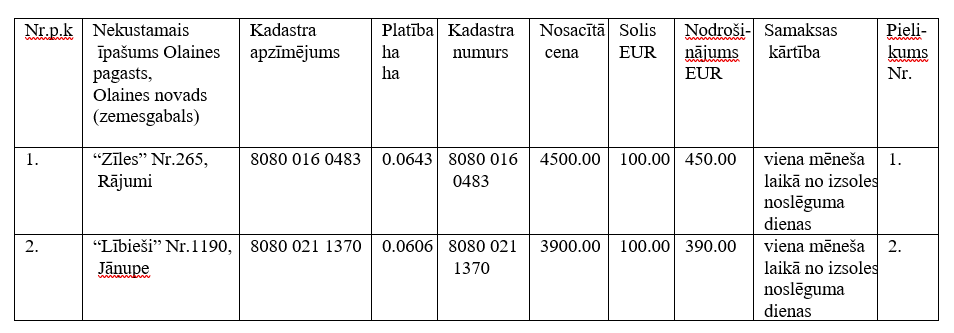 dzīvokli un noteikt  - atsavināšanas nosacīto cenu (sākumcenu), atsavināšanas izsoles soli, atsavināšanas nodrošinājumu un apstiprināt izsoles noteikumus (pielikumā):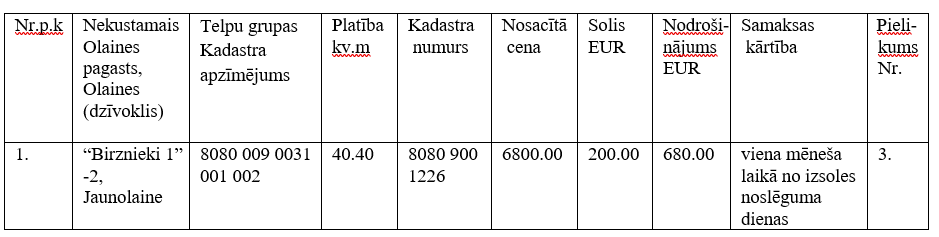 Izveidot lēmuma 1.punkta apakšpunktos noteiktā publiskā elektroniskā izsolē atsavināmā nekustamā īpašuma (zemesgabalu un dzīvokļa) atsavināšanas komisiju izsoles organizēšanai un nodrošināšanai šādā sastāvā:Komisijas priekšsēdētājs: Ģ.Batrags – pašvaldības izpilddirektors;Komisijas locekļi: 	I.Čepule – īpašuma un juridiskās nodaļas vadītāja;E.Rolava – īpašuma un juridiskās nodaļas galvenā juriste;I.Celma – īpašuma un juridiskās nodaļas speciāliste nekustamo īpašumu pārvaldīšanā;	A.Lagutinska – īpašuma un juridiskās nodaļas speciāliste.3. Uzdot sabiedrisko attiecību speciālistam ievietot sludinājumu par lēmuma 1.punkta apakšpunktos noteikto nekustamo īpašumu atsavināšanu – Olaines novada pašvaldības interneta tīmekļvietnē un Facebook, pašvaldības informatīvajā izdevumā „Olaines Domes Vēstis” un izvietot uz pašvaldības informācijas stenda (Zemgales iela 33, Olaine).4.  Lēmums stājas spēkā ar tā pieņemšanas brīdi.Priekšsēdētājs									A.BergsIesniedz: Finanšu komitejaSagatavoja: Īpašuma un juridiskās nodaļas vadītāja I.Čepule Lēmumu izsniegt:IzpilddirektoramĪpašuma un juridiskai nodaļai Finanšu un grāmatvedības nodaļai; Valsts un pašvaldības vienotais klientu apkalpošanas centram sabiedrisko attiecību speciālistamKomisijas locekļiLēmuma projektsOlainē2024.gada 29.maijā								Nr.5Par apbūves tiesību par  zemes daļu (Olainē) elektroniskas publiskas izsoles rīkošanu,nosacītās maksas noteikšanu,  publicējamās informācijas,  izsoles noteikumu un izsoles komisijas apstiprināšanuAtbilstoši AS “Sadales tīkls” – 24.01.2024. rakstam “Par publisko elektrisko transportlīdzekļu pieslēgumpunktu ierīkošanu 1.2.1.5.i. investīcijas ietvaros (reģ.                                Nr. ONP/1.12./24/503-SD (24.01.2024.) (Akciju sabiedrība "Sadales tīkls" (turpmāk – Sadales tīkls) Eiropas Savienības Atveseļošanas un noturības mehānisma (turpmāk – Atveseļošanas fonds) plāna 1.2. reformu un investīciju virziena "Energoefektivitātes uzlabošana" 1.2.1.5.i. investīcijas "Elektroenerģijas pārvades un sadales tīklu modernizācija" (turpmāk – 1.2.1.5.i. investīcija)* ietvaros nodrošina projekta "AS “Sadales tīkls” elektroenerģijas sadales sistēmas modernizācija" Nr. 1.2.1.5.i.0/1/22/I/EM/002 (turpmāk – Projekts) darbības "Atbilstošu tehnisko parametru sadales pieslēgumu izveide atjaunojamo energoresursu izmantošanas veicināšanai" aktivitāšu īstenošanu jaunu elektroenerģijas sadales sistēmas pieslēgumu (turpmāk – pieslēgums) izbūvei vai esošās infrastruktūras pārbūvei, lai nodrošinātu publiski pieejamu elektrisko transportlīdzekļu uzlādes iekārtu (turpmāk – uzlādes iekārta) uzstādīšanu). Sadales tīkls aicina uzsākt nepieciešamās darbības Projekta īstenošanai, tajā skaitā, bet ne tikai organizēt nepieciešamās publiskā iepirkuma procedūras vai nomas vai apbūves tiesību izsoles uzlādes iekārtas/-u un tai/-ām nepieciešamās infrastruktūras ierīkošanai, lai tādējādi nodrošinātu operatīvu Projekta tālāku virzību.Ievērojot saņemto iesniegumu, pašvaldības rīcībā esošo informāciju un ar lietu saistītos apstākļus, konstatēts:Publiski pieejama elektrisko transportlīdzekļu uzlādes vietas izbūves un uzstādīšana iespējama uz pašvaldībai piederošas šādas zemes:Zeiferta iela 6B, Olaine, Olaines novads , kadastra apzīmējums 80090041818 (kadastra numurs 80090041818) – 35 kv.m platībā.Olaines novada pašvaldības īpašumtiesības ierakstītas Rīgas rajona tiesas Olaines pilsētas zemesgrāmatas nodalījumā Nr. 237, Kadastra numurs: 80090041818, adrese/atrašanās vieta: Zeiferta iela 6B, Olaine, Olaines nov.Zemgales iela 38, Olaine, Olaines novads, kadastra apzīmējums 80090020506 (kadastra numurs 80090020001) – 35 kv.m platībā.Olaines novada pašvaldības īpašumtiesības ierakstītas Rīgas rajona tiesas Olaines pilsētas zemesgrāmatas nodalījumā Nr. 100000458578, Kadastra numurs: 80090020001, adrese/atrašanās vieta: Zemgales iela 38, Olaine, Olaines nov.Zemgales iela 33, Olaine, Olaines novads, kadastra apzīmējums 80090020619 (kadastra numurs 80090020619) – 35 kv.m platībā.Olaines novada pašvaldības īpašumtiesības ierakstītas Rīgas rajona tiesas Olaines pilsētas zemesgrāmatas nodalījumā Nr. 96, Kadastra numurs: 80090020619, adrese/atrašanās vieta: Zemgales iela 33, Olaine, Olaines nov. Pamatojoties uz Ministru kabineta 2018.gada 19.jūnija noteikumu Nr. 350 “Publiskas personas zemes nomas un apbūves tiesības noteikumi”:76.punktu, lēmumu par neapbūvēta zemesgabala apbūves tiesības piešķiršanu pieņem publiskas personas institūcija, kuras valdījumā ir attiecīgais neapbūvētais zemesgabals. Lēmumā par neapbūvēta zemesgabala apbūves tiesības piešķiršanu var noteikt, ka neapbūvētā zemesgabala apbūves tiesības piešķiršanas procedūru veic attiecīgā neapbūvētā zemesgabala pārvaldītājs (turpmāk – apbūves tiesības piešķīrējs);77.punktu, neapbūvēta zemesgabala apbūves tiesīgo noskaidro rakstiskā, mutiskā vai elektroniskā izsolē. Apbūves tiesības piešķīrējs pieņem lēmumu par piemērojamo izsoles veidu, apstiprina publicējamo informāciju par apbūves tiesības objektu, nodrošina izsoles atklātumu un dokumentē izsoles procedūru;78.punktu, neapbūvēta zemesgabala apbūves tiesības piešķiršanai, apbūves tiesības maksas noteikšanai un apbūves tiesības līguma slēgšanai piemēro šo noteikumu 3.1. un 3.2. apakšnodaļas nosacījumus (izņemot šo noteikumu 28., 29., 30. un 31. punktu), ja šajā nodaļā nav noteikts citādi.;79.punktu, apbūves tiesības līgumā paredz, ka apbūves tiesības maksu apbūves tiesīgais maksā ar apbūves tiesības līguma noslēgšanas dienu.81.punktu, apbūves tiesības ierakstīšanai zemesgrāmatā apbūves tiesības piešķīrējs var pilnvarot apbūves tiesīgo, paredzot šādu pienākumu apbūves tiesības līgumā. Izmaksas, kas saistītas ar apbūves tiesības ierakstīšanu zemesgrāmatā un attiecīgā ieraksta dzēšanu, sedz apbūves tiesīgais;82.punktu, apbūves tiesības līgumā paredz, ka bez apbūves tiesības piešķīrēja rakstiskas piekrišanas aizliegts apbūves tiesību atsavināt vai apgrūtināt ar lietu tiesībām;85.punktu, apbūves tiesības līgumā paredz, ka apbūves tiesības piešķīrējam ir tiesības, rakstiski informējot apbūves tiesīgo līgumā noteiktajā termiņā, kas nav īsāks par sešiem mēnešiem, prasīt apbūves tiesības izbeigšanu pirms apbūves tiesības termiņa beigām, neatlīdzinot apbūves tiesīgajam zaudējumus, kas saistīti ar apbūves tiesības līguma pirmstermiņa izbeigšanu, ja neapbūvēts zemesgabals nepieciešams sabiedrības vajadzību nodrošināšanai vai normatīvajos aktos noteikto publisko funkciju veikšanai;35.1 Rīkojot elektronisko izsoli, iznomātājs šo noteikumu 33. punktā minēto informāciju ievieto arī elektronisko izsoļu vietnē;37.1 Ja tiek rīkota elektroniskā izsole, tā notiek elektronisko izsoļu vietnē, kas izveidota saskaņā ar Civilprocesa likuma 605.1 pantu. Elektroniskā izsole notiek, ievērojot šos noteikumus, normatīvos aktus, kas regulē kārtību, kādā veic darbības elektronisko izsoļu vietnē, un attiecīgās izsoles noteikumus.Likuma “Civillikums. TREŠĀ DAĻA. Lietu tiesības”:1129.1 pantu, apbūves tiesība ir ar līgumu piešķirta mantojama un atsavināma lietu tiesība celt un lietot uz sveša zemes gabala nedzīvojamu ēku vai inženierbūvi kā īpašniekam šīs tiesības spēkā esamības laikā;Apbūves tiesībai piemērojami noteikumi, kas attiecas uz nekustamām lietām, izņemot pirmpirkuma tiesību un izpirkuma tiesību.Uz apbūves tiesības pamata uzceltā nedzīvojamā ēka (inženierbūve) ir uzskatāma par apbūves tiesības būtisku daļu.1129.2 pantu, piešķirot apbūves tiesību, jānoteic zemes gabals, uz kuru attiecas apbūves tiesība, noteikts apbūves tiesības termiņš, kas nedrīkst būt mazāks par desmit gadiem, kā arī maksa par apbūves tiesību un tās maksāšanas termiņi, ja apbūves tiesība piešķirta par atlīdzību. Maksa par apbūves tiesību jānoteic naudā.Ja nav norunāts citādi, tad maksai par apbūves tiesību attiecīgi piemērojami noteikumi par nomas līgumu.Apbūvei nepieciešamais zemes gabals tiek noteikts, ievērojot būvniecības un citu likumu prasības.1129.3 pantu,  no apbūves tiesības izrietošā lietu tiesība ir nodibināta un spēkā tikai pēc apbūves tiesības ierakstīšanas zemes grāmatās;1129.4 pantu, apbūves tiesības spēkā esamības laikā apbūves tiesīgajam ir pienākums kā krietnam un rūpīgam saimniekam rūpēties par apbūvei nodoto zemes gabalu un atbildēt kā īpašniekam pret visām trešajām personām;Visas uz apbūvei nodoto zemes gabalu un uz apbūves tiesību gulošās nastas, apgrūtinājumi un tā uzturēšanai vajadzīgie izdevumi jānes apbūves tiesīgajam;1129.7 pantu, apbūves tiesība izbeidzas pati no sevis līdz ar zemes grāmatās reģistrētā apbūves tiesības termiņa notecējumu. Izbeidzoties apbūves tiesībai, izbeidzas visas trešo personu lietu tiesības, kas nodibinātas uz apbūves tiesību.Pirms zemes grāmatās reģistrētā apbūves tiesības termiņa notecējuma apbūves tiesība izbeidzas ar:1) tiesību sakritumu vienā personā;2) tiesas spriedumu;3) savstarpēju vienošanos.Ja apbūves tiesība ir apgrūtināta ar lietu tiesībām par labu trešajām personām, tad, izbeidzot apbūves tiesību pirms zemes grāmatās reģistrētā apbūves tiesības termiņa notecējuma ar tiesību sakritumu vienā personā vai savstarpēju vienošanos, šīs tiesības bez šo personu piekrišanas nevar aizskart;1129.9 pantu, uz apbūves tiesības pamata uzceltā nedzīvojamā ēka (inženierbūve) pēc apbūves tiesības izbeigšanās kļūst par zemes gabala būtisku daļu;Zemes gabala īpašnieks uz apbūves tiesības pamata uzcelto nedzīvojamo ēku (inženierbūvi) iegūst īpašumā bez atlīdzības, ja vien atlīdzība apbūves tiesīgajam nav noteikta līgumā par apbūves tiesības piešķiršanu.Līgumā par apbūves tiesības piešķiršanu var noteikt, ka apbūves tiesīgajam pirms apbūves tiesības izbeigšanās ir pienākums atbrīvot zemes gabalu no nedzīvojamās ēkas (inženierbūves).Olaines novada pašvaldības amatpersonas un darbinieki 2024.gada 17.maijā, ievērojot Ministru kabineta 2018.gada 19.jūnija noteikumu Nr. 350 “Publiskas personas zemes nomas un apbūves tiesības noteikumi” 78.punktu, veica nekustamo īpašumu Olainē, Olaines novadā,  zemes vienības apsekošanu (atrašanās vietu, izmantošanas iespējas un citus apstākļus), neapbūvēta zemesgabala apbūves tiesību –  zemes faktiskā stāvokļa novērtēšanu un apbūves tiesību  maksas noteikšanu  (izsoles sākumcena (ievērojot nekustamā īpašuma stāvokli, atrašanās vietu, izmantošanas iespējas un citus apstākļus), balstoties uz tirgus informāciju un situācijas analīzi –  sagatavoja Nekustamo īpašumu Olainē, Olaines novadā, apbūves tiesību par zemes daļas  novērtēšanas un apbūves tiesību maksas atzinumu, ierosinot pašvaldības domei noteikt šādu nosacīto apbūves tiesību maksu gadā:Zeiferta iela 6B, Olaine, Olaines novads, kadastra apzīmējums 80090041818 (kadastra numurs 80090041818)  – 35 kv.m ) – EUR 1050.00,Zemgales iela 38, Olaine, Olaines novads, kadastra apzīmējums 80090020506 (kadastra numurs 80090020001) – 35 kv.m)  – EUR 1050.00, Zemgales iela 33, Olaine, Olaines novads, kadastra apzīmējums 80090020619 (kadastra numurs  80090020619) – 35 kv.m)  – EUR 1050.00,bez pievienotās vērtības nodokļa, ņemot vērā nosacījumu, ka apbūves tiesīgais patstāvīgi saņem visus nepieciešamos saskaņojumus, atļaujas un citus nepieciešamos dokumentus, veic apbūvi  (publiski pieejamu elektrisko transportlīdzekļu uzlādes iekārtas) par saviem līdzekļiem.Olaines novada pašvaldības dome secina, ka:ievērojot  2024.gada 17.maija Nekustamo īpašumu Olainē, Olaines novadā, apbūves tiesību par  zemes daļas  novērtēšanas un apbūves tiesību maksas atzinumu, nosakāma apbūves tiesību maksa gadā:- Zeiferta iela 6B, Olaine, Olaines novads, kadastra apzīmējums 80090041818 (kadastra numurs 80090041818  – 35 kv.m – EUR 1050.00;- Zemgales iela 38, Olaine, Olaines novads, 80090020506 (kadastra numurs 80090020001) – 35 kv.m – EUR 1050.00;-  Zemgales iela 33, Olaine, Olaines novads, kadastra apzīmējums 80090020619 (kadastra numurs 80090020619) – 35 kv.m – EUR 1050.00.ievērojot Ministru kabineta 2018.gada 19.jūnija noteikumu Nr. 350 “Publiskas personas zemes nomas un apbūves tiesības noteikumi” 77.punktu, rīkojama apbūves tiesību elektroniskā  publiskā izsole.Ņemot vērā iepriekš minēto, Finanšu komitejas 2024.gada 22.maija sēdes protokolu Nr.6  un, pamatojoties uz Pašvaldību likuma 10.panta pirmās daļas 21.punktu,  likuma “Civillikums. TREŠĀ DAĻA. Lietu tiesības” 1129.1 , 1129.2 , 1129.3 , 1129.4 , 1129.7  un 1129.9 pantu,  Ministru kabineta 2018.gada 19.jūnija noteikumus Nr. 350 “Publiskas personas zemes nomas un apbūves tiesības noteikumi” (3.daļu ”Neapbūvēta zemesgabala iznomāšana” un 4.daļu “Apbūves tiesības piešķiršana”), dome nolemj:Rīkot šādas elektroniskas apbūves tiesību izsoles un noteikt  - apbūves tiesību nosacīto cenu (sākumcenu), apbūves tiesību izsoles soli, apbūves tiesību nodrošinājumu, un apstiprināt apbūves tiesību izsoles noteikumus (pielikumā):Noteikt lēmuma 1.punktā noteiktajiem apbūves tiesību izsoles objektiem: apbūves tiesību termiņu – 10 (desmit) gadi; līgumisku apbūves tiesīgā pienākumu:Publiski pieejamu elektrisko transportlīdzekļu uzlādes vietas izbūve un uzstādīšana un nodošana ekspluatācijā ne vēlāk kā līdz 2025.gada 1.augustam;ievērot un neaizskart blakus esošo īpašnieku īpašuma tiesības un likumīgās intereses;ievērot un pildīt apbūves tiesību līguma noteikumus.Izveidot lēmuma 1.punktā noteikto apbūves tiesību procedūras organizēšanai un nodrošināšanai komisiju, šādā sastāvā:Komisijas priekšsēdētājs – G.Batrags – pašvaldības izpilddirektors;Komisijas locekļi – Kristīne Matuzone – pašvaldības izpilddirektora vietniece 		       Inese Čepule – īpašuma un juridiskās nodaļas vadītāja			       Elīna Grūba – attīstības nodaļas vadītāja				       Sandra Rudzīte – attīstības nodaļas būvinženiere			       Inese Celma – īpašuma un juridiskās nodaļas speciāliste  					      nekustamo īpašumu pārvaldīšanāApstiprināt publicējamo informāciju par apbūves tiesības objektiem (pielikumā).Uzdot sabiedrisko attiecību speciālistēm ievietot informāciju par apbūves tiesību izsoli Olaines novada pašvaldības interneta tīmekļvietnē un Facebook, pašvaldības informatīvajā izdevumā „Olaines Domes Vēstis” un izvietot uz pašvaldības informācijas stenda (Zemgales iela 33, Olaine).Priekšsēdētājs									A.BergsIesniedz: Finanšu komitejaSagatavoja: īpašuma un juridiskās nodaļas vadītāja I.Čepule 	        attīstības nodaļas vadītāja E.Grūba	        attīstības nodaļas būvinženiere S.RudzīteLēmumu izsniegt:izpilddirektoramĪpašuma un juridiskajai nodaļaiFinanšu un grāmatvedības nodaļai Attīstības nodaļaiKomisijas locekļiemsabiedrisko attiecību speciālistēmAPSTIPRINĀTSar Olaines novada  pašvaldības domes 2024.gada 29.maaija. sēdes  lēmumu  (5.prot., __.p.)INFORMĀCIJAPar nekustamo īpašumu apbūves tiesību izsolielektrisko transportlīdzekļu uzlādes vietas izbūvei un uzstādīšanaiLēmuma projektsOlainē2024.gada 29.maijā								Nr.5Par zemesgabala “Stacija Baloži 2A” (Stūnīšos) atsavināšanu, pirkuma maksas apstiprināšanu un pirkuma līguma noslēgšanu ar zemes nomniekuOlaines novada pašvaldība 2024.gada 2.aprīlī saņēma O C-G, personas kods_, deklarēta dzīvesvieta_, iesniegumu (reģistrācijas Nr. ONP/1.1./24/2355-SD (02.04.2024.)), kurā iesniedzēja norāda, ka vēlas iegadāties nekustamo īpašumu (zemi) ar kadastra numuru 80800010799 (“Stacija Baloži 2A”, Stūnīši, Olaines pagasts, Olaines novads), 0.1495 ha platībā.Izvērtējot saņemto iesniegumu, pašvaldības rīcībā esošo informāciju un ar lietu saistītos apstākļus, konstatēts: Pamatojoties uz Olaines novada pašvaldības domes 2023.gada 26.jūlija sēdes lēmumu “Par nekustamā īpašuma (zemes daļas) “Stacija “Baloži” koplietošanas zeme” iznomāšanu sakņu dārzu izveidošanai  un uzturēšanai”, zemes daļa 0.1500 ha platībā iznomāta O C-G, personas kods_.2023.gada 3.augustā noslēgts Nekustamā īpašuma “Stacija “Baloži” koplietošanas zeme”, kadastra numurs 80800010484, zemes vienības kadastra apzīmējums 80800010484 (0.900 ha kopplatība) zemes daļas 0.1500 ha platībā Nomas līgums (17-LAZN).Ar Olaines novada pašvaldības domes 2023.gada 26.jūlija sēdes lēmumu “Par zemes vienības “Stacija Baloži koplietošanas zeme” (Stūnīšos) sadalīšanu” nekustamais īpašums  “Stacija “Baloži” koplietošanas zeme”, kadastra numurs 8080 001 0484 sadalīts 5 pastāvīgos nekustamos īpašumos.Nekustamā īpašuma “Stacija Baloži 2A” Stūnīši, Olaines pag., Olaines nov., īpašuma tiesības ierakstītas Rīgas rajona tiesas, Olaines pagasta zemesgrāmatas nodalījumā                             Nr. 100000814216, kadastra numurs: 80800010804, adrese/atrašanās vieta: “Stacija                     Baloži 2A”, Stūnīši, Olaines pag., Olaines nov. (sastāvs - Zemes vienība (kadastra apzīmējums 80800010799, 1495 kv.m platībā). Īpašnieks: Olaines novada pašvaldība, reģistrācijas numurs 90000024332. Žurnāls Nr. 300006588742, lēmums 13.03.2024.Nekustamā īpašuma lietošanas mērķis, kods 0600 – Neapgūta individuālo dzīvojamo māju apbūve.  Zemesgabalam noteikta kadastrālā vērtība (nodokļiem) - EUR 3 650.00.Nekustamā īpašuma nodokļa un nomas maksas parāda nav.Olaines novada pašvaldības domes Finanšu komiteja ar 2024.gada 17.aprīļa sēdes protokola Nr.5 8.punktu -  izskatot  O C-G iesniegumu par nomas zemes atsavināšanu,  piekrita zemesgabala “Stacija Baloži 2A”, Stūnīši, Olaines pagasts, Olaines novads, atsavināšanu nomniekam un uzdeva Īpašuma un juridiskajai nodaļai organizēt nekustamā īpašuma “Stacija Baloži 2A”, Stūņīši, Olaines pag., Olaines nov., novērtēšanu. Latvijas Īpašumu Vērtētāju asociācijas sertificēts vērtētājs Haralds Visvaldis Krūmiņš (kompetences sertifikāts Nr.53) 2024.gada 25.aprīlī sagatavoja “Par nekustamā īpašuma “Stacija Baloži 2A”, Stūnīši, Olaines pag., Olaines nov., novērtēšanu” (ONP/1.8./24/3151-SD (29.04.2024.)). Nekustamā īpašuma iespējamā tirgus vērtība  2024.gada 25.aprīlī, noapaļojot, ir EUR 17 200 (septiņpadsmit tūkstoši divi simti euro).Zemesgabala  nomnieks O C-G ir informēta par nekustamā īpašuma novērtējumu un piekrīt, kā arī lūdz zemesgabalu ar kadastra apzīmējumu 80800010799, 1495 kv.m platībā (Publiskas personas mantas atsavināšanas likuma 8.panta otrā un trešā daļa) atsavināt, un arī apņemas pirkuma maksu veikt uzreiz pēc domes lēmuma pieņemšanas divu mēnešu laikā.	Saskaņā ar likuma:Publiskas personas mantas atsavināšanas likuma:1.panta: 6.punktu, nosacītā cena — nekustamā īpašuma vērtība, kas noteikta atbilstoši Standartizācijas likumā paredzētajā kārtībā apstiprinātajiem īpašuma vērtēšanas standartiem, vai kustamās mantas vērtība, kas noteikta atbilstoši Standartizācijas likumā paredzētajā kārtībā apstiprinātajiem īpašuma vērtēšanas standartiem, kā arī ņemot vērā tās atlikušo bilances vērtību pēc grāmatvedības uzskaites datiem;	7.punktu, pārdošana par brīvu cenu — mantas pārdošana par atsavinātāja noteiktu cenu, kas nav zemāka par nosacīto cenu;	3.panta pirmās daļas 2.punktu, publiskas personas nekustamo un kustamo mantu var atsavināt, pārdodot par brīvu cenu;	4.panta pirmo daļu, Valsts mantas atsavināšanu var ierosināt, ja tā nav nepieciešama attiecīgajai iestādei vai citām valsts iestādēm to funkciju nodrošināšanai. Atvasinātas publiskas personas mantas atsavināšanu var ierosināt, ja tā nav nepieciešama attiecīgai atvasinātai publiskai personai vai tās iestādēm to funkciju nodrošināšanai;	5.panta pirmo daļu, atļauju atsavināt valsts nekustamo īpašumu dod Ministru kabinets, bet atvasinātu publisku personu nekustamo īpašumu — attiecīgās atvasinātās publiskās personas lēmējinstitūcija; 	8.panta:	otro daļu, atsavināšanai paredzētā atvasinātas publiskas personas nekustamā īpašuma novērtēšanu organizē attiecīgās atvasinātās publiskās personas lēmējinstitūcijas noteiktajā kārtībā;	trešo daļu, nekustamā īpašuma novērtēšanas komisijas sastāvu un mantas nosacīto cenu apstiprina institūcija (amatpersona), kura saskaņā ar šā panta pirmo un otro daļu organizē nekustamā īpašuma novērtēšanu.	 37.panta: pirmās daļas  4.punktu, pārdot valsts vai pašvaldības mantu par brīvu cenu var, ja nekustamo īpašumu iegūst šā likuma 4.panta ceturtajā daļā minētā persona. Šajā gadījumā pārdošanas cena ir vienāda ar nosacīto cenu (8.pants);septīto daļu,  ja persona, kurai ir pirmpirkuma tiesības, nenoslēdz pirkuma līgumu, Ministru kabinets vai atvasinātas publiskas personas lēmējinstitūcija var atcelt lēmumu par nodošanu atsavināšanai vai lemj par atsavināšanas veida maiņu;41.panta pirmo daļu, nekustamā īpašuma pirkuma vai maiņas līgumu valsts vārdā paraksta finanšu ministrs vai viņa pilnvarota persona, atvasinātas publiskas personas vārdā — attiecīgās atvasinātās publiskās personas lēmējinstitūcijas vadītājs vai viņa pilnvarota persona, bet kustamās mantas pirkuma vai maiņas līgumu — publiskas personas vai tās iestādes, kuras valdījumā vai turējumā manta atrodas, vadītājs vai viņa pilnvarota persona vai kapitālsabiedrības, kuras valdījumā vai turējumā manta atrodas, pārvaldes institūcijas vadītājs vai viņa pilnvarota persona.44.panta:pirmo daļu, publiskas personas zemi var iegūt īpašumā personas, kuras saskaņā ar likumu var būt zemes īpašuma tiesību subjekti; otro daļu, šā panta pirmajā daļā minētais ierobežojums piemērojams arī gadījumos, kad tiek atsavināta apbūvēta zeme;likuma „Civillikums. TREŠĀ DAĻA. Lietu tiesības”: 927.pantu, īpašums ir pilnīgas varas tiesība par lietu, t. i. tiesība valdīt un lietot to, iegūt no tās visus iespējamos labumus, ar to rīkoties un noteiktā kārtā atprasīt to atpakaļ no katras trešās personas ar īpašuma prasību;1036.pantu, īpašums dod īpašniekam vienam pašam pilnīgas varas tiesību par lietu, ciktāl šī tiesība nav pakļauta sevišķi noteiktiem aprobežojumiem.Olaines novada pašvaldības dome secina, ka: zemesgabals ar kadastra apzīmējumu 80800010799, 1495 kv.m platībā, par kuru pašvaldība 2023.gada 3.augustā noslēdza Nomas līgumu (17-LAZN), iznomājot to                O C-G, nav nepieciešams pašvaldībai un tai pakļautajām institūcijām tām noteikto funkciju izpildes nodrošināšanai;   saskaņā ar Olaines novada domes 2018.gada 24.oktobra sēdes lēmuma “Par nekustamā īpašuma atsavināšanas cenas noteikšanas kārtību” 1.punktu, 3.1.1., 3.1.2, 3.1.3. un 3.1.4. un 3.2.4.apašpunktu, apstiprināma pārdošanas cena EUR 17864.00;uz nomniekam atsavināmo zemesgabalu neattiecas likuma „Par zemes privatizāciju lauku apvidos” 29.pantā noteiktie ierobežojumi.Ievērojot iepriekš minēto, Finanšu komitejas 2024.gada 17.aprīļa sēdes protokolu Nr.5,  22.maija sēdes protokolu Nr.6 un, pamatojoties uz Pašvaldību likuma 10.panta pirmās daļas 21.punktu,  Publiskas personas mantas atsavināšanas likuma 1.panta 6. un 7.punktu, 3.panta pirmās daļas 2.punktu, 4.panta pirmo daļu, 5.panta pirmo daļu un 8.panta otro daļu, 37.panta pirmās daļas 4.punktu un septīto daļu, 41.panta pirmo daļu, 44.panta pirmo un otro daļu, likuma „Par zemes privatizāciju lauku apvidos” 29.pantu, likuma „Civillikums. TREŠĀ DAĻA. Lietu tiesības” 927.pantu un 1036.pantu, Administratīvā procesa likuma 65.panta trešo daļu, 70.panta pirmo daļu un 79.panta pirmo daļu, Ministru kabineta 01.02.2011. noteikumiem Nr.109 „Kārtība, kādā atsavināma publiskas personas manta”, dome nolemj:Atsavināt zemesgabalu “Stacija Baloži 2A” Stūnīšos, Olaines pagastā, Olaines novadā, kadastra apzīmējums 80800010799, 1495 kv.m platībā (kadastra numurs: 80800010804), zemes nomniekam O C-G, personas  kods_.Apstiprināt lēmuma 1.punktā atsavināmā zemesgabala pārdošanas cenu EUR 17984.00 (septiņpadsmit tūkstoši deviņi simti astoņdesmit četri euro 00 centi).Noteikt O C-G maksāšanas un pirkuma līguma noslēgšanas termiņu – līdz 2024.gada 29.jūlijam (rekvizīti: Olaines novada pašvaldība, reģistrācijas Nr.90000024332,              AS „Swedbank”, konts LV82HABA0551020841125, mērķis: par zemesgabala „ Stacija Baloži 2A” Stūnīšos, atsavināšanu).Uzdot Īpašuma un juridiskajai nodaļai sagatavot pirkuma līgumu, nodošanas aktu un nostiprinājuma lūgumu par nekustamā īpašuma - zemesgabala “Stacija Baloži 2A” Stūnīšos, Olaines pagastā, Olaines novadā, kadastra apzīmējums 80800010799,                   1495 kv.m platībā (kadastra numurs: 80800010804) atsavināšanu.Pilnvarot domes priekšsēdētāju vai priekšsēdētāja pirmo vietnieci parakstīt pirkuma līgumu un nodošanas aktu ar O C-G.Noteikt, ja līdz 2024.gada 29.jūlijam (ieskaitot) nav izpildīts lēmuma 3.punktā noteiktais pilnā apmērā, šis lēmums zaudē spēku.Lēmumu var pārsūdzēt Administratīvajā rajona tiesā Rīgas tiesu namā Baldones                    ielā 1A, Rīgā, LV-1007, viena mēneša laikā no lēmuma spēkā stāšanās dienas.Lēmuma pilns teksts nav publiski pieejams, jo satur ierobežotas pieejamības informāciju par fizisko personu, kas aizsargāta saskaņā ar Eiropas Parlamenta un Padomes regulas Nr.2016/679 par fizisku personu aizsardzību attiecībā uz personas datu apstrādi un šādu datu brīvu apriti un ar ko atceļ Direktīvu 95/46/EK (Vispārīgā datu aizsardzības regula). Saskaņā ar Informācijas atklātības likuma 5.panta otrās daļas 4.punktu, lēmumā norādītie personas dati uzskatāmi par ierobežotas pieejamības informāciju.Priekšsēdētājs  	       								A.BergsIesniedz: Finanšu komitejaSagatavoja: īpašuma un juridiskās nodaļas vadītāja I.ČepuleLēmumu izsniegt:Īpašuma un juridiskajai nodaļaiFinanšu un grāmatvedības nodaļaiO C-GLēmuma projektsOlainē 2024.gada 29.maijā							        		Nr.5Par zemesgabala “Ezītis”Nr.38 (Ezītī) zemes nomas līguma noslēgšanu ar K B-Z Olaines novada pašvaldībā 2024.gada: 19.februārī saņemts K B-Z, personas kods_, dzīvesvieta:_, iesniegums (reģ.                  Nr. ONP/1.8./24/1167-SD) ar lūgumu pārslēgt Lauku apvidus zemes nomas līgumu par zemes gabala “Ezītis”Nr.38, Ezītis, Olaines pag., Olaines novads, nomu, ņemot vērā, ka minētā zemesgabala nomnieks, iesniedzējas tēvs – A G, miris 2023.gada 19.novembrī; 26.februārī saņemts J Ž (K B-Z māsa), personas kods_, dzīvesvieta:_, iesniegums (reģ. Nr. ONP/1.8./24/1318-SD), ar kuru Olaines novada pašvaldība tiek informēta, ka J Ž neiebilst, ka Lauku apvidus zemes nomas līgums par zemes gabalu “Ezītis” Nr.38 , Ezītis, Olaines novads tiek noslēgts ar K B-Z; 26.februārī saņemts L G (K B-Z māte), personas kods_, dzīvesvieta:_, iesniegums (reģ. Nr. ONP/1.8./24/1319-SD), ar kuru Olaines novada pašvaldība tiek informēta, ka L G neiebilst, ka Lauku apvidus zemes nomas līgums par zemes gabala                 “Ezītis” Nr.38 , Ezītis, Olaines novads tiek noslēgts ar K B-Z;25.aprīlī K B-Z iesniedza Rīgas apgabaltiesas zvērināta notāra Māras Veisas 2024.gada 21.marta mantošanas iesnieguma norakstu (reģ.Nr.684), kas apliecina, ka ir mantojuma atstājēja A G likumiskā mantiniece un vēlas pieņemt mantojuma atstājēja mantojumu pēc likuma. Izvērtējot saņemtos iesniegumus un pašvaldības rīcībā esošo informāciju, konstatēts:Pamatojoties uz Olaines novada domes 2011.gada 23.marta sēdes lēmumu “Par zemes pastāvīgās lietošanas tiesību izbeigšanu A G uz zemes gabalu dārzkopības sabiedrībā “Ezītis” Nr.38, Ezītī, Olaines pagastā, Olaines novadā un lauku apvidus zemes nomas līguma noslēgšanu ar A G” (4.prot., 7.4.p.), 2011.gada 04.aprīlī Olaines novada pašvaldība un A G, personas kods_, noslēdza Lauku apvidus zemes nomas līgumu Nr.318 par zemes ar kadastra apzīmējumu 8080 012 0207, 0.066 ha (platība pēc precizēšanas - 0.0672 ha) platībā, iznomāšanu A G.Uz zemes gabala “Ezītis” Nr.38, Ezītī, Olaines pagastā, Olaines novadā, atrodas A G piederošas, ekspluatācijā nenodotas ēkas: dārza māja ar kadastra apzīmējumu                                       8080 012 0207 01 un saimniecības ēka ar kadastra apzīmējumu 8080 012 0207 002. A G 2023.gada 19.novembrī miris, zvērināts notārs Māra Veisa pēc mantojuma atstājēja meitas K B-Z mantojuma iesnieguma pieņemšanas, laikrakstā “Latvijas Vēstnesis” 2024.gada 25.martā izsludinājusi mantojumu, uzaicinot pieteikties mantiniekus, kreditorus un citas personas, kurām ir tiesības uz mantojumu trīs mēnešu laikā (t.i. līdz 25.06.2024.).Ar Olaines novada pašvaldības domes 2023.gada 29.decembra lēmumu “Par lauku apvidus zemes nomas līguma Nr.318 izbeigšanu” (13.prot., 22.p.) izbeigts 2011.gada 04.aprīlī noslēgtais Lauku apvidus zemes nomas līgums Nr.318 par zemesgabala iznomāšanu A G sakarā ar zemes nomnieka nāvi.Atbilstoši likuma “Civillikums. OTRĀ DAĻA. Mantojuma tiesības” (turpmāk – Civillikums) 687. un 688.pantā ietvertajiem noteikumiem mantojuma iegūšanai nepieciešamais priekšnosacījums ir mantojuma pieņemšana. Tādējādi, izlemjot jautājumu par kādas personas mantojuma tiesībām, juridiski nozīmīgs ir fakts par to, vai šī persona izteikusi gribu pieņemt atklājušos mantojumu.Civillikuma 781.pants paredz - kad aicinātais mantojumu jau pieņēmis, viņš to vairs nevar atraidīt. Kas reiz atraidījis viņam piekritušo mantojumu, tas vairs nevar to pieņemt vēlāk.Saskaņā ar Notariāta likuma 311.pantu, mantošanas iesniegumu iesniedz zvērinātam notāram, kas praktizē tajā apgabaltiesas darbības teritorijā, kurā bija mantojuma atstājēja pēdējā dzīvesvieta.Saskaņā ar Valsts un pašvaldību īpašuma privatizācijas un privatizācijas sertifikātu izmantošanas pabeigšanas likuma 16.panta piekto daļu, Valstij vai pašvaldībai piederoša vai piekrītoša zemesgabala nomu un nomas maksas aprēķināšanas kārtību reglamentē Ministru kabineta noteikumi. Saskaņā ar Ministru kabineta 2018.gada 19.jūnija noteikumu Nr. 350 “Publiskas personas zemes nomas un apbūves tiesības noteikumi”:8.2 punktu - Par apbūvēta zemesgabala likumisko lietošanu publiskas personas institūcija, kuras valdījumā vai pārvaldīšanā ir attiecīgais zemesgabals (turpmāk attiecībā uz zemes likumisko lietošanu – īpašnieks), būves īpašniekam vai tiesiskajam valdītājam (turpmāk – zemesgabala lietotājs) nosūta maksāšanas paziņojumu vai rēķinu atbilstoši šo noteikumu 9. punktam vai var izmantot likumā "Par atjaunotā Latvijas Republikas 1937. gada Civillikuma ievada, mantojuma tiesību un lietu tiesību daļas spēkā stāšanās laiku un piemērošanas kārtību" paredzētās tiesības rakstiski vienoties ar zemesgabala lietotāju par lietošanas maksas apmēru; 16.punktu - Zemesgabala nomas maksas aprēķina periods ir viens ceturksnis. Nomas maksu samaksā ne vēlāk kā līdz attiecīgā ceturkšņa pirmā mēneša beigām, ja puses nav vienojušās par citu norēķinu kārtību. Par nomas līgumā noteikto maksājumu termiņu kavējumiem iznomātājs aprēķina nokavējuma procentus 0,1% apmērā no kavētās maksājuma summas par katru kavējuma dienu.Saskaņā ar likumu “Par atjaunotā Latvijas Republikas 1937.gada Civillikuma ievada, mantojuma tiesību un lietu tiesību daļas spēkā stāšanās laiku un piemērošanas kārtību”: 38.pantu - Būves īpašniekam uz likuma pamata ir pienākums maksāt lietošanas maksu zemes īpašniekam par zemes lietošanas tiesībām. Likumiskās lietošanas maksas apmērs ir četri procenti no lietošanā esošās zemes kadastrālās vērtības gadā, bet ne mazāks par 50 euro gadā. Būves īpašnieks un zemes īpašnieks var rakstveidā vienoties par citu lietošanas maksas apmēru. Šāda vienošanās nesaista nekustamā īpašuma ieguvēju, mainoties būves vai zemes īpašniekam.Olaines novada pašvaldības dome secina, ka K B-Z ir A G meita, dārza mājas ar kadastra apzīmējumu 8080 012 0207 01 un saimniecības ēkas ar kadastra apzīmējumu                                       8080 012 0207 002  tiesiskā valdītāja un apsaimnieko ēkām piesaistīto zemesgabalu, tādējādi ar K B-Z noslēdzams zemes nomas līgums par zemesgabala ar kadastra apzīmējumu                         8080 012 0207, 0.0672 ha platībā iznomāšanu ēku uzturēšanai un apsaimniekošanai un nosakāma nomas maksa EUR 50.00 gadā. Ievērojot iepriekš minēto, Finanšu komitejas 2024.gada 22.maija sēdes protokolu Nr.6 un, pamatojoties uz Pašvaldību likuma 10.panta pirmās daļas 21.punktu, likuma “Par atjaunotā Latvijas Republikas 1937.gada Civillikuma ievada, mantojuma tiesību un lietu tiesību daļas spēkā stāšanās laiku un piemērošanas kārtību” 38.pantu, Administratīvā procesa likuma 63.panta pirmās daļas 2.punktu, 65., 66. un 67.pantu, Ministru kabineta 2018.gada 19.jūnija noteikumu Nr. 350 “Publiskas personas zemes nomas un apbūves tiesības noteikumi” 2.daļu “Apbūvēta zemesgabala iznomāšana un likumiskā lietošana”, dome nolemj:Iznomāt K B-Z, personas kods_, zemesgabalu “Ezītis” Nr.38, Ezītī, Olaines pagastā, Olaines novadā, ar kadastra apzīmējumu 8080 012 0207, 0.0672 platībā uz termiņu līdz 2034.gada 01.jūnijam. Noteikt zemesgabala ar kadastra apzīmējumu 8080 012 0207 nomas maksu                  EUR 50.00 gadā.Uzdot par pienākumu K B-Z līdz 2024.gada 01.oktobrim Olaines novada pašvaldībā iesniegt mantojuma apliecību.Uzdot izpilddirektoram noslēgt ar K B-Z zemes nomas līgumu.Lēmumu var pārsūdzēt Administratīvajā rajona tiesā (Baldones ielā 1A, Rīgā,              LV – 1007) viena mēneša laikā no lēmuma spēkā stāšanās dienas.Lēmuma pilns teksts nav publiski pieejams, jo satur ierobežotas pieejamības informāciju par fizisko personu, kas aizsargāta saskaņā ar Eiropas Parlamenta un Padomes regulas Nr.2016/679 par fizisku personu aizsardzību attiecībā uz personas datu apstrādi un šādu datu brīvu apriti un ar ko atceļ Direktīvu 95/46/EK (Vispārīgā datu aizsardzības regula). Saskaņā ar Informācijas atklātības likuma 5.panta otrās daļas 4.punktu, lēmumā norādītie personas dati uzskatāmi par ierobežotas pieejamības informāciju.Priekšsēdētājs  								A.BergsIesniedz:  Finanšu komitejaSagatavoja: īpašuma un juridiskās nodaļas galvenā juriste E.Rolava,16.05.2024.Lēmumu  izsniegt:Īpašuma un juridiskajai nodaļai K B-ZLēmuma projektsOlainē 2024.gada 29.maijā							        		Nr.5Par zemesgabala “Ieviņa-99” Nr.194 (Medemciemā) zemes nomas līguma noslēgšanu ar V N Olaines novada pašvaldībā 2024.gada 16.maijā saņemts V N, personas kods_, dzīvesvieta:_, iesniegums (reģ. Nr. ONP/1.8./24/3621-SD) ar lūgumu pārslēgt Lauku apvidus zemes nomas līgumu par zemes gabala “Ieviņa-99” Nr.194, Medemiems, Olaines pag., Olaines novads, nomu, ņemot vērā, ka minētā zemesgabala nomnieks, iesniedzēja māte – R N mirusi 2023.gada 05.decembrī, savukārt 2024.gada 15.maijā Rīgas apgabaltiesas zvērināts notārs Ilze Popele izsniegusi mantojuma apliecību Nr.1975.Izvērtējot saņemto iesniegumu un pašvaldības rīcībā esošo informāciju, konstatēts:Pamatojoties uz Olaines novada domes 2012.gada 25.jūlija sēdes lēmumu “Par zemes pastāvīgās lietošanas tiesību izbeigšanu R N uz zemes gabalu dārzkopības sabiedrībā                   “Ieviņa-99” Nr.197, Medemciemā, Olaines pagastā un lauku apvidus zemes nomas līguma noslēgšanu ar R N” (11.prot., 11.4.p.), 2012.gada 02.augustā Olaines novada pašvaldība un              R N, personas kods_, noslēdza Lauku apvidus zemes nomas līgumu Nr.566 par zemes ar kadastra apzīmējumu 8080 002 2179, 0.066 ha platībā, iznomāšanu R N.Uz zemes gabala “Ieviņa-99” Nr.197, Medemciemā, Olaines pagastā, Olaines novadā, atrodas R N piederošas, ekspluatācijā nenodotas ēkas: dārza māja ar kadastra apzīmējumu            8080 002 2179 001 un saimniecības ēka ar kadastra apzīmējumu 8080 002 2179 002. R N mirusi 2023.gada 05.decembrī, savukārt 2024.gada 15.maijā Rīgas apgabaltiesas zvērināts notārs Ilze Popele izsniegusi mantojuma apliecību Nr.1975, kas apliecina, ka visu atstāto mantojumu pieņēmis pirmās šķiras likumiskais mantinieks – dēls V N, personas kods_. Ar Olaines novada pašvaldības domes 2024.gada 31.janvāra lēmumu “Par lauku apvidus zemes nomas līguma Nr.566 izbeigšanu” (1.prot., 17.p.) izbeigts 2012.gada 02.augustā noslēgtais Lauku apvidus zemes nomas līgums Nr.566 par zemesgabala iznomāšanu R N sakarā ar zemes nomnieka nāvi.Atbilstoši likuma “Civillikums. OTRĀ DAĻA. Mantojuma tiesības” (turpmāk – Civillikums) 687. un 688.pantā ietvertajiem noteikumiem mantojuma iegūšanai nepieciešamais priekšnosacījums ir mantojuma pieņemšana. Civillikuma 382.pants nosaka, ka mantojums ir kopība, kurā ietilpst visa kustamā un nekustamā manta, kā arī citiem atdodamās tiesības un saistības, kas mirušam vai par mirušu izsludinātam piederējušas viņa patiesās vai tiesiski pieņemamās nāves laikā; 701.pants nosaka, ka ar mantojuma pieņemšanu un iegūšanu visas mantojuma atstājēja tiesības un saistības, ciktāl tās neizbeidzas ar viņa personu, pāriet uz mantinieku;Civillikuma 781.pants paredz - kad aicinātais mantojumu jau pieņēmis, viņš to vairs nevar atraidīt. Saskaņā ar Valsts un pašvaldību īpašuma privatizācijas un privatizācijas sertifikātu izmantošanas pabeigšanas likuma 16.panta piekto daļu, Valstij vai pašvaldībai piederoša vai piekrītoša zemesgabala nomu un nomas maksas aprēķināšanas kārtību reglamentē Ministru kabineta noteikumi. Saskaņā ar Ministru kabineta 2018.gada 19.jūnija noteikumu Nr. 350 “Publiskas personas zemes nomas un apbūves tiesības noteikumi”:8.2 punktu - Par apbūvēta zemesgabala likumisko lietošanu publiskas personas institūcija, kuras valdījumā vai pārvaldīšanā ir attiecīgais zemesgabals (turpmāk attiecībā uz zemes likumisko lietošanu – īpašnieks), būves īpašniekam vai tiesiskajam valdītājam (turpmāk – zemesgabala lietotājs) nosūta maksāšanas paziņojumu vai rēķinu atbilstoši šo noteikumu 9. punktam vai var izmantot likumā "Par atjaunotā Latvijas Republikas 1937. gada Civillikuma ievada, mantojuma tiesību un lietu tiesību daļas spēkā stāšanās laiku un piemērošanas kārtību" paredzētās tiesības rakstiski vienoties ar zemesgabala lietotāju par lietošanas maksas apmēru; 16.punktu - Zemesgabala nomas maksas aprēķina periods ir viens ceturksnis. Nomas maksu samaksā ne vēlāk kā līdz attiecīgā ceturkšņa pirmā mēneša beigām, ja puses nav vienojušās par citu norēķinu kārtību. Par nomas līgumā noteikto maksājumu termiņu kavējumiem iznomātājs aprēķina nokavējuma procentus 0,1 % apmērā no kavētās maksājuma summas par katru kavējuma dienu.Saskaņā ar likumu “Par atjaunotā Latvijas Republikas 1937.gada Civillikuma ievada, mantojuma tiesību un lietu tiesību daļas spēkā stāšanās laiku un piemērošanas kārtību”: 38.pantu - Būves īpašniekam uz likuma pamata ir pienākums maksāt lietošanas maksu zemes īpašniekam par zemes lietošanas tiesībām. Likumiskās lietošanas maksas apmērs ir četri procenti no lietošanā esošās zemes kadastrālās vērtības gadā, bet ne mazāks par 50 euro gadā. Būves īpašnieks un zemes īpašnieks var rakstveidā vienoties par citu lietošanas maksas apmēru. Šāda vienošanās nesaista nekustamā īpašuma ieguvēju, mainoties būves vai zemes īpašniekam.Olaines novada pašvaldības dome secina, ka V N ir R N dēls, dārza mājas ar kadastra apzīmējumu 8080 002 2179 01 un saimniecības ēkas ar kadastra apzīmējumu                                      8080 002 2179 002  tiesiskais valdītājs un apsaimnieko ēkām piesaistīto zemesgabalu, tādējādi ar V N noslēdzams zemes nomas līgums par zemesgabala ar kadastra apzīmējumu                            8080 002 2179, 0.066 ha plātībā iznomāšanu ēku uzturēšanai un apsaimniekošanai un nosakāma nomas maksa EUR 50.00 gadā. Ievērojot iepriekš minēto, Finanšu komitejas 2024.gada 22.maija sēdes protokolu Nr.6 un, pamatojoties uz Pašvaldību likuma 10.panta pirmās daļas 21.punktu, likuma “Par atjaunotā Latvijas Republikas 1937.gada Civillikuma ievada, mantojuma tiesību un lietu tiesību daļas spēkā stāšanās laiku un piemērošanas kārtību” 38.pantu, Administratīvā procesa likuma 63.panta pirmās daļas 2.punktu, 65., 66. un 67.pantu, Ministru kabineta 2018.gada 19.jūnija noteikumu Nr. 350 “Publiskas personas zemes nomas un apbūves tiesības noteikumi” 2.daļu “Apbūvēta zemesgabala iznomāšana un likumiskā lietošana”, dome nolemj:Iznomāt V N, personas kods_, zemesgabalu dārzkopības sabiedrībā “Ieviņa-99” Nr.194, Medemciemā, Olaines pagastā, Olaines novadā, ar kadastra apzīmējumu             8080 002 2179, 0.066 platībā uz termiņu līdz 2034.gada 01.jūnijam. Noteikt zemesgabala ar kadastra apzīmējumu 8080 002 2179 nomas maksu               EUR 50.00 gadā.Uzdot izpilddirektoram noslēgt ar V N zemes nomas līgumu.Lēmumu var pārsūdzēt Administratīvajā rajona tiesā (Baldones ielā 1A, Rīgā,                  LV – 1007) viena mēneša laikā no lēmuma spēkā stāšanās dienas.Lēmuma pilns teksts nav publiski pieejams, jo satur ierobežotas pieejamības informāciju par fizisko personu, kas aizsargāta saskaņā ar Eiropas Parlamenta un Padomes regulas Nr.2016/679 par fizisku personu aizsardzību attiecībā uz personas datu apstrādi un šādu datu brīvu apriti un ar ko atceļ Direktīvu 95/46/EK (Vispārīgā datu aizsardzības regula). Saskaņā ar Informācijas atklātības likuma 5.panta otrās daļas 4.punktu, lēmumā norādītie personas dati uzskatāmi par ierobežotas pieejamības informāciju.Priekšsēdētājs  									A.BergsIesniedz:  Finanšu komitejaSagatavoja: īpašuma un juridiskās nodaļas galvenā  juriste E.Rolava, 17.05.2024.Lēmumu  izsniegt:Īpašuma un juridiskajai nodaļai V NLēmuma projektsOlainē2024.gada 29.maijā									Nr.5Par atsavināto nekustamo īpašumu izslēgšanu no Olaines novada pašvaldības bilancesIevērojot Olaines novada pašvaldības 2024.gada: 29.aprīlī noslēgto Nekustamā īpašuma – dzīvokļa „Birznieki 1”- 17, Jaunolainē, Olaines pagastā, Olaines novadā (kadastra numurs 8080 900 0106), pirkuma līgumu un Nekustamā īpašuma – dzīvokļa „Birznieki 1”- 17, Jaunolainē, Olaines pagastā, Olaines novadā (kadastra numurs 8080 900 0106), nodošanas aktu (ar ieguvēju izsolē), 8.maijā noslēgto Nekustamā īpašuma – zemesgabala dārzkopības sabiedrībā “Atlantika 83A”, Jāņupē, Olaines pagastā, Olaines novadā, kadastra apzīmējums 8080 020 1313, 0.0153 ha platībā (kadastra numurs 8080 020 1315) pirkuma līgumu un Nekustamā īpašuma - zemesgabala dārzkopības sabiedrībā “Atlantika 83A”, Jāņupē, Olaines pagastā, Olaines novadā, kadastra apzīmējums 8080 020 1313, 0.0153 ha platībā (kadastra numurs 8080 020 1315) nodošanas aktu (ar pierobežnieku),10.maijā noslēgto Nekustamā īpašuma – zemesgabala dārzkopības sabiedrībā “Ceriņi M” Nr.4783, Jāņupē, Olaines pagastā, Olaines novadā, kadastra apzīmējums 80800210954, 0.0604 ha platībā (kadastra numurs 80800210954, adrese                     “Ceriņi M 32”, Jāņupe, Olaines pag., Olaines nov.) pirkuma līgumu un Nekustamā īpašuma-zemesgabala dārzkopības sabiedrībā “Ceriņi M” Nr.4783, Jāņupe, Olaines pagasts, Olaines novads, kadastra apzīmējums 80800210954, 0.0604 ha platībā (kadastra numurs 80800210954, adrese “Ceriņi M 32”, Jāņupe, Olaines pag., Olaines nov.) nodošanas aktu (ar ieguvēju izsolē), 10.maijā noslēgto Nekustamā īpašuma – zemesgabala dārzkopības sabiedrībā “Ziediņi” Nr.122, Jāņupē, Olaines pagastā, Olaines novadā,  kadastra apzīmējums 80800200787, 0.0551 ha platībā (kadastra numurs 80800200787) pirkuma līgumu un Nekustamā īpašuma-zemesgabala dārzkopības sabiedrībā “Ziediņi” Nr.122, Jāņupe, Olaines pagasts, Olaines novads,  kadastra apzīmējums 80800200787, 0.0551 ha platībā (kadastra numurs 80800200787) nodošanas aktu (ar ieguvēju izsolē), 16.maijā noslēgto Nekustamā īpašuma – zemesgabala dārzkopības sabiedrībā „Rīga” Nr.12, Jāņupē, Olaines pagastā, Olaines novadā, kadastra apzīmējums 8080 020 0557, 0.0598 ha platībā (kadastra numurs 8080 020 0557) pirkuma līgumu un Nekustamā īpašuma – zemesgabala dārzkopības sabiedrībā „Rīga” Nr.12, Jāņupē, Olaines pagastā, Olaines novadā, kadastra apzīmējumus 8080 020 0557, 0.0598 ha platībā (kadastra numurs 8080 020 0557) nodošanas aktu ar nomnieku,Finanšu komitejas 2024.gada 22.maija sēdes protokolu Nr.6 un, pamatojoties uz Pašvaldību likuma 10.panta pirmās daļas 21.punktu, Grāmatvedības likuma 2.panta pirmo daļu, Ministru kabineta 2021.gada 21.decembra  noteikumiem Nr. 877 “Grāmatvedības kārtošanas noteikumi”, Ministru kabineta 2018.gada 13.februāra noteikumu Nr. 87 “Grāmatvedības uzskaites kārtība budžeta iestādēs” 224.2., 226. un 313.punktu, dome nolemj:Uzdot Finanšu un grāmatvedības nodaļai izslēgt no pašvaldības bilances (ar uzskaitē iekļauto bilances vērtību) nekustamo īpašumu:dzīvokli „Birznieki 1”- 17, Jaunolainē, Olaines pagastā, Olaines novadā (kadastra numurs 8080 900 0106);zemesgabalu dārzkopības sabiedrībā “Atlantika 83A”, Jāņupē, Olaines pagastā, Olaines novadā, kadastra apzīmējums 8080 020 1313, 0.0153 ha platībā (kadastra numurs             8080 020 1315);zemesgabalu dārzkopības sabiedrībā “Ceriņi M” Nr.4783, Jāņupē, Olaines pagastā, Olaines novadā, kadastra apzīmējums 80800210954, 0.0604 ha platībā (kadastra numurs 80800210954);zemesgabalu dārzkopības sabiedrībā “Ziediņi” Nr.122, Jāņupē, Olaines pagastā, Olaines novadā, kadastra apzīmējums 80800200787, 0.0551 ha platībā (kadastra numurs 80800200787);zemesgabalu dārzkopības sabiedrībā „Rīga” Nr.12, Jāņupē, Olaines pagastā, Olaines novadā, kadastra apzīmējums 8080 020 0557, 0.0598 ha platībā (kadastra numurs               8080 020 0557).Priekšsēdētājs										A.BergsIesniedz: Finanšu komitejaSagatavoja: īpašuma un juridiskās nodaļas vadītāja I.Čepule Lēmumu izsniegt:Īpašuma un juridiskajai nodaļai Finanšu un grāmatvedības nodaļaiLēmuma projektsOlainē2024.gada 29.maijā									          Nr.5Par Lauku apvidus zemes nomas līguma Nr.637 izbeigšanuPamatojoties uz Olaines novada domes 2013.gada 25.septembra sēdes lēmumu “Par zemes pastāvīgās lietošanas tiesību izbeigšanu V M uz zemes gabalu dārzkopības sabiedrībā  “Lazdas”Nr.2676, Jāņupē, Olaines pagastā, Olaines novadā un Lauku apvidus zemes nomas līguma noslēgšanu ar V M” (12.prot. 18.6.p.), 2013.gada 17.oktobrī Olaines novada pašvaldība un V M, personas kods_, noslēdza Lauku apvidus zemes nomas līgumu Nr.637 par zemes gabala “Lazdas”Nr.2676, Jāņupē, Olaines pagastā, Olaines novadā, ar kadastra apzīmējumu 8080 022 0646, 0.06 ha platībā, iznomāšanu V M līdz 2023.gada 30.septembrim. Ar 2023.gada 24.jūlija Vienošanos pie 2013.gada 17.oktobra Lauku apvidus zemes nomas līguma Nr.637,  termiņš pagarināts līdz 2033.gada 30.septembrim.Saskaņā ar Personu uzskaites reģistra datiem V M 2024.gada 09.martā ir miris. Saskaņā ar Valsts zemes dienesta Kadastra informācijas sistēmas datiem zemesgabals ar kadastra apzīmējumu 8080 022 0646 ir apbūvēts, uz tā atrodas nenoskaidrotas piederības, ekspluatācijā nenodotas ēkas: saimniecības ēka ar kadastra apzīmējumu 8080 022 0646 001 un siltumnīca ar kadastra apzīmējumu 8080 022 0646 002. Zemes lietošanas mērķis – “Individuālo dzīvojamo māju apbūve” (NĪLM kods 0601). Par nekustamo īpašumu “Lazdas”Nr.2676, Jāņupē, Olaines pagastā, Olaines novadā,  nav nekustamā īpašuma nodokļa un zemes nomas parāda.Saskaņā ar Valsts un pašvaldību īpašuma privatizācijas un privatizācijas sertifikātu izmantošanas pabeigšanas likuma  25.panta: 	otro daļu - Persona, kurai zemes pastāvīgās lietošanas tiesības izbeidzas šā panta pirmajā daļā minētajos gadījumos vai kurai zemes pastāvīgās lietošanas tiesības izbeigušās saskaņā ar likumu “Par zemes reformas pabeigšanu lauku apvidos", iegūst zemes nomas pirmtiesības uz tās lietošanā bijušo zemi. Zemes nomas līgumu slēdz uz laiku, kas nav mazāks par 10 gadiem, ja vien zemes nomnieks nevēlas noslēgt zemes nomas līgumu uz īsāku termiņu. Ja zemes nomnieks vēlas, zemes nomas līgums tiek pagarināts. Zemes nomniekam ir tiesības zemes nomas līgumu ierakstīt zemesgrāmatā;septīto daļu - Ministru kabinets apstiprina lauku apvidus zemes nomas tipveida līgumu un nosaka zemes nomas līguma noslēgšanas kārtību, līguma būtiskos noteikumus un nomas maksas aprēķināšanas kārtību, par pamatu ņemot lauku apvidus zemes kadastrālo vērtību.Saskaņā ar Ministru kabineta 30.08.2005. noteikumu Nr.644 “Noteikumi par neizpirktās lauku apvidus zemes nomas līguma noslēgšanas un nomas maksas aprēķināšanas kārtību” prasībām, kas izdoti saskaņā ar Valsts un pašvaldību īpašuma privatizācijas un privatizācijas sertifikātu izmantošanas pabeigšanas likuma 25.panta septīto daļu, ir apstiprināts lauku apvidus zemes nomas tipveida līgums un noteikti zemes nomas līguma būtiskie nosacījumi un šo noteikumu 4.pants nosaka, ka zemes nomas līgums slēdzams atbilstoši tipveida līgumam. Tipveida līguma sadaļā par līguma izbeigšanu nav paredzēta līguma izbeigšana sakarā ar nomnieka nāvi.Saskaņā ar likuma “Civillikums. Ceturtā daļa. Saistību tiesības”:2168.pantu - Nomas un īres līgumi izbeidzas paši no sevis arī pirms termiņa notecējuma:1) kad iznomātā vai izīrētā lieta iet bojā;2) kad izbeidzas tiesība, kas iznomātājam vai izīrētājam piederējusi uz līguma priekšmetu, bet ja viņš ir noklusējis par to, ka tiesība rīkoties ar lietu viņam piederējusi tikai uz zināmu laiku, viņš labticīgam nomniekam vai īrniekam atbild par viltu;3) kad tiesības sakrīt, t.i. kad nomnieks vai īrnieks iegūst iznomāto vai izīrēto lietu par īpašumu.Olaines novada  pašvaldības dome secina, ka:normatīvajos aktos par lauku apvidus zemes nomu, nedz arī Ministru kabineta noteiktajā tipveida līgumā nav paredzēta līguma izbeigšana sakarā ar nomnieka nāvi, kā arī to neparedz likuma “Civillikums. Ceturtā daļa. Saistību tiesības” 2168.pants, līdz ar to ir jāpieņem domes lēmums par līguma izbeigšanu sakarā ar nomnieka nāvi; dome 2013.gada 25.septembrī ir pieņēmusi lēmumu par lauku apvidus zemes nomas līguma slēgšanu ar V M, līdz ar to arī domei ir jāpieņem lēmums par līguma izbeigšanu sakarā ar nomnieka nāvi.Ņemot vērā iepriekš minēto, Finanšu komitejas 2024.gada 22.maija sēdes protokolu Nr.6 un, pamatojoties uz Pašvaldību likuma 10.panta pirmās daļas 21.punktu, likuma “Civillikums. Ceturtā daļa. Saistību tiesības” 2168.pantu, Administratīvā procesa likuma 63.panta pirmo daļu un 67.pantu, Ministru kabineta 30.08.2005. noteikumu Nr.644 “Noteikumi par neizpirktās lauku apvidus zemes nomas līguma noslēgšanas un nomas maksas aprēķināšanas kārtību” 4.punktu, dome nolemj:Izbeigt 2013.gada 25.septembrī noslēgto Lauku apvidus zemes nomas līgumu Nr.637 par zemesgabala  ar kadastra apzīmējumu 8080 022 0646, 0.06 ha platībā dārzkopības sabiedrībā “Lazdas”Nr.2676, Jāņupē, Olaines pagastā, Olaines novadā, iznomāšanu V M, personas kods_, sakarā ar zemes nomnieka nāvi ar 2024.gada 09.martu.Lēmuma pilns teksts nav publiski pieejams, jo satur ierobežotas pieejamības informāciju par fizisko personu, kas aizsargāta saskaņā ar Eiropas Parlamenta un Padomes regulas Nr.2016/679 par fizisku personu aizsardzību attiecībā uz personas datu apstrādi un šādu datu brīvu apriti un ar ko atceļ Direktīvu 95/46/EK (Vispārīgā datu aizsardzības regula).Saskaņā ar Informācijas atklātības likuma 5.panta otrās daļas 4.punktu, lēmumā norādītie personas dati uzskatāmi par ierobežotas pieejamības informāciju.Domes priekšsēdētājs  							A.BergsIesniedz: Finanšu komitejaSagatavoja: īpašuma un juridiskās nodaļas galvenā juriste E.RolavaLēmumu izsniegt:Īpašuma un juridiskajai nodaļaiLēmuma projektsOlainē2024.gada 29.maijā	 	                        		    			Nr.5Par piekrišanu zemes Nomaļu iela 19 (Grēnēs) iegūšanai īpašumā Olaines novada pašvaldībā 2024.gada 20.maijā saņemts SIA “BALTINK”, reģistrācijas Nr. 40103886998, juridiskā adrese: “Dienvidi”, Daugmales pag., Ķekavas novads, LV-2124, iesniegums (reģ. Nr. ONP/4.11./24/3711-SD) ar lūgumu atļaut iegūt īpašumā zemi Nomaļu                 ielā 19, Grēnēs, Olaines pagastā, Olaines novadā, kadastra Nr.8080 003 0634, informējot, ka uz zemes gabala plānots celt rūpnīcu poligrāfijas izejmateriālu ražošanai, kas sastāvēs no ražošanas ēkas, noliktavām, laboratorijām un ofisa telpām. Izvērtējot iesniegto lūgumu un ar lietu saistītos apstākļus, konstatēts:Rīgas rajona tiesas Zemesgrāmatu nodaļas, Olaines pagasta zemesgrāmatas nodalījumā Nr. 100000568006, kadastra numurs: 8080 003 0634, nosaukums: Nomaļu iela 19, Grēnes, Olaines pag., Olaines nov., ierakstītas īpašuma tiesības uz nekustamo īpašumu zemesgabalu ar kadastra apzīmējumu 8080 003 0622, 8976  kv.m platībā.  Īpašnieks: SIA “2AM”, reģistrācijas Nr. 40203225157, 28.01.2021. lēmums, žurnāls Nr. 300005283584.SIA “2AM” un SIA “BALTINK” 2024.gada 17.maijā noslēdza Pirkuma līgumu Nr.17/05/2024 par nekustamā īpašuma Nomaļu ielā 19, Grēnes, Olaines pagastā, Olaines novadā, kadastra Nr.8080 003 0634 pārdošanu SIA “BALTINK” par pirkuma maksu                        EUR 71 500.00 (septiņdesmit viens tūkstotis pieci simti  euro 00 centi).SIA “BALTINK” valdes loceklis un patiesā labuma guvējs, kā arī uzņēmuma dalībnieki ir Krievijas Federācijas pilsoņi, SIA “2AM” valdes locekļi un patiesā labuma guvēji ir Latvijas Republikas un Krievijas Federācijas pilsoņi, savukārt uzņēmuma dalībnieki - Latvijas Republikas, Kipras Republikas un Krievijas Federācijas pilsoņi. Saskaņā ar likuma “Par zemes privatizāciju lauku apvidos”: 28.panta ceturto daļu, darījumu subjekti, kuri nav minēti šā panta pirmajā daļā, zemi var iegūt īpašumā, ievērojot šā likuma 29.pantā noteiktos ierobežojumus un 30.pantā noteiktajā kārtībā;30.panta:pirmo daļu, šā likuma 28.panta ceturtajā daļā minētās personas (izņemot nepilsoņus), kas vēlas iegūt zemi īpašumā, vai valsts īpašumu privatizāciju veicošā institūcija, ja tā veic zemes privatizāciju, vai valsts akciju sabiedrība “Valsts nekustamie īpašumi”, ja tā veic valsts zemes atsavināšanu, iesniedz iesniegumu tā novada domei, kuras teritorijā atrodas attiecīgā zeme. Iesniegumā norāda šīs zemes turpmākās izmantošanas mērķi. Iesniegumam pievienojams darījuma akta noraksts, izņemot gadījumus, kad zemes privatizāciju veic valsts īpašumu privatizāciju veicošā institūcija vai valsts zemes atsavināšanu — valsts akciju sabiedrība “Valsts nekustamie īpašumi”;otro daļu, novada dome izskata iesniegumu. Ja zemes turpmākās izmantošanas mērķis, kas norādīts iesniegumā, nav pretrunā ar novada pašvaldības teritorijas plānojumu vai lokālplānojumu, un ir ievēroti šā likuma 29.pantā minētie ierobežojumi, novada dome 20 dienu laikā dod piekrišanu zemes iegūšanai īpašumā. Piekrišana noformējama izziņas veidā, kuru paraksta novada domes priekšsēdētājs. Izziņā norādāms arī darījuma rezultātā īpašumā iegūstamās zemes izmantošanas mērķis. Darījuma akts ir derīgs ierakstīšanai zemesgrāmatā tikai tad, ja tam pievienota minētā izziņa. Piekrišanas atteikumu darījuma pusēm ir tiesības pārsūdzēt tiesā.Ar Olaines novada domes 2022.gada 27.aprīļa saistošajiem noteikumiem Nr. SN5/2022 “Olaines novada teritorijas plānojuma teritorijas izmantošanas un apbūves noteikumi un grafiskā daļa” zemesgabalam Nomaļu iela 19, Grēnes, Olaines pag., Olaines nov., noteikta plānotā (atļautā) izmantošana – Rūpnieciskās  apbūve steritorija (R), kam saskaņā ar Ministru kabineta 2006.gada 20.jūnija noteikumiem Nr.496 “Nekustamā īpašuma lietošanas mērķu klasifikācija un nekustamā īpašuma lietošanas mērķu noteikšanas un maiņas kārtība” nekustamā īpašuma lietošanas mērķis noteikts, kods 1000 – “Neapgūta ražošanas objektu apbūves zeme”.Atbilstoši Starptautisko un Latvijas Republikas nacionālo sankciju likuma 5.panta otrās daļas prasību izpildei, SIA “Lursoft” 2024.gada 21.maijā  pārbaudītas ziņas par SIA “2AM”  un SIA “BALTINK”, kā arī par minēto uzņēmuma valdi, dalībniekiem un patiesā labuma guvējiem.Dome secina, ka ievērojot Olaines novada  pašvaldības domes 2022.gada 27.aprīļa saistošos noteikumus Nr. SN5/2022 “Olaines novada teritorijas plānojuma teritorijas izmantošanas un apbūves noteikumi un grafiskā daļa”, tiesību aktus, attīstības plānošanas dokumentus uz zemesgabalu Nomaļu iela 19, Grēnes, Olaines pag., Olaines nov., kadastra                Nr. 8080 003 0634 (zemes vienības kadastra apzīmējums 8080 0030622), 8976  kv.m platībā neattiecas likuma “Par zemes privatizāciju lauku apvidos” 29.panta noteiktie ierobežojumi un nav attiecināmi likuma “Par zemes privatizāciju lauku apvidos” 28.panta ceturtās daļas un 30.panta pirmās un otrās daļas nosacījumi. Ievērojot iepriekš minēto, Finanšu komitejas 2024.gada 22.maija sēdes protokolu Nr.6 un, pamatojoties uz Pašvaldību  likuma 10.panta pirmās daļas 21.punktu, likuma “Par zemes privatizāciju lauku apvidos” 28.panta ceturto daļu, 29.pantu, 30.panta pirmo un otro daļu, un Administratīvā procesa likuma 63.panta pirmo daļu un 67.pantu,  dome nolemj: Piekrist, ka zemi Nomaļu iela 19, Grēnes, Olaines pag., Olaines nov., kadastra                            Nr. 8080 003 0634 (zemes vienības kadastra apzīmējums 8080 0030622), 8976  kv.m ar zemes lietošanas mērķi, kods 1000 – “Neapgūta ražošanas objektu apbūves zeme”, iegūst īpašumā SIA “BALTINK”, reģistrācijas Nr. 40103886998, juridiskā adrese: “Dienvidi”, Daugmales pag., Ķekavas novads, LV-2124.Lēmumu var pārsūdzēt Administratīvās rajona tiesas Rīgas tiesu namā, Baldones                  ielā 1A, Rīgā, LV-1007, viena mēneša laikā no lēmuma spēkā stāšanās dienas.Lēmuma teksts nav publiski pieejams, jo satur ierobežotas pieejamības informāciju par fizisko personu, kas aizsargāta saskaņā ar Eiropas Parlamenta un Padomes regulas Nr.2016/679 par fizisku personu aizsardzību attiecībā uz personas datu apstrādi un šādu datu brīvu apriti un ar ko atceļ Direktīvu 95/46/EK (Vispārīgā datu aizsardzības regula). Saskaņā ar Informācijas atklātības likuma 5.panta otrās daļas 4.punktu, lēmumā norādītie personas dati uzskatāmi par ierobežotas pieejamības informāciju.Priekšsēdētājs    								A.BergsIesniedz: Finanšu komitejaSagatavoja: īpašuma un juridiskās nodaļas galvenā juriste E.Rolava  Lēmumu izsniegt:Īpašuma un juridiskajai nodaļaiSIA “BALTINK”Lēmuma projektsOlainē2024.gada 29.maijā	    	      							Nr.5Par 2014.gada 01.jūlija zemes nomas līguma par zemesgabala Dalbes ielā 18 un Dalbes ielā 27 (Olainē) pārjaunojumuOlaines novada pašvaldībā 2024.gada 17.maijā saņemts dārzkopības kooperatīvās sabiedrības “Olaines dārzi”, reģistrācijas Nr. 40003415904, juridiskā adrese: Dalbes iela 18, Olaine, Olaines novads, LV-2114, iesniegums (ONP/1.8./24/3637-SD) ar lūgumu pagarināt zemes nomas līgumu līdz 2034.gada 30.aprīlim.Izvērtējot saņemto iesniegumu, pašvaldības rīcībā esošo informāciju un ar lietu saistītos apstākļus, konstatēts:Ar Olaines novada domes 2010.gada 28.aprīļa sēdes lēmumu “Par Olaines novada pašvaldībai piekrītošo zemi”, 145. un 206.ierakstu, zemes vienībām ar kadastra apzīmējumu 8009 008 3401 un kadastra apzīmējumu 8009 009 3701 noteikta piekritība Olaines novada pašvaldībai.Zemesgabali Dalbes ielā 18, Olainē, un Dalbes ielā 27, Olainē, vēsturiski iznomāti dārzkopību kooperatīvu sabiedrībām ar mērķi to biedru sakņu dārzu ierīkošanai un uzturēšanai bez apbūves tiesībām, ar nosacījumu, ka dārzkopības sabiedrības biedri pagaidu sakņu dārzus apsaimnieko, ievērojot noslēgto zemes nomas līgumu un nodrošina zemesgabalu lietošanu, nepieļaujot auglīgās augsnes virskārtas iznīcināšanu vai tās kvalitātes pasliktināšanos.Olaines pilsētas dome un dārzkopības kooperatīvā sabiedrība “Olaines dārzi” 2004.gada 10.novembrī noslēdza Zemes nomas līgumu par zemesgabalu Dalbes ielā 18, Olainē, Olaines novadā, 188 966 kv.m platībā un Dalbes ielā 27, Olainē, Olaines novadā,                          26 393 kv.m platībā nomu uz desmit gadiem, t.i. līdz 2014.gada 01.jūlijam, nosakot nomas maksu 449,48 EUR un normatīvajos aktos noteikto pievienotās vērtības nodokli, kā arī nekustamā īpašuma nodokli. Zeme iznomāta bez apbūves tiesībām sakņu dārzu ierīkošanai.Pamatojoties uz 2014.gada 25.jūnija Olaines novada domes lēmumu “Par 2004.gada 10.novembra Zemes nomas līguma, noslēgta ar dārzkopības kooperatīvo sabiedrību “Olaines dārzi”, pārjaunojumu” (7.prot., 8.2.p),  2014.gada 01.jūlijā starp Olaines novada pašvaldību  un dārzkopības kooperatīvo sabiedrību “Olaines dārzi” noslēgts zemesgabala pārjaunojuma nomas līgums par zemesgabalu Dalbes ielā 18, Olainē, Olaines novadā,              188 966 kv.m platībā un Dalbes ielā 27, Olainē, Olaines novadā, 26 393 kv.m platībā, nodošanu nomā par maksu 449.48 EUR (četri simti četrdesmit deviņi euro un 48 centi) bez apbūves tiesībām ar termiņu līdz 2024.gada 30.jūnijam.Zemesgabala Dalbes ielā 18, kadastra apzīmējums 8009 008 3401 kadastrālā vērtība uz 2024.gada 01.janvāri ir 26 455.00 EUR (divdesmit seši tūkstoši četri simti piecdesmit pieci euro un 00 centi).Zemesgabala Dalbes ielā 27, kadastra apzīmējums 8009 009 3701 kadastrālā vērtība uz 2024.gada 01.janvāri ir 3 510.00 EUR (trīs tūkstoši pieci simti desmit euro un 00 centi).Zemesgabaliem nekustamā īpašuma lietošanas mērķis ir noteikts, kods 0502 - “Pagaidu atļautā zemes izmantošana sakņu dārziem”.Dārzkopības kooperatīvajai sabiedrībai “Olaines dārzi”, reģistrācijas Nr. 40003415904, juridiskā adrese: Dalbes iela 18, Olaine, Olaines novads, LV-2114, nekustamā īpašuma nodokļu parādu un nomas parādu uz 2024.gada 20.maiju nav. Saskaņā ar:Pašvaldību likumu:73.panta ceturto daļu,  pašvaldībai ir tiesības iegūt un atsavināt kustamo un nekustamo īpašumu, kā arī veikt citas privāttiesiskas darbības, ievērojot likumā noteikto par rīcību ar publiskas personas finanšu līdzekļiem un mantu;10.panta otrās daļas:1) lemt par pašvaldības nekustamā īpašuma izmantošanu;2) ja tas nav aizliegts vai noteikts ar likumu, noteikt maksu par:a) pašvaldības īpašuma lietošanu.Publiskas personas finanšu līdzekļu un mantas izšķērdēšanas novēršanas likumu:3.panta pirmās daļas 2.punktu,  publiska persona, kā arī kapitālsabiedrība rīkojas ar finanšu līdzekļiem un mantu lietderīgi, tas ir, manta atsavināma un nododama īpašumā vai lietošanā citai personai par iespējami augstāku cenu;6.1 panta pirmo daļu, ja likumā vai Ministru kabineta noteikumos nav paredzēts citādi, kustamās mantas nomas līgumu slēdz uz laiku, kas nav ilgāks par pieciem gadiem, nekustamā īpašuma nomas līgumu — uz laiku, kas nav ilgāks par 30 gadiem; 6.1 panta trešo daļu, publiskas personas mantas iznomāšanas kārtību, nomas maksas noteikšanas metodiku un to izņēmumus, kā arī atsevišķus nomas līgumā ietveramos tipveida nosacījumus noteic Ministru kabinets.“Civillikums. Ceturtā daļa. Saistību tiesības”:1867.pantu, katru saistību tiesību var atcelt, pārvēršot to jaunā, ar dalībnieku sevišķu līgumu, ko sauc par pārjaunojumu;1869. pantu,  pārjaunojuma sekas ir tās, ka agrākais prasījums ar visām pie tā piederīgām blakus tiesībām (ķīlu, galvojumu, procentiem, līgumsodu) izbeidzas, it kā tas būtu izpildīts, un tā vietā nodibinās jauns prasījums, uz kuru agrākā prasījuma blakus tiesības neattiecas, ja vien nav tieši norunāts pretējais;1871. pantu, saistību tiesības var pārjaunot kā pirms to termiņa notecējuma, tā arī jau termiņam iestājoties un pēc termiņa. Ar pārjaunojumu var atcelt arī vairākas šādas tiesības uz reizi;2120. pantu,  nomas vai īres maksai jābūt patiesai atlīdzībai par lietas lietošanu, un tādēļ to nedrīkst nolikt tikai izskata pēc. Darījums, kas noslēgts pretēji šim noteikumam, ar nolūku apiet likumu vai pievilt trešo personu, nav spēkā; bet ja darījuma nolūks ir parādīt labvēlību šķietamam nomniekam vai īrniekam, tad tas atzīstams par dāvinājumu.Ministru kabineta 2018.gada 19.jūnijs noteikumu Nr.350 “Publiskas personas zemes nomas un apbūves tiesības noteikumi”:1.punktu, noteikumi nosaka:1.1. publiskai personai piederoša vai piekrītoša zemesgabala vai tā daļas (turpmāk – zemesgabals) iznomāšanas kārtību un tās izņēmumus, nomas maksas aprēķināšanas kārtību, kā arī atsevišķus nomas līgumā ietveramos tipveida nosacījumus;6.punktu, nomnieks papildus nomas maksai maksā iznomātājam normatīvajos aktos noteiktos nodokļus vai to kompensāciju, kuri attiecināmi uz iznomāto zemesgabalu. [..].29.punktu, šo noteikumu 32., 40., 41., 42., 42.1, 42.2, 42.3, 43., 44., 45. un 46. punktu var nepiemērot, ja tiek iznomāts: 29.3. neapbūvēts zemesgabals, kas pilsētā nodots pagaidu lietošanā sakņu (ģimenes) dārza ierīkošanai ar nosacījumu, ka nomnieks neapbūvētajā zemesgabalā neveic saimniecisko darbību, kurai samazinātas nomas maksas piemērošanas gadījumā atbalsts nomniekam kvalificējams kā komercdarbības atbalsts;30.punktu, ja neapbūvētu zemesgabalu iznomā šo noteikumu 29. punktā minētajos gadījumos:30.3. šo noteikumu 29.3. apakšpunktā minētajā gadījumā nomas maksa gadā ir 1,5 % no zemesgabala kadastrālās vērtības (nepiemērojot šo noteikumu 5. punktu); 3.2. nodaļu “Atsevišķi nomas līgumā ietveramie tipveida nosacījumi”, kura nosaka nosacījumus, kuri iekļaujami nomas līgumā.Ņemot vērā iepriekš minēto, Finanšu komitejas 2024.gada 22.maija sēdes protokolu Nr.6 un, pamatojoties uz Pašvaldību likuma 73.panta ceturto daļu, 10.panta otrās daļas 1. un 2.punktu, Publiskas personas finanšu līdzekļu un mantas izšķērdēšanas novēršanas likuma 3.panta pirmās daļas 2.punktu, 6.1 panta pirmo daļu, 6.1 panta trešo daļu, likuma “Civillikums. Ceturtās daļas Saistību tiesības” 1867., 1869., 1871. un 2120.pantu, Ministru kabineta 2018.gada 19.jūnija noteikumu Nr.350 “Publiskas personas zemes nomas un apbūves tiesības noteikumi” 1., 6., 29.3., 30.3. punktu un 3.2. daļu, dome nolemj:Pārjaunot  2014.gada 01.jūlija Zemes gabala pārjaunojuma nomas līgumu starp Olaines novada pašvaldību un dārzkopības kooperatīvo sabiedrību “Olaines dārzi”, reģistrācijas Nr. 40003415904.Noteikt zemesgabalu: Dalbes ielā 18, Olainē, Olaines novadā, kadastra apzīmējums 8009 008 3401 un Dalbes ielā 27, Olainē, Olaines novadā, kadastra apzīmējums                 8009 009 3701:nomas termiņu 10 (desmit) gadi (līdz 2034.gada 30.jūnijam);nomas maksu 1.5% apmērā no Zemesgabalu kadastrālās vērtības gadā un pievienotās vērtības nodokli atbilstoši likumam “Par pievienotās vērtības nodokli”, kas maksājama divas reizes gadā;nomniekam pienākumu maksāt nekustamā īpašuma nodokli.Pilnvarot pašvaldības izpilddirektoru noslēgt ar dārzkopības kooperatīvo sabiedrību “Olaines dārzi”, reģistrācijas Nr. 40003415904, zemes nomas pārjaunojuma līgumu.Priekšsēdētājs										A.BergsIesniedz: Finanšu komitejaSagatavoja: īpašuma un juridiskās nodaļas galvenā juriste E.RolavaLēmumu izsniegt:Īpašuma un juridiskajai nodaļaiizpilddirektoramDKS “Olaines dārzi”Lēmuma projektsOlainē2024.gada 29.maijā									Nr.5Par Olaines novada domes 2019.gada 24.jūlija sēdes lēmuma “Par detālplānojuma izstrādes uzsākšanu nekustamajos īpašumos Vecā kluba pamati, Jaunolaines daudzdzīvokļu mājas un Autoceļš A8 (Jaunolainē)” (7.prot., 20.p.) atcelšanuOlaines novada dome 2019.gada 24.jūlija sēdē pieņēma lēmumu “Par detālplānojuma izstrādes uzsākšanu nekustamajos īpašumos Vecā kluba pamati, Jaunolaines daudzdzīvokļu mājas un Autoceļš A8 (Jaunolainē)” (7.prot., 20.p.) (turpmāk – Lēmums) pamatojoties uz Olaines novada pašvaldībā 2019.gada 13.jūnijā SIA “REA8” (reģistrācijas Nr.44103117661, adrese Rīgas iela 57, Cēsis, Cēsu nov., LV-4101) reģistrētu iesniegumu (reģ.Nr.ONP/1.1./19/3486-SD) ar lūgumu pieņemt lēmumu par detālplānojuma izstrādes uzsākšanu teritorijā, kuru ietver nekustamais īpašums Vecā kluba pamati Jaunolainē, Olaines pagastā, Olaines novadā (kadastra Nr.8080 008 0018), daļa no nekustamā īpašuma Jaunolaines daudzdzīvokļu mājas, Jaunolainē, Olaines pagastā, Olaines novadā (kadastra Nr. 8080 008 0413) un daļa no nekustamā īpašuma Autoceļš A8 (kadastra Nr. 8080 002 2113) (turpmāk – Teritorija).Izskatot ar lietu saistītos apstākļus, atbilstoši normatīvo aktu noteiktajām prasībām, tiek konstatēts:Atbilstoši Lēmumā noteiktajam Teritorijā detālplānojuma izstrāde ir uzsākta, bet nav paveikta normatīvajos aktos noteiktajā termiņā, kā arī nav lūgts pagarināt detālplānojuma darba uzdevuma termiņu.Teritorijas attīstības plānošanas likums nosaka:29.pants  – (..) Detālplānojums zaudē spēku arī tad, ja ir beidzies termiņš, kurā bija jāuzsāk tā īstenošana, un gada laikā pēc šā termiņa izbeigšanās tas nav pagarināts. (..)31.pants - Detālplānojuma īstenošanas kārtība, pirmā daļa - Detālplānojumu īsteno saskaņā ar administratīvo līgumu, kas noslēgts starp vietējo pašvaldību un detālplānojuma izstrādes īstenotāju.Ministru kabineta 2014.gada 14.oktobra noteikumi Nr.628 “Noteikumi par pašvaldību teritorijas attīstības plānošanas dokumentiem” (turpmāk – MK noteikumi Nr.628) nosaka detālplānojuma izstrādes kārtību  - posmā no ierosinājuma saņemšanas līdz lēmuma pieņemšanai. MK noteikumi Nr.628 nosaka:3. punkts – Visus pašvaldības lēmumus, kas saistīti ar plānošanas dokumentu izstrādi un apstiprināšanu, pašvaldība piecu darbdienu laikā pēc to spēkā stāšanās ievieto sistēmā, pašvaldības tīmekļa vietnē, kā arī nodrošina informācijas pieejamību citos sabiedrībai pieejamos veidos.103.punkts – Detālplānojuma darba uzdevuma derīguma termiņš ir divi gadi. Ja nav mainījušies faktiskie un tiesiskie apstākļi, uz kuru pamata ir izdots darba uzdevums, pašvaldība var pieņemt lēmumu par darba uzdevuma derīguma termiņa pagarināšanu.Ievērojot iepriekš minēto, Attīstības un komunālo jautājumu komitejas 2024.gada 21.maija sēdes protokolu Nr.5 un, pamatojoties uz Pašvaldību likuma 4.panta pirmās daļas 15.punktu, 10.panta pirmās daļas 1.punktu, 44.panta pirmo daļu un 48.panta trešo daļu,  Teritorijas attīstības plānošanas likuma 29. un 31.panta pirmo daļu, Ministru kabineta 2014.gada 14.oktobra noteikumu Nr.628 “Noteikumi par pašvaldību teritorijas attīstības plānošanas dokumentiem” 3., 103.punktu, dome nolemj:Atcelt Olaines novada domes 2019.gada 24.jūlija sēdes lēmumu “Par detālplānojuma izstrādes uzsākšanu nekustamajos īpašumos Vecā kluba pamati, Jaunolaines daudzdzīvokļu mājas un Autoceļš A8 (Jaunolainē)” (7.prot., 20.p.).Uzdot:pašvaldības būvvaldes speciālistei teritoriālplānojuma un zemes ierīcības jautājumos ievietot lēmumu Teritorijas attīstības plānošanas informācijas sistēmā (TAPIS) piecu darba dienu laikā pēc tā spēkā stāšanās;pašvaldības sabiedrisko attiecību speciālistam ievietot paziņojumu par lēmuma atcelšanu pašvaldības tīmekļa vietnē www.olaine.lv, sadaļā Pašvaldība/Detālplānojumi, un publicēt oficiālajā izdevumā “Latvijas Vēstnesis”.Priekšsēdētājs										A.BergsIesniedz: Attīstības un komunālo jautājumu komitejaSagatavoja: Būvvaldes speciāliste teritoriālplānojuma un zemes ierīcības jautājumos						K.PozņakaSaskaņoja: Būvvaldes vadītāja un galvenā arhitekte 				S.Rasa-DaukšeLēmumu izsniegt:Īpašuma un juridiskajai nodaļai Attīstības nodaļai Būvvaldei Rīgas plānošanas reģionam sabiedrisko attiecību speciālistēmSIA REA8 Lēmuma projektsOlainē2024.gada 29.maijā									Nr.5Par Olaines novada domes 2021.gada 27.oktobra sēdes lēmuma “Par detālplānojuma izstrādes uzsākšanu nekustamajā īpašumā Emīlijas (Stūnīšos), zemes vienībai ar kadastra apzīmējumu 8080 001 0068” (13.prot., 26.p.) atcelšanuOlaines novada dome 2021.gada 27.oktobra sēdē pieņēma lēmumu “Par detālplānojuma izstrādes uzsākšanu nekustamajā īpašumā Emīlijas (Stūnīšos), zemes vienībai ar kadastra apzīmējumu 8080 001 0068” (13.prot., 26.p.) (turpmāk – Lēmums) pamatojoties uz Olaines novada pašvaldībā 2021.gada 23.septembrī SIA “LLM” (reģistrācijas Nr.40003921676, adrese Mazā skolas iela 2-1, Rīga, LV-1050) pilnvarotās personas N D G J (personas kods_) reģistrētu iesniegumu (reģ.Nr.ONP/1.12./21/7946-SD) ar lūgumu pieņemt lēmumu par detālplānojuma izstrādes uzsākšanu nekustamajā īpašumā Emīlijas (kadastra Nr.8080 001 0068) (turpmāk – Īpašums), paredzot sadalīt zemes vienību ar kadastra apzīmējumu 8080 001 0068 (turpmāk – Zemes vienība) apbūvei.Izskatot ar lietu saistītos apstākļus, atbilstoši normatīvo aktu noteiktajām prasībām, tiek konstatēts:Atbilstoši Lēmumā noteiktajam starp Olaines novada pašvaldību un Īpašuma īpašnieku nav noslēgts administratīvais līgums un Detālplānojuma izstrāde  nav uzsākta, kā arī nav lūgts pagarināt Detālplānojuma darba uzdevuma termiņu.Teritorijas attīstības plānošanas likums nosaka:29.pants  – (..) Detālplānojums zaudē spēku arī tad, ja ir beidzies termiņš, kurā bija jāuzsāk tā īstenošana, un gada laikā pēc šā termiņa izbeigšanās tas nav pagarināts. (..)31.pants - Detālplānojuma īstenošanas kārtība, pirmā daļa - Detālplānojumu īsteno saskaņā ar administratīvo līgumu, kas noslēgts starp vietējo pašvaldību un detālplānojuma izstrādes īstenotāju.Ministru kabineta 2014.gada 14.oktobra noteikumi Nr.628 “Noteikumi par pašvaldību teritorijas attīstības plānošanas dokumentiem” (turpmāk – MK noteikumi Nr.628) nosaka detālplānojuma izstrādes kārtību  - posmā no ierosinājuma saņemšanas līdz lēmuma pieņemšanai. MK noteikumi Nr.628 nosaka:3. punkts – Visus pašvaldības lēmumus, kas saistīti ar plānošanas dokumentu izstrādi un apstiprināšanu, pašvaldība piecu darbdienu laikā pēc to spēkā stāšanās ievieto sistēmā, pašvaldības tīmekļa vietnē, kā arī nodrošina informācijas pieejamību citos sabiedrībai pieejamos veidos.103.punkts – Detālplānojuma darba uzdevuma derīguma termiņš ir divi gadi. Ja nav mainījušies faktiskie un tiesiskie apstākļi, uz kuru pamata ir izdots darba uzdevums, pašvaldība var pieņemt lēmumu par darba uzdevuma derīguma termiņa pagarināšanu.Ievērojot iepriekš minēto, Attīstības un komunālo jautājumu komitejas 2024.gada 21.maija sēdes protokolu Nr.5 un, pamatojoties uz Pašvaldību likuma 4.panta pirmās daļas 15.punktu, 10.panta pirmās daļas 1.punktu, 44.panta pirmo daļu un 48.panta trešo daļu,  Teritorijas attīstības plānošanas likuma 29. un 31.panta pirmo daļu, Ministru kabineta 2014.gada 14.oktobra noteikumu Nr.628 “Noteikumi par pašvaldību teritorijas attīstības plānošanas dokumentiem” 3., 103.punktu, dome nolemj:1. Atcelt Olaines novada domes 2021.gada 27.oktobra sēdes lēmumu “Par detālplānojuma izstrādes uzsākšanu nekustamajā īpašumā Emīlijas (Stūnīšos), zemes vienībai ar kadastra apzīmējumu 8080 001 0068” (13.prot., 26.p.).2. Uzdot:pašvaldības būvvaldes speciālistei teritoriālplānojuma un zemes ierīcības jautājumos ievietot lēmumu Teritorijas attīstības plānošanas informācijas sistēmā (TAPIS) piecu darba dienu laikā pēc tā spēkā stāšanās;pašvaldības sabiedrisko attiecību speciālistam ievietot paziņojumu par lēmuma atcelšanu pašvaldības tīmekļa vietnē www.olaine.lv, sadaļā Pašvaldība/Detālplānojumi, un publicēt oficiālajā izdevumā “Latvijas Vēstnesis”.Lēmuma pilns teksts nav publiski pieejams, jo satur ierobežotas pieejamības informāciju par fizisko personu, kas aizsargāta saskaņā ar Eiropas Parlamenta un Padomes regulas Nr.2016/679 par fizisku personu aizsardzību attiecībā uz personas datu apstrādi un šādu datu brīvu apriti un ar ko atceļ Direktīvu 95/46/EK (Vispārīgā datu aizsardzības regula).Saskaņā ar Informācijas atklātības likuma 5.panta otrās daļas 4.punktu, lēmumā norādītie personas dati uzskatāmi par ierobežotas pieejamības informāciju.Priekšsēdētājs										A.BergsIesniedz: Attīstības un komunālo jautājumu komitejaSagatavoja: Būvvaldes speciāliste teritoriālplānojuma un zemes ierīcības jautājumos						K.PozņakaSaskaņoja: Būvvaldes vadītāja un galvenā arhitekte 				S.Rasa-DaukšeLēmumu izsniegt:Īpašuma un juridiskajai nodaļai Attīstības nodaļai Būvvaldei sabiedrisko attiecību speciālistēmRīgas plānošanas reģionam SIA “LLM” Lēmuma projektsOlainē2024.gada 29.maijā									Nr.5Par detālplānojuma izstrādes uzsākšanu nekustamajā īpašumā Mazmeži (Jaunolainē)Olaines novada pašvaldībā 2024.gada 2.aprīlī reģistrēts SIA “Meža īpašumi” (reģ.Nr.40103999921, juridiskā adrese “Mežrozes”, Siguldas pag., Siguldas nov., LV-2150) iesniegums (reģ.Nr.ONP/1.8./24/2322-SD) (turpmāk - Iesniegums) ar lūgumu pieņemt lēmumu par detālplānojuma izstrādes uzsākšanu nekustamā īpašumā Mazmeži (kadastra Nr.8080 013 0136) (turpmāk - Īpašums) zemes vienībā ar kadastra apzīmējumu 8080 013 0003 (turpmāk – Zemes vienība). Detālplānojuma mērķis ir veikt apbūves noteikumu izstrādi, lai realizētu zemes vienību kompleksu apbūvi, zemes vienību sadali un transporta infrastruktūras izveidošanu.Izvērtējot ar lietu saistītos apstākļus un spēkā esošos normatīvos aktus, konstatēts:Īpašums sastāv no Zemes vienības aptuveni 4,4000 ha platībā bez adreses. Īpašumtiesības ierakstītas Rīgas rajona tiesas, Olaines pagasta zemesgrāmatas nodalījumā Nr.100000579606 uz SIA “Meža īpašumi” vārda. Plānojums nosaka plānoto (atļauto) teritorijas izmantošanu Zemes vienībai – mazstāvu dzīvojamās apbūves teritorijas (DzM), transporta infrastruktūras teritorija (TR).Plānojums nosaka:2.3. Jaunu zemes vienību veidošana un robežu pārkārtošana:6. Atļauts veidot jaunu zemes vienību ar ne mazāku platību kā attiecīgajā funkcionālajā zonā noteiktā minimālā platība, izņemot 8. punktā noteikto izņēmumu.7. Jaunu zemes vienību konfigurāciju plāno, ņemot vērā esošo, plānoto izmantošanu un apbūvi, nodrošinot iespēju ievērot attiecīgajā funkcionālajā zonā noteiktos apbūves parametrus, minimālo būvlaidi, minimālos ugunsdrošības attālumus un minimālos attālumus no būves līdz zemes vienības robežām.8. Visām jaunveidojamām zemes vienībām nodrošina teritorijas plānojumā, detālplānojumā vai zemes ierīcības projektā noteiktas piekļūšanas iespējas saskaņā ar apbūves noteikumu 2.4.apakšnodaļas noteikumiem.11. Ja piebrauktuve nodrošina piekļuvi vairāk kā divām zemes vienībām, teritoriju zem piebrauktuves izdala atsevišķā zemes vienībā.2.4. Prasības piekļūšanai zemes vienībām: 12. Atļauts veidot jaunas zemes vienības, ja zemes vienībai nodrošināta piekļuve vismaz vienā no veidiem: 12.3. no pašvaldības ceļa vai ielas:12.3.1. zemes vienībai ir esošs pievienojums, pašvaldības ceļam vai ielai;12.3.2. pievienojums pašvaldības ielai vai ceļam noteikts detālplānojumā vai būvniecības dokumentācijā;12.3.3. jauna pievienojuma, ko izveido atbilstoši normatīvo aktu prasībām.3.1. Prasības transporta infrastruktūrai:3.1.1. Ceļi un ielas.13. Jaunveidojama ceļa, ielas un piebrauktuves parametrus pieņem atbilstoši projektēšanas standartu prasībām.14. Ielas iedala kategorijās atbilstoši normatīvo aktu prasībām, atbilstoši to atrašanās vietai, nozīmei ielu tīklā, funkcijām un prasībām, kas jānodrošina ielu projektēšanā, būvniecībā, pārbūvē un ekspluatācijā.16. Kopējās prasības plānotai C, D, vai E kategorijas ielai:16.1. tehniskos parametrus nosaka atbilstoši prognozējamām auto, gājēju un velotransporta plūsmām ievērojot projektēšanas standartos noteiktās prasības tehniskajiem parametriem;16.2. būvē ar saistīto vai bruģakmens segumu;16.3. sarkano līniju platumu plānotai C, D vai E kategorijas ielai pamato lokālplānojumā, detālplānojumā vai būvprojektā, paredzot vietu visas nepieciešamās infrastruktūras izvietošanai atbilstoši normatīvo aktu prasībām: ielas, gājēju un velosipēdu ceļi, apgaismojums, inženierbūvju izvietojums un virszemes notekūdeņu novadīšanas sistēma.18. Lokālplānojumā, detālplānojumā vai būvprojektā izvērtē prognozēto gājēju un velosipēdistu intensitāti plānotajā ielā un pamato ietves un veloceļa risinājumu, ņemot vērā:18.1. pieļaujams ietvi apvienot ar veloceļu ar minimālo platumu 2,5 m, ja plānotā intensitāte nepārsniedz 100 gājējus un velosipēdistus stundā;18.2. ja ietvi un veloceļu veido kā nodalītu infrastruktūru, paredz ietvi ne mazāk kā 1,5 m platumā, bet divvirzienu veloceļu - 2,5 m platumā;18.3. minimālais gājēju ietves platums - 1,5 m, bet, pamatojoties uz gājēju plūsmas izpēti, ietves platumu atļauts samazināt līdz 1,2 m un paredzēt tikai vienā brauktuves pusē, ja plānotā gājēju satiksmes intensitāte ielā nepārsniedz 50 gājējus stundā;18.4. ja veloceļu paredz katrā brauktuves pusē un nosaka braukšanas virzienu, minimālaisveloceļa platums - 1,6 m;18.5. ja iela aprīkota ar ceļa zīmēm “Dzīvojamā zona”, ietves nav obligātas un ielu izmanto kā dalītu telpu gājējiem, velosipēdistiem un autotransportam.3.1.3. Noteikumi autonovietnēm un velonovietnēm:26. Minimālais nepieciešamo autostāvvietu un velo statīvu skaits dažādiem izmantošanas veidiem noteikts 2.pielikumā.
3.2.1. Vispārīgas prasības inženiertīkliem:33. Jaunus pazemes inženiertīklus pilsētā un ciemos prioritāri izvieto joslā starp ielas sarkanajām līnijām.3.3.1. Vispārīgas prasības apbūvei:37. Atļauta ēkas vai sporta un atpūtas inženierbūves būvniecība, ja zemes vienībai nodrošinātapiekļuve vismaz vienā no apbūves noteikumu 2.4. apakšnodaļā noteiktajam veidiem.38. Teritorijas apbūvē ievēro apbūves parametrus atbilstoši attiecīgajā funkcionālajā zonānoteiktajam.3.3.2. Būvlaide:39. Pilsētas un ciema teritorijā, kur nav iedibināta būvlaide, noteikta minimālā būvlaide nosarkanās līnijas:39.1. C kategorijas un D kategorijas ielai, izņemot valsts autoceļus – 6 m;39.2. E kategorijas ielai, piebrauktuvei, gājēju vai velosipēdu ielai un ceļam – 3 m.3.4.1. Reljefa un augsnes virskārtas aizsardzība, grāvju un dabīgo noteču saglabāšana:61. Lai novērstu gruntsūdens līmeņa celšanos, saglabā esošos grāvjus, drenāžu un ūdensnotekas, izņemot, ja detālplānojumā vai meliorācijas sistēmas pārkārtošanas projektā paredzēti risinājumi grāvju, drenāžas vai ūdensnoteku pārbūves risinājumi.3.4.2. Apstādījumu ierīkošana:64. Detālplānojumā paredz apstādījumu ierīkošanu labiekārtotā ārtelpā.4.2.1. Mazstāvu dzīvojamās apbūves teritorija (DzM):4.2.1.1. Pamatinformācija:127. Mazstāvu dzīvojamās apbūves teritorija (DzM) ir funkcionālā zona ar apbūvi līdz trijiem stāviem, ko nosaka, lai nodrošinātu mājokļa funkciju, paredzot atbilstošu infrastruktūru.
	4.2.1.2. Teritorijas galvenie izmantošanas veidi:128. Savrupmāju apbūve (11001).129. Rindu māju apbūve (11005): ja ierīko pieslēgumus centralizētai ūdensapgādes sistēmai, un centralizētai kanalizācijas sistēmai.130. Daudzdzīvokļu māju apbūve (11006): ja ierīko pieslēgumus centralizētai ūdensapgādes sistēmai, un centralizētai kanalizācijas sistēmai.Savrupmāju apbūve – minimālā jaunizveidojamā zemes gabala platība 1200 m21*, maksimālais apbūves blīvums 30% apbūves augstums līdz 9 m, apbūves augstums (stāvu skaits) līdz 2, minimālās brīvās zaļās teritorijas rādītājs 30%.1*. ja brīvi stāvošai individuālajai dzīvojamajai mājai ierīko pieslēgumus centralizētai ūdensapgādes sistēmai un centralizētai kanalizācijas sistēmai – 600 m2; katrai no divām bloķētām individuālajām dzīvojamajām mājām - 600 m2, ja ierīko pieslēgumus centralizētai ūdensapgādes sistēmai un centralizētai kanalizācijas sistēmai.	63. Autonovietni, velonovietni vai palīgēku atļauts paredzēt arī kā vienīgo izmantošanas veiduatsevišķā zemes vienībā kā funkcionālajā zonā noteikto galveno vai papildizmantošanasveidu apkalpojošo infrastruktūru.	4.7.1. Transporta infrastruktūras teritorija (TR):4.7.1.1. Pamatinformācija:412. Transporta infrastruktūras teritorija (TR) ir funkcionālā zona, ko nosaka, lai nodrošinātu visu veidu transportlīdzekļu un gājēju satiksmei nepieciešamo infrastruktūru.
	4.7.1.2. Teritorijas galvenie izmantošanas veidi413. Inženiertehniskā infrastruktūra (14001).414. Transporta lineārā infrastruktūra (14002).415. Transporta apkalpojošā infrastruktūra (14003): ēkas satiksmes pakalpojumu nodrošināšanai, tai skaitā garāžas, atsevišķi iekārtotas atklātās autostāvvietas, stāvparki, daudzstāvu autostāvvietas.Teritorijas attīstības plānošanas likums nosaka:1.panta 10.punkts - detālplānojums - detalizēts vietējās pašvaldības teritorijas daļas plānojums, kuru izstrādā, lai  noteiktu prasības konkrētu zemes vienību izmantošanai un apbūves parametriem, kā arī precizētu zemes vienību robežas un aprobežojumus.12.panta “Vietējās pašvaldības kompetence”:trešā daļa - Vietējā pašvaldība koordinē un uzrauga vietējās pašvaldības attīstības stratēģijas, attīstības programmas, teritorijas plānojuma, lokālplānojumu, detālplānojumu un tematisko plānojumu īstenošanu.28.panta “Detālplānojums”:pirmā daļa - Detālplānojumā atbilstoši mēroga noteiktībai detalizē un konkretizē teritorijas plānojumā vai lokālplānojumā noteiktajā funkcionālajā zonējumā paredzētos teritorijas izmantošanas veidus un aprobežojumus, nosakot prasības katras zemes vienības teritorijas izmantošanai un apbūvei;trešā daļa - Detālplānojumu izstrādā pirms jaunas būvniecības uzsākšanas vai zemes vienību sadalīšanas, ja tas rada nepieciešamību pēc kompleksiem risinājumiem un ja normatīvajos aktos nav noteikts citādi;ceturtā daļa - Detālplānojuma izstrādes nepieciešamību un tā detalizācijas pakāpi, ņemot vērā izstrādes pamatojumu, nosaka vietējā pašvaldība darba uzdevumā. Detālplānojuma izstrādi noteiktā apjomā var apvienot ar būvprojektēšanu, nodrošinot publisko apspriešanu atbilstoši normatīvajiem aktiem.31.panta “Detālplānojuma īstenošanas kārtība”:pirmā daļa - Detālplānojumu īsteno saskaņā ar administratīvo līgumu, kas noslēgts starp vietējo pašvaldību un detālplānojuma izstrādes īstenotāju;otrā daļa - Līgumā, ievērojot Administratīvā procesa likuma noteikumus, iekļauj dažādus nosacījumus, termiņus un atcelšanas atrunas, kā arī prasības attiecībā uz objektu būvdarbu uzsākšanas termiņu, detālplānojuma teritorijas un publiskās infrastruktūras apsaimniekošanu, izbūves kārtām un to secību;trešā daļa - Vietējā pašvaldība var noteikt termiņu, kurā uzsākama detālplānojuma īstenošana - detālplānojuma teritorijas izbūve (izmantošana) atbilstoši detālplānojuma risinājumam un noteiktajām prasībām. Zemes vienību sadalīšana vai apvienošana saskaņā ar detālplānojumu nav uzskatāma par detālplānojuma īstenošanu.Ministru kabineta 2014.gada 14.oktobra noteikumi Nr.628 “Noteikumi par pašvaldību teritorijas attīstības plānošanas dokumentiem” nosaka:2.punkts - Plānošanas dokumentu izstrādi organizē un vada ar pašvaldības domes lēmumu apstiprināts izstrādes vadītājs – pašvaldības amatpersona vai darbinieks. Izstrādes vadītāja pienākums ir:2.1. nodrošināt sadarbību ar plānošanas dokumentu izstrādē iesaistītajām valsts un pašvaldību institūcijām nepieciešamās informācijas, nosacījumu un atzinumu saņemšanai;2.2. nodrošināt sabiedrības informēšanu un līdzdalību plānošanas dokumentu izstrādē;2.3. sagatavot plānošanas dokumentu izstrādes materiālus, ietverot ziņojumu par publiskās apspriešanas laikā saņemto priekšlikumu vērā ņemšanu vai noraidīšanu;2.4. līdz šo noteikumu 2.3. apakšpunktā minēto dokumentu iesniegšanai pašvaldībā sniegt privātpersonai atbildi par tās iesniegtā priekšlikuma ņemšanu vērā vai noraidīšanu, ietverot atbildē noraidīšanas pamatojumu.3.punkts - Visus pašvaldības lēmumus, kas saistīti ar plānošanas dokumentu izstrādi un apstiprināšanu, pašvaldība piecu darbdienu laikā pēc to spēkā stāšanās ievieto sistēmā, pašvaldības tīmekļa vietnē, kā arī nodrošina informācijas pieejamību citos sabiedrībai pieejamos veidos.4. Teritorijas attīstības plānošanas dokumentu izstrādei par informatīvu materiālu izmanto pastāvīgi aktualizējamu pašreizējās situācijas raksturojumu. Visus situācijas raksturojuma materiālus datē un apkopo atsevišķā sējumā. Ja plānošanas dokumenta izstrādes laikā tiek publiskoti pētījumi vai situāciju raksturojoši dati, kuri būtiski ietekmē pašreizējās situācijas analīzi un plānoto situāciju, izstrādes vadītājs izvērtē nepieciešamību grozīt plānošanas dokumenta izstrādes darba uzdevumu.5.punkts - Pašvaldība nodrošina iespēju iepazīties ar plānošanas dokumentiem.6. Teritorijas plānojuma, lokālplānojuma un detālplānojuma grafisko daļu noformē, norādot koordinātu sistēmu, koordinātu tīklu, kartes nosaukumu, kartes pamatnes mēroga un izdrukas mēroga noteiktību (ja tas atšķiras no kartes pamatnes mēroga), lietotos apzīmējumus ar skaidrojumiem un grafiskās daļas izstrādātāju.8.punkts - Sistēma ir primārā plānošanas dokumentu publicēšanas darba vide un informācijas avots, un plānošanas dokumentus tajā izstrādā, ievērojot normatīvajā aktā par teritorijas attīstības plānošanas informācijas sistēmu noteiktās prasības.13.punkts - Pašvaldība piešķir plānošanas dokumenta izstrādātājam piekļuves tiesības sistēmā tikai tam plānošanas dokumentam, par kura izstrādi ir noslēgts līgums starp pašvaldību un plānošanas dokumenta izstrādātāju.39.punkts - Detālplānojumu izstrādā:	39.1. teritorijas plānojumā un lokālplānojumā paredzētajos gadījumos;39.2. ja plānota jaunu zemes vienību izveide un piekļuves nodrošināšanai jaunizveidotajām zemes vienībām nepieciešams izveidot jaunas ielas vai pašvaldību ceļus;39.3. ja paredzēts būvēt ceļa pievienojumu valsts un pašvaldību autoceļam un vietējās pašvaldības teritorijas plānojumā, lokālplānojumā, transporta attīstības plānā vai tematiskajā plānojumā nav atrisināta piekļuve vienam vai vairākiem zemes īpašumiem.42.punkts - Detālplānojumu izstrādā teritoriāli vienotai teritorijai uz derīga un aktuāla augstas detalizācijas topogrāfiskā plāna pamatnes, izmantojot aktuālo Nekustamā īpašuma valsts kadastra informācijas sistēmā reģistrēto informāciju par zemes vienību.51.punkts - Institūcijas piedalās teritorijas attīstības plānošanā, konsultējot, kā arī sniedzot informāciju un atzinumus par attīstības plānošanas risinājumiem institūciju kompetencē esošajos jautājumos.52.punkts - Institūcijas var pieteikties nosacījumu un atzinumu sniegšanai pastāvīgi vai uzsākot konkrētā plānošanas dokumenta izstrādi.54.punkts - Pašvaldība, uzsākot plānošanas dokumentu izstrādi, var noteikt arī citas institūcijas, no kurām nepieciešams saņemt nosacījumus un atzinumu par attiecīgo plānošanas dokumentu.55.punkts - Pašvaldība plānošanas dokumenta izstrādes gaitā, nosūtot sistēmā attiecīgu paziņojumu, informē institūcijas, kas sniedz informāciju, nosacījumus un atzinumus par plānošanas dokumenta izstrādes uzsākšanu, par izstrādāto redakciju un publiskās apspriešanas pasākumiem, kā arī par nepieciešamību sniegt ģeotelpiskos un teksta datus (ja tie nav pieejami sistēmā), nosacījumus un atzinumus.96.punkts - Detālplānojuma izstrādi var ierosināt zemes vienības īpašnieks vai tā pilnvarotā persona, iesniedzot pašvaldībā šādus dokumentus:96.1. iesniegumu, kurā norādīta plānotā detālplānojuma teritorija un aprakstīts attīstības priekšlikums, izņemot gadījumu, ja detālplānojuma ierosinātājs ir valsts vai pašvaldība;96.2. visu detālplānojuma teritorijā esošo nekustamo īpašumu īpašnieku notariāli apliecinātu pilnvaru, ja detālplānojums aptver vairākus nekustamos īpašumus, kuru īpašnieki nav valsts vai pašvaldība;96.3. visu īpašnieku piekrišanu, ja zemes vienībai, kurai plānots izstrādāt detālplānojumu, ir vairāki īpašnieki;96.4. ja nepieciešams, citu informāciju.97.punkts - Lēmuma pieņemšanu par detālplānojuma uzsākšanu, izstrādi un apstiprināšanu pašvaldības dome normatīvajos aktos noteiktajā kārtībā var deleģēt pašvaldības institūcijai.98.punkts - Pašvaldība pieņem lēmumu par detālplānojuma izstrādes uzsākšanu, apstiprina darba uzdevumu un izstrādes vadītāju vai noraida iesniegumu, sniedzot atbilstošu pamatojumu.99.punkts - Pašvaldība vienojas ar detālplānojuma ierosinātāju par termiņu, līdz kuram ierosinātājam jāinformē pašvaldība par detālplānojuma izstrādātāju un jānoslēdz līgums par detālplānojuma izstrādi un finansēšanu.102. punkts - Detālplānojuma izstrādes darba uzdevumā norāda:102.1. detālplānojuma izstrādes mērķi, uzdevumus un pamatojumu;102.2. detālplānojuma teritoriju (tai skaitā zemes vienības kadastra apzīmējumu), pievienojot shematisku attēlu, kurā, ja nepieciešams, ietver arī ārpus detālplānojuma robežām esošo teritoriju, ko var būtiski ietekmēt detālplānojuma īstenošana;102.3. prasības detālplānojuma grafiskās daļas izstrādei izmantojamā kartogrāfiskā materiāla pamatnei, mērogam un saturam;102.4. institūcijas, no kurām saņemami nosacījumi, atzinumi vai saskaņojumi;102.5. plānotos publiskās apspriešanas pasākumus;102.6. pašvaldības nosacījumus administratīvajam līgumam par detālplānojuma īstenošanu, ja tos iespējams izvirzīt pirms detālplānojuma redakcijas izstrādes;102.7. ja nepieciešams, prasības veikt detālplānojuma teritorijas papildu izvērtējumu vai analīzi;102.8. ja nepieciešams, informāciju, ka detālplānojums izstrādājams vienlaikus ar būvprojektu minimālā sastāvā atbilstoši normatīvajiem aktiem būvniecības jomā.102.1 Pēc nosacījumu saņemšanas no institūcijām pašvaldība izvērtē un, ja nepieciešams, precizē detālplānojuma izstrādes darba uzdevumu.103.punkts - Detālplānojuma darba uzdevuma derīguma termiņš ir divi gadi. Ja nav mainījušies faktiskie un tiesiskie apstākļi, uz kuru pamata ir izdots darba uzdevums, pašvaldība var pieņemt lēmumu par darba uzdevuma derīguma termiņa pagarināšanu.105.punkts - Četru nedēļu laikā pēc šo noteikumu 98. punktā minētā lēmuma pieņemšanas paziņojumi par detālplānojuma izstrādi jānosūta tiem detālplānojuma teritorijā esošo nekustamo īpašumu īpašniekiem (tiesiskajiem valdītājiem), kas nav detālplānojuma ierosinātāji, un to nekustamo īpašumu īpašniekiem (tiesiskajiem valdītājiem), kuru īpašumā (valdījumā) esošie nekustamie īpašumi robežojas ar detālplānojuma teritoriju. Paziņojumu ievieto sistēmā, pašvaldības tīmekļvietnē, kā arī nodrošina informācijas pieejamību citos sabiedrībai pieejamos veidos. Paziņojumā norāda:105.1. pašvaldības lēmumu par detālplānojuma izstrādes uzsākšanu;105.2. detālplānojuma teritoriju un tās shematisku attēlu;105.3. detālplānojuma izstrādes mērķi un attīstības priekšlikumu;105.4. detālplānojuma izstrādes ierosinātāju.106.punkts - Ievērojot šo noteikumu 4. nodaļā noteikto kārtību, detālplānojuma izstrādātājs pieprasa no institūcijām plānošanas dokumenta izstrādei nepieciešamos grafiskos un teksta datus, ja tie nav pieejami sistēmā, un paziņo iesaistītajām institūcijām par plānošanas dokumenta izstrādes uzsākšanu un nepieciešamību sniegt nosacījumus detālplānojuma izstrādei.107.punkts - Izstrādātājs sagatavoto detālplānojuma projektu iesniedz izstrādes vadītājam, kurš četru nedēļu laikā to izskata un sagatavo ziņojumu par tā turpmāko virzību. Ja detālplānojuma izstrāde ir apvienota ar būvprojekta minimālā sastāvā izstrādāšanu (būvprojektēšanu), detālplānojumam pievieno plānotā objekta būvniecības ieceres dokumentāciju.	Ievērojot iepriekš minēto, Attīstības un komunālo jautājumu komitejas 2024.gada 21.maija sēdes protokolu Nr.5 un, pamatojoties uz Pašvaldību likuma 4.panta pirmās daļas 15., 16.punktu, 5.panta pirmo daļu, 10.panta pirmās daļas 21.punktu, Teritorijas attīstības plānošanas likuma 1.panta 10.punktu, 12.panta trešo daļu, 28.panta pirmo, trešo, ceturto daļu, 31.panta pirmo, otro un trešo daļu, Ministru kabineta 2014.gada 14.oktobra noteikumu Nr. 628 “Noteikumi par pašvaldību teritorijas attīstības plānošanas dokumentiem” 2., 3., 5., 8., 13., 16., 17., 39., 42., 51., 52., 54., 55., 96., 97., 98., 99., 102., 102.prim., 103., 105., 106. un 107. punktu, Administratīvā procesa likumā noteikto, Olaines novada domes 2022.gada 27.aprīļa saistošajiem noteikumiem Nr.SN5/2022 “Olaines novada teritorijas plānojuma teritorijas izmantošanas un apbūves noteikumi un grafiskā daļa” (4.2 redakcija SN 10/2022), dome nolemj:Uzsākt detālplānojuma izstrādi nekustamajā īpašumā Mazmeži (kadastra                                 Nr.8080 013 0136), par detālplānojuma teritoriju nosakot zemes vienības ar kadastra apzīmējumu 8080 013 0003 robežas (detālplānojuma teritorija var tikt precizēta pēc institūciju tehnisko noteikumu saņemšanas).Apstiprināt darba uzdevumu detālplānojuma izstrādei (lēmuma pielikums Nr.1).Deleģēt Olaines novada pašvaldības izpilddirektoru 1 (viena) mēneša laikā pēc lēmuma stāšanās spēkā slēgt līgumu ar nekustamā īpašuma Mazmeži īpašniekiem par detālplānojuma izstrādi un finansēšanu (lēmuma pielikums Nr.2). Detālplānojuma izstrādi pilnībā finansē ierosinātājs.Apstiprināt par detālplānojuma izstrādes vadītāju Olaines novada pašvaldības būvvaldes speciālistu teritoriālplānojuma un zemes ierīcības jautājumos.Lēmumu piecu darba dienu laikā pēc tā spēka stāšanās ievietot sistēmā (TAPIS) un pašvaldības tīmekļa vietnē www.olaine.lv, sadaļā pašvaldība/detālplānojumi.Pēc līguma parakstīšanas par detālplānojuma izstrādi un finansēšanu – detālplānojuma izstrādātājs sagatavo un ievieto sistēmā (TAPIS) normatīvajos aktos noteikto dokumentāciju, iesniedz 5.punktā apstiprinātai personai sagatavotos materiālus izvietošanai uz pašvaldības informācijas stenda, Zemgales ielā 33, Olainē, Olaines novadā un iesniedz sabiedrisko attiecību speciālistei informāciju publicēšanai pašvaldības tīmekļa vietnē.Lēmumu nosūtīt iesnieguma iesniedzējam, Rīgas plānošanas reģionam (e-pasta adrese: rpr@rpr.gov.lv).Lēmumu viena mēneša laikā no tā spēkā stāšanās dienas var pārsūdzēt Administratīvajā rajona tiesā (Baldones iela 1A, Rīgā, LV-1007, riga.administrativa@tiesas.lv).Priekšsēdētājs										A. BergsIesniedz: Attīstības un komunālo jautājumu komitejaSagatavoja: Speciālists teritoriālplānojuma un zemes ierīcības jautājumos						K.PozņakaSaskaņoja: Būvvaldes vadītāja un galvenā arhitekte				S.Rasa-DaukšeSaskaņoja: Attīstības nodaļas vadītāja					E.GrūbaLēmumu izsniegt:izpilddirektoramBūvvaldei Īpašuma un juridiskajai nodaļai Attīstības nodaļai sabiedrisko attiecību speciālistei SIA “Meža īpašumi” Rīgas plānošanas reģionam Lēmuma projektsOlainē2024.gada 29.maijā		  	      							Nr.5Par zemes ierīcības projekta nekustamajam īpašumam Demeter Hof (Blijās) apstiprināšanu, nekustamā īpašuma lietošanas mērķu, apgrūtinājumu, nosaukumu noteikšanu	Olaines novada pašvaldībā 2024.gada 16.aprīlī reģistrēts sertificētas personas Janas Brices (sertifikāta Nr.AA0163, juridiskā adrese Mārupes iela 20, Rīga, LV-1002) (turpmāk – Zemes ierīkotāja) iesniegums (reģ.Nr.ONP/1.1./24/2814-SD) ar lūgumu apstiprināt zemes ierīcības projektu nekustamā īpašuma Demeter Hof (kadastra Nr.8080 013 0080) zemes vienības ar kadastra apzīmējumu  8080 013 0080 sadalei.Izvērtējot sertificētas Zemes ierīkotājas izstrādāto zemes ierīcības projekta dokumentāciju - ZIP_20240501_Demeter_hof.edoc, pašvaldības rīcībā esošo informāciju un spēkā esošos normatīvos aktus, konstatēts:Zemes ierīcības projekts izstrādāts pamatojoties uz Olaines novada pašvaldības būvvaldes (turpmāk - Būvvalde) 2023.gada 4.decembra lēmumu “Par zemes ierīcības projekta izstrādes nosacījumu izsniegšanu nekustamā īpašuma Demeter Hof (Blijās) zemes vienības sadalei” BIS-BV-25-2023-104. Zemes ierīcības projekts ir saskaņots ar nekustamā īpašuma īpašnieku, AS “Sadales tīkls”, VSIA “Zemkopības ministrijas Nekustamie īpašumi”, Būvvaldi un reģistrēts                           SIA “Mērniecības Datu Centrs” datu bāzē.	Zemes ierīcības likums nosaka:3.pants - Zemes ierīcība ietver: 1) zemes ierīcības projekta izstrādi; 2) zemes lietošanas veida noteikšanu.4.panta pirmā daļa - Zemes ierīcības darbus veic sertificētas personas, kuru civiltiesiskā atbildība par profesionālo darbību ir apdrošināta. 19.pants - Zemes ierīcības projektu un tā grozījumus apstiprina vietējā pašvaldība, izdodot administratīvo aktu.22.panta pirmā daļa - Zemes ierīcības projekts un tā grozījumi īstenojami četru gadu laikā pēc zemes ierīcības projekta apstiprināšanas. Zemes ierīcības projekts ir īstenots, ja projektētā teritorija ir kadastrāli uzmērīta, reģistrēta Nekustamā īpašuma valsts kadastra informācijas sistēmā un ierakstīta zemesgrāmatā;Ministru kabineta 2016.gada 02.augusta noteikumi Nr.505 “Zemes ierīcības projekta izstrādes noteikumi” nosaka:25.punkts - Pēc projekta saskaņošanas ar ierosinātāju, kā arī ar citiem zemes īpašniekiem, ja šāda prasība norādīta projekta izstrādes nosacījumos saskaņā ar šo noteikumu 13.6. apakšpunktu, zemes ierīkotājs paraksta projektu ar drošu elektronisko parakstu un iezīmē ar laika zīmogu, tādējādi apliecinot, ka projekts izstrādāts atbilstoši normatīvajiem aktiem zemes ierīcības jomā, un iesniedz to apstiprināšanai vietējā pašvaldībā.26.punkts - Pēc projekta saņemšanas apstiprināšanai vietējā pašvaldība izdod administratīvo aktu par projekta apstiprināšanu vai noraidīšanu, norādot vai pielikumā pievienojot informāciju par tās zemes vienības kadastra apzīmējumu, kurai izstrādāts projekts, un projekta grafiskās daļas rekvizītus (attiecīgā zemes ierīkotāja vārdu, uzvārdu, datumu un laiku, kad tas minēto dokumentu ir parakstījis) vai projekta grafiskās daļas kopiju.28.punkts - Ja projektu apstiprina, vietējā pašvaldība pieņem uz projektētajām zemes vienībām attiecināmus lēmumus, tostarp lēmumu par:28.1. adreses piešķiršanu, ja pēc zemes ierīcības darbiem paredzēts ieveidot jaunu adresācijas objektu;28.2. nekustamā īpašuma lietošanas mērķu noteikšanu vai maiņu.47.punkts - Vietējā pašvaldība 10 darbdienu laikā pēc projekta apstiprināšanas elektroniski iesniedz Valsts zemes dienesta reģionālajai nodaļai lēmumu par projekta apstiprināšanu. Ministru kabineta 2021.gada 29.jūnija noteikumi Nr.455 “Adresācijas noteikumi” nosaka:2.punkts - nosaka adresācijas objektus.Nekustamā īpašuma valsts kadastra likums nosaka:	26.panta pirmā daļa - Veicot zemes vienības vai zemes vienības daļas kadastrālo uzmērīšanu:1) apvidū ierīko detālplānojumā vai zemes ierīcības projektā iezīmētās nekustamā īpašuma objekta vai zemes robežu plānā plānotās zemes vienības daļas robežas;2) Latvijas 1992.gada ģeodēzisko koordinātu sistēmā uzmēra zemes vienības un zemes vienības daļas robežas, situācijas elementus, aprēķina zemes vienību un zemes vienības daļu raksturojošos datus, sagatavo kadastrālās uzmērīšanas dokumentus un saskaņo zemes vienības un zemes vienības daļas apgrūtinājumu plānu vai informāciju par apgrūtinājumu neesamību ar vietējām pašvaldībām Ministru kabineta noteiktajos gadījumos;	Ministru kabineta 2014.gada 4.februāra noteikumi Nr.61 “Noteikumi par Apgrūtināto teritoriju informācijas sistēmas izveidi un uzturēšanu un apgrūtināto teritoriju un nekustamā īpašuma objekta apgrūtinājumu klasifikatoru” nosaka nekustamā īpašuma objekta apgrūtinājumu klasifikatoru. 	Ministru kabineta 2006.gada 20.jūnija noteikumi Nr.496 “Nekustamā īpašuma lietošanas mērķu klasifikācija un nekustamā īpašuma lietošanas mērķu noteikšanas un maiņas kārtība” nosaka:4.punkts - Zemes vienībai un zemes vienības daļai nosaka vienu vai vairākus lietošanas mērķus. Lietošanas mērķim nosaka piekrītošo zemes platību.	16.punkts - Lietošanas mērķi nosaka, ja:16.1. tiek izveidota jauna zemes vienība vai zemes vienības daļa.	Olaines novada pašvaldības dome konstatē, ka nav nepieciešama zemes ierīcības projekta pilnveidošana vai noraidīšana.	Ievērojot iepriekš minēto, Attīstības un komunālo jautājumu komitejas 2024.gada 21.maija sēdes protokolu Nr.5 un, pamatojoties uz Pašvaldību likuma 4.panta pirmās daļas 15., 16.punktu, 5.panta pirmo daļu, 10.panta pirmās daļas 21.punktu, Zemes ierīcības likuma 3.panta 1., 2.punktu, 4.panta pirmo daļu, 19.pantu, 22.panta pirmo daļu, Ministru kabineta 2016.gada 2.augusta noteikumu Nr.505 “Zemes ierīcības projekta izstrādes noteikumi”  25., 26., 28., 47.punktu, Ministru kabineta 2021.gada 29.jūnija noteikumu Nr.455 “Adresācijas noteikumi” 2.punktu, Nekustamā īpašuma valsts kadastra likuma 26.panta pirmās daļas 1., 2.punktu, Ministru kabineta 2014.gada 4.februāra noteikumiem Nr.61 “Noteikumi par Apgrūtināto teritoriju informācijas sistēmas izveidi un uzturēšanu un apgrūtināto teritoriju un nekustamā īpašuma objekta apgrūtinājumu klasifikatoru”, Ministru kabineta 2006.gada 20.jūnija noteikumu Nr.496 “Nekustamā īpašuma lietošanas mērķu klasifikācija un nekustamā īpašuma lietošanas mērķu noteikšanas un maiņas kārtība” 4., 16.punktu un Olaines novada domes 2022.gada 27.aprīļa saistošajiem noteikumiem Nr.SN5/2022 “Olaines novada teritorijas plānojuma teritorijas izmantošanas un apbūves noteikumi un grafiskā daļa” (4.2 redakcija                   SN10/2022), dome nolemj:Apstiprināt zemes ierīcības projektu nekustamā īpašuma Demeter Hof (kadastra Nr.8080 013 0080) zemes vienības ar kadastra apzīmējumu  8080 013 0080, sertificētas zemes ierīkotājas Janas Brices (sertifikāta Nr.AA0163) e-lietu ZIP_20240501_Demeter_hof.edoc laika zīmogs 01.05.2024 19:57:08 EEST.Noteikt nekustamā īpašuma lietošanas mērķus, apgrūtinājumus, nosaukumus:Zemes vienībai Nr.2 piekļūšana paredzēta no pašvaldības ceļa Namiķi-Birzuļi zemes vienības ar kadastra apzīmējumu 8080 013 0065, saskaņā ar izstrādāto un akceptēto būvniecības dokumentāciju.Zemes vienībai Nr.1 piekļūšana paredzēta no pašvaldības ceļa Namiķi-Birzuļi zemes vienības ar kadastra apzīmējumu 8080 013 0065, saskaņā ar izstrādāto un akceptēto būvniecības dokumentāciju un pa zemes vienībā Nr.2 dibināmu ceļa servitūta teritoriju vismaz 4,5 m platumā vai pa zemes vienībā ar kadastra apzīmējumu 8080 013 0028 esošu servitūtu, kas atzīmes formā ierakstīts zemesgrāmatas nodalījumā Nr.100000118384:4.1.    ceļa servitūta teritoriju dibināt atbilstoši Civillikuma 1231. pantam - ar līgumu, reģistrējot to zemesgrāmatā atsavinot zemes vienību Nr.1 vai zemes vienību Nr.2.Turpmākas zemes vienību Nr.1 un Nr.2 sadales gadījumā, jauni ceļu pievienojumi pašvaldības ceļam netiks atļauti.Īstenot zemes ierīcības projektu četru gadu laikā, projektētās zemes vienības:kadastrāli uzmērot;reģistrējot Nekustamā īpašuma valsts kadastra informācijas sistēmā;ierakstot zemesgrāmatā kā patstāvīgus nekustamos īpašumus. Veicot kadastrālo uzmērīšanu, zemes vienības platības, apgrūtinājumi un nekustamā īpašuma lietošanas mērķu platības var tikt precizētas.Lēmumu viena mēneša laikā no tā spēkā stāšanās dienas var pārsūdzēt Administratīvajā rajona tiesā (Baldones iela 1A, Rīgā, LV-1007, riga.administrativa@tiesas.lv).Priekšsēdētājs:										A.BergsIesniedz: Attīstības un komunālo jautājumu komitejaSagatavoja:  Būvvaldes speciāliste teritoriālplānojuma un zemes ierīcības jautājumos 	K.PozņakaSaskaņoja: Būvvaldes vadītāja un galvenā arhitekte 	S.Rasa-Daukše Lēmumu izsniegt:Valsts zemes dienesta Zemgales reģionālajai nodaļaiValsts zemes dienesta Adrešu reģistra daļai  Būvvaldei Janai Bricei Lēmuma projektsOlainē2024.gada 29.maijā									Nr.5Par nekustamo īpašumu VEF-Baloži 814 un VEF-Baloži 686 (Medemciemā) apvienošanu, adreses un nekustamā īpašuma lietošanas mērķa noteikšanu Olaines novada pašvaldībā 2024.gada 9.maijā reģistrēts E P (personas kods_, adrese_) iesniegums (reģ.Nr. ONP/1.1./24/3439-SD) (turpmāk – Iesniegums) ar lūgumu apvienot nekustamo īpašumu VEF-Baloži 814 (kadastra Nr.8080 002 1716) (turpmāk - Īpašums Nr.1) un VEF-Baloži 686 (kadastra Nr.8080 020 1631) (turpmāk - Īpašums Nr.2) zemes vienības, kas atrodas blakus viena otrai. Izvērtējot ar lietu saistītos apstākļus un spēkā esošos normatīvos aktus, konstatēts:Īpašums Nr.1 sastāv no zemes vienības ar kadastra apzīmējumu 8080 002 1716 aptuveni 0,0850 ha platībā ar adresi Medemciema iela 46, Medemciems, Olaines pag., Olaines nov.,                  LV-2127 un ekspluatācijā nenodotas viena dzīvokļa mājas ar kadastra apzīmējumu                                  8080 002 1716 001.Īpašuma Nr.1 īpašumtiesības ierakstītas Rīgas rajona tiesas, Olaines pagasta zemesgrāmatas nodalījumā Nr.3292 uz E P vārda.Īpašums Nr.2 sastāv no zemes vienības ar kadastra apzīmējumu 8080 002 1631 0,0813 ha platībā ar adresi Medemciema iela 48, Medemciems, Olaines pag., Olaines nov., LV-2127.Īpašuma Nr.2 īpašumtiesības ierakstītas Rīgas rajona tiesas, Olaines pagasta zemesgrāmatas nodalījumā Nr.100000007156 uz E P vārda. Zemesgrāmatas nodalījuma II.daļas 2.iedaļas ieraksts Nr.1.1. nosaka: “Atzīme - noteikts aizliegums bez A P, personas kods_, rakstiskas piekrišanas nekustamu īpašumu pārdot, dāvināt, atsavināt, ieķīlāt, apgrūtināt ar lietu tiesībām.”. Iesniegumam pievienota  A P piekrišana apvienot Īpašuma Nr.1 un Īpašuma Nr.2 zemes vienības.Olaines novada domes 2022.gada 27.aprīļa saistošie noteikumi Nr.SN5/2022 “Olaines novada teritorijas plānojuma teritorijas izmantošanas un apbūves noteikumi un grafiskā daļa” (4.2 redakcija SN10/2022) (turpmāk - Plānojums) nosaka plānoto (atļauto) izmantošanu Īpašumam Nr.1 un Īpašumam Nr.2 - savrupmāju apbūves teritorija (DzS1).Plānojums nosaka:2.3. Jaunu zemes vienību veidošana un robežu pārkārtošana.6. Atļauts veidot jaunu zemes vienību ar ne mazāku platību kā attiecīgajā funkcionālajā zonānoteiktā minimālā platība, izņemot 8.punktā noteikto izņēmumu.7. Jaunu zemes vienību konfigurāciju plāno, ņemot vērā esošo, plānoto izmantošanu un apbūvi, nodrošinot iespēju ievērot attiecīgajā funkcionālajā zonā noteiktos apbūves parametrus, minimālo būvlaidi, minimālos ugunsdrošības attālumus un minimālos attālumus no būves līdz zemes vienības robežām.8. Visām jaunveidojamām zemes vienībām nodrošina teritorijas plānojumā, detālplānojumā vai zemes ierīcības projektā noteiktas piekļūšanas iespējas saskaņā ar apbūves noteikumu 2.4.apakšnodaļas noteikumiem.2.4. Prasības piekļūšanai zemes vienībām12. Atļauts veidot jaunas zemes vienības, ja zemes vienībai nodrošināta piekļuve vismaz vienā no veidiem:12.3. no pašvaldības ceļa vai ielas:12.3.1. zemes vienībai ir esošs pievienojums, pašvaldības ceļam vai ielai;12.3.2. pievienojums pašvaldības ielai vai ceļam noteikts detālplānojumā vai būvniecības dokumentācijā;12.3.3. jauna pievienojuma, ko izveido atbilstoši normatīvo aktu prasībām.4.1.2. Savrupmāju apbūves teritorija (DzS1).103. Savrupmāju apbūves teritorijas (DzS1) ir funkcionālā zona dārzkopības sabiedrību teritorijās, kur galvenā izmantošana ir savrupmāju un vasarnīcu apbūve.4.1.2.2. Teritorijas galvenie izmantošanas veidi:104. Savrupmāju apbūve (11001).105. Vasarnīcu apbūve (11002).4.1.2.4. Apbūves parametri:Dārza māju apbūve - minimālā jaunizveidojāmā zemes gabala platība 600 m2, maksimālais apbūves blīvums 30%, apbūves augstums līdz 9 m, minimālās brīvās zaļās teritorijas rādītājs 30%.Īpašuma Nr.1 un Nr.2 zemes vienībām ir kopēja zemes vienības robeža, šīs zemes vienības atrodas viena otrai blakus. Zemes vienību apvienošana nepieciešama racionālai turpmākai zemes izmantošanai.Apvienojot Īpašuma Nr.1 un Nr.2 zemes vienības, piekļūšana ir nodrošināta no pašvaldības zemes vienības ar kadastra apzīmējumu 8080 002 2112 (Medemciema iela) pa nobrauktuvi, kas izveidota atbilstoši normatīvajos aktos noteiktajām prasībām.Zemes pārvaldības likums nosaka:7.pants “Piekļuves nodrošināšana jaunveidojamiem zemes gabaliem” pirmā daļa - Visiem jaunveidojamiem zemes gabaliem, izņemot starpgabalus, nodrošina piekļuvi no pašvaldības ceļa vai ielas vai piekļuvi no valsts autoceļa atbilstoši normatīvajiem aktiem par ceļu pievienošanu valsts autoceļiem. Ja tas nav iespējams, piekļuvi nodrošina pa servitūta ceļu vai pa projektētu servitūta ceļu pēc servitūta nodibināšanas.Zemes ierīcības likums nosaka:8.panta trešā daļa - Zemes ierīcības projekts nav izstrādājams, ja:2) apvieno divas vai vairākas blakus esošas zemes vienības un par to ir pieņemts vietējās pašvaldības lēmums.Nekustamā īpašuma valsts kadastra likums nosaka:21.pants - Ierakstu par nekustamā īpašuma objektu Kadastra informācijas sistēmā dzēš šādos gadījumos:1) apvienošanas rezultātā reģistrētu nekustamā īpašuma objektu pievieno citam reģistrētam nekustamā īpašuma objektam (vienlaikus maina apvienotā reģistrētā nekustamā īpašuma objekta ārējo kontūru vai apjomu) un aktualizē datus Kadastra informācijas sistēmā.Ministru Kabineta 2006.gada 20.jūnija noteikumi Nr.496 “Nekustamā īpašuma lietošanas mērķu klasifikācija un nekustamā īpašuma lietošanas mērķu noteikšanas un maiņas kārtība”  nosaka:2.punkts - Nekustamā īpašuma lietošanas mērķi (turpmāk – lietošanas mērķis) atbilstoši detālplānojumam, vietējās pašvaldības teritorijas plānojumam vai normatīvajos aktos noteiktajā kārtībā uzsāktai zemes vai būves pašreizējai izmantošanai (turpmāk – likumīga izmantošana) kadastrālās vērtēšanas vajadzībām nosaka: 2.1. zemes vienībai un plānotai (projektētai) zemes vienībai (turpmāk – zemes vienība). 4.punkts - Zemes vienībai un zemes vienības daļai nosaka vienu vai vairākus lietošanas mērķus. Lietošanas mērķim nosaka piekrītošo zemes platību.16.punkts - Lietošanas mērķi nosaka, ja: 16.1. tiek izveidota jauna zemes vienība vai zemes vienības daļa. 18.punkts - Lietošanas mērķa noteikšanu vai maiņu šo noteikumu 16. vai 17.punktā minētajos gadījumos mēneša laikā ierosina nekustamā īpašuma īpašnieks vai, ja tāda nav, - tiesiskais valdītājs, valsts vai vietējās pašvaldības zemei – tās lietotājs vai, ja tāda nav, - nomnieks. Lietošanas mērķa noteikšanu vai maiņu var ierosināt arī valsts vai pašvaldības institūcija.Administratīvo teritoriju un apdzīvoto vietu likums nosaka:11.panta trešā daļa - Pašvaldības dome piešķir, maina vai likvidē nosaukumus ielām un laukumiem pilsētās un ciemos, nosaukumus vai numurus viensētām, apbūvei paredzētajām zemes vienībām un ēkām, kā arī numurus telpu grupām. Valsts zemes dienests likvidē telpu grupas adresi un par to paziņo pašvaldībai, ja telpu grupu dzēš Nekustamā īpašuma valsts kadastra informācijas sistēmā. Nosaukumu vai numuru piešķiršanu, maiņu un likvidēšanu ēkām, apbūvei paredzētajām zemes vienībām un telpu grupām pašvaldības dome var nodot kādai no šīs pašvaldības institūcijām.ceturtā daļa - Lēmumu par nosaukuma vai numura piešķiršanu, maiņu vai likvidēšanu attiecīgā pašvaldība piecu darbdienu laikā pēc tā parakstīšanas nosūta Valsts zemes dienestam.Ministru kabineta 2021.gada 29.jūnija noteikumi Nr.455 “Adresācijas noteikumi” nosaka: 32.punkts - Pašvaldība lēmumu un informāciju par adreses piešķiršanu, maiņu, tai skaitā adreses pieraksta formas precizēšanu, likvidēšanu vai esošās adreses saglabāšanu viensētai, ēkai, apbūvei paredzētajai zemes vienībai un telpu grupai sagatavo atbilstoši šo noteikumu 1. pielikumam. 45.punkts - Adresācijas objektus klasifikatorā klasificē pēc to tipiem, ņemot vērā administratīvo teritoriju, novadu teritoriālā iedalījuma vienību, apdzīvotu vietu, ielu, ēku, apbūvei paredzēto zemes vienību un telpu grupu savstarpējo hierarhiju.Ievērojot iepriekš minēto, Attīstības un komunālo jautājumu komitejas 2024.gada 21.maija sēdes protokolu Nr.5 un, pamatojoties uz Pašvaldību likuma 4.panta pirmās daļas 15., 16.punktu, 5.panta pirmo daļu, 10.panta pirmās daļas 21.punktu, Zemes pārvaldības likuma 7.panta pirmo daļu, Zemes ierīcības likuma 8.panta trešās daļas otro punktu, Nekustamā īpašuma valsts kadastra likuma 21.panta pirmo punktu, Ministru kabineta 2006.gada 20.jūnija noteikumu Nr.496 “Nekustamā īpašuma lietošanas mērķu klasifikācija un nekustamā īpašuma lietošanas mērķu noteikšanas un maiņas kārtība” 2., 4., 16. un 18.punktu, Administratīvo teritoriju un apdzīvoto vietu likuma 11.panta trešo daļu, Ministru kabineta 2021.gada 29.jūnija noteikumu Nr.455 “Adresācijas noteikumi” 32., 45.punktu, Olaines novada domes 2022.gada 27.aprīļa saistošajiem noteikumiem Nr. SN5/2022 “Olaines novada teritorijas plānojuma teritorijas izmantošanas un apbūves noteikumi un grafiskā daļa” (4.2 redakcija SN 10/2022), dome nolemj:Atļaut apvienot nekustamos īpašumus VEF-Baloži 814 (kadastra Nr.8080 002 1716) un VEF-Baloži 686 (kadastra Nr.8080 002 1631) viena nekustamā īpašuma sastāvā, kas sastāv no vienas zemes vienības ar kopējo aptuveno platību 0,1663 ha (veicot kadastrālo uzmērīšanu, zemes vienības kopplatība un robežas var tikt precizētas).Saglabāt adresi lēmuma 1.punktā apvienotajai zemes vienībai un ar to funkcionāli saistītai ēkai – Medemciema iela 46, Medemciems, Olaines pag., Olaines nov., LV-2127                          (ARIS kods 106489657).Dzēst adresi - Medemciema iela 48, Medemciems, Olaines pag., Olaines nov., LV-2127 (ARIS kods 106904896).Noteikt nekustamā īpašuma lietošanas mērķi lēmuma 1.punktā apvienotajai zemes vienībai - individuālo dzīvojamo māju apbūve (NĪLM kods 0601) visā platībā.Piekļūšana lēmuma 1.punktā apvienotajai zemes vienībai nodrošināta no pašvaldības zemes vienības ar kadastra apzīmējumu 8080 002 2112 (Medemciema iela) pa nobrauktuvi, kas izveidota atbilstoši normatīvajos aktos noteiktajām prasībām.Nekustamā īpašuma īpašniekam:veikt lēmuma 1.punktā apvienotās zemes vienības kadastrālo uzmērīšanu;iesniegt saskaņošanai Olaines novada pašvaldībā kadastrālās uzmērīšanas dokumentus, lēmuma 1.punktā apvienotajai zemes vienībai pēc lēmuma 6.1.punkta apakšpunkta izpildes; veikt izmaiņas nekustamā īpašuma sastāvā - zemesgrāmatā (Ieriķu iela 5, Rīga,               LV-1084, rigasrajons@zemesgramata.lv).Lēmumu var pārsūdzēt Administratīvajā rajona tiesā, Rīgas tiesu namā (Baldones ielā 1A, Rīgā, LV-1007, riga.administrativa@tiesas.lv) viena mēneša laikā no tā spēkā stāšanās dienas.Lēmuma pilns teksts nav publiski pieejams, jo satur ierobežotas pieejamības informāciju par fizisko personu, kas aizsargāta saskaņā ar Eiropas Parlamenta un Padomes regulas Nr.2016/679 par fizisku personu aizsardzību attiecībā uz personas datu apstrādi un šādu datu brīvu apriti un ar ko atceļ Direktīvu 95/46/EK (Vispārīgā datu aizsardzības regula).Saskaņā ar Informācijas atklātības likuma 5.panta otrās daļas 4.punktu, lēmumā norādītie personas dati uzskatāmi par ierobežotas pieejamības informāciju.Priekšsēdētājs										A.BergsIesniedz: Attīstības un komunālo jautājumu komitejaSagatavoja: Būvvaldes speciāliste teritoriālplānojuma un zemes ierīcības jautājumos						K.PozņakaSaskaņoja: Būvvaldes vadītāja un galvenā arhitekte				S.Rasa-DaukšeLēmumu izsniegt:Īpašuma un juridiskajai nodaļai Būvvaldei E P	Valsts zemes dienesta Zemgales reģionālajai nodaļaiValsts zemes dienesta Adrešu reģistra daļai Lēmuma projektsOlainē2024.gada 29.maijā									Nr. 5Par finanšu līdzekļu piešķiršanu dzīvokļa Zeiferta  ielā 9-15 (Olainē) remontam Pamatojoties uz Sociālo, izglītības un kultūras jautājumu komitejas 2024.gada 14.februāra sēdes protokolu Nr.2,  nolemts veikt dzīvokļa Zeiferta  ielā 9-15, Olainē remontu.Laika periodā no 2024.gada 19.aprīļa līdz 2024.gada 29.aprīlim veikta cenu aptauja, saņemti trīs piedāvājumi (darbu izpildes līgumcena):1) SIA “Prizma Projekts”, reģistrācijas numurs 43603066480, kopējā darbu izpildes summa bez PVN sastāda  EUR 15352.25;2) SIA “Bildberg”, reģistrācijas  numurs 43603028417,  kopējā darbu izpildes summa bez PVN sastāda  EUR 9641.99;3) SIA “VAAB Industries”, reģistrācijas  numurs 40103874946, kopējā darbu izpildes summa bez PVN sastāda  EUR 12239.09.Saskaņā ar:Publiskas personas finanšu līdzekļu un mantas izšķērdēšanas novēršanas likuma 6.2 panta pirmo daļu, publiskas personas nekustamā īpašuma pārvaldīšana ir šā īpašuma valdītāja uzdevums, kas ietver pienākumu nodrošināt nekustamā īpašuma lietošanu un uzturēšanu (fizisku saglabāšanu visā tā ekspluatācijas laikā) atbilstoši normatīvo aktu prasībām un veicināt tā uzlabošanu;likuma “Par palīdzību dzīvokļa jautājumu risināšanā” 16.panta:pirmo daļu, dzīvojamai telpai, kas tiek izīrēta šajā likumā noteiktajā kārtībā, jābūt dzīvošanai derīgai;trešo daļu, dzīvošanai derīga dzīvojamā telpa ir apgaismojama, apkurināma telpa, kas piemērota cilvēka ilglaicīgam patvērumam un sadzīves priekšmetu izvietošanai, kā arī atrodas dzīvojamā mājā, kura atbilst Būvniecības likuma 9. panta 1., 2. un 4. punktā noteiktajām prasībām (mehāniskā stiprība un stabilitāte; 2) ugunsdrošība; 4) lietošanas drošība un vides pieejamība);Dzīvojamo telpu īres likuma 18.panta trešo daļu, izīrētājam, ciktāl tas ir no viņa atkarīgs, ir pienākums uzturēt dzīvojamo māju, kurā izīrēta dzīvojamā telpa, un nodrošināt tās ekspluatāciju (fizisku saglabāšanu visā tās ekspluatācijas laikā) atbilstoši normatīvo aktu prasībām, lai īrnieks varētu dzīvojamo telpu izmantot dzīvošanai un gūt no tās visu to labumu, ko viņam ir tiesības saņemt saskaņā ar dzīvojamās telpas īres līgumu;likuma “Civillikums. CETURTĀ DAĻA. Saistību tiesības” 2134.pantu, izīrētājam vai iznomātājam jānodod lieta īrniekam vai nomniekam ar visiem tās piederumiem un tādā stāvoklī, ka pēdējais var no tās iegūt visu to labumu, kādu viņam bijusi tiesība no tās sagaidīt;Olaines novada domes 2020.gada 28.oktobra noteikumu Nr.NOT4/2020 “Olaines novada pašvaldības nekustamā īpašuma pārvaldīšanas kārtība”:6.punktu,  Īpašuma pārvaldīšanas principi ir:6.1.uzturēt Īpašumu saskaņā ar normatīvo aktu prasībām,  īstenojot pārvaldīšanas procesu un izvēloties optimālas pārvaldīšanas darba metodes, nodrošinot Īpašuma lietošanas īpašību (kvalitātes) saglabāšanu tā  ekspluatācijas laikā, kā arī sabiedrības un personas drošības vai veselības aizskāruma  nepieļaujamību; 6.2. veicināt Īpašuma pārvaldīšanas procesā  Īpašuma saglabāšanu un uzlabošanu, tajā skaitā vides kvalitātes saglabāšanu atbilstoši Olaines novada domes (turpmāk – Dome) piešķirtiem finanšu līdzekļiem; 6.3. nodrošināt atbilstoši noteiktajam nekustamā īpašuma lietošanas mērķim, Īpašuma efektīvu un ekonomiski lietderīgu izmantošanu, ievērojot normatīvajos aktos noteiktās vides aizsardzības un citas prasības.Dzīvokļa Zeiferta ielā 9-15, Olainē, Olaines novadā, īpašuma tiesības ierakstītas Rīgas rajona tiesas Olaines pilsētas zemesgrāmatas nodalījumā Nr. 52 15, kadastra numurs: 80099003602, adrese/atrašanās vieta: Zeiferta iela 9 - 15, Olaine, Olaines nov. Sastāvs – 30.50 kv.m, kopīpašuma domājamā daļa no mājas un zemes  2918/282767. Īpašnieks: Olaines novada pašvaldība, reģistrācijas numurs 90000024332. Žurnāls Nr. 300006583301, lēmums 18.03.2024.				Olaines novada pašvaldības dome secina, ka:1.  dzīvokļa īpašums Zeiferta ielā 9-15, Olainē, Olaines novadā (vienistabas dzīvoklis, 30.50 kv.m platībā un pie dzīvokļa īpašuma piederošā kopīpašuma domājamā daļa no daudzdzīvokļu mājas 2918/282767), neatbilst higiēnas prasībām;2. piešķirams dzīvokļa īpašuma Zeiferta ielā 9-15, Olainē, Olaines novadā, remontam nepieciešamais finansējams EUR 9641.99 (bez PVN), ar PVN 21% kopā  - EUR  11666.81  no pašvaldības budžeta līdzekļiem.	Ievērojot iepriekš minēto, Sociālo, izglītības un kultūras jautājumu komitejas 2024.gada 14.februāra sēdes protokolu Nr.2,  Finanšu komitejas 2024.gada 22.maija sēdes protokolu Nr.6, Olaines novada domes 2020.gada 28.oktobra noteikumu Nr.NOT4/2020 “Olaines novada pašvaldības nekustamā īpašuma pārvaldīšanas kārtība” 6.punktu un, pamatojoties uz Pašvaldību likuma 10.panta pirmās daļas 19. un 21.punktu, Dzīvojamo telpu īres likuma 18.panta trešo daļu, likuma “Civillikums. CETURTĀ DAĻA. Saistību tiesības” 2134.pantu un likuma “Par palīdzību dzīvokļa jautājumu risināšanā” 16.panta trešo daļu, dome nolemj:Piešķirt dzīvokļa Zeiferta  ielā 9-15, Olainē, Olaines novadā (kadastra numurs: 80099003602), remontam EUR 11666.81 (t.sk. PVN EUR 2024.82) saskaņā ar                  SIA “Bildberg” (reģistrācijas numurs 43603028417) Lokālo tāmi 1-1 (Dzīvokļa atjaunošana).Uzdot Olaines novada pašvaldības Finanšu un grāmatvedības nodaļai pēc remontdarbu izpildes uz darbu izpildes nodošanas akta un rēķina pamata apmaksāt veiktos remontdarbus no pašvaldības budžeta sadaļas 06.100 „Mājokļu attīstība”, EKK 2241.Noteikt kontroli par lēmuma izpildi pašvaldības izpilddirektoram.Priekšsēdētājs										A.BergsIesniedz: Finanšu komitejaSagatavoja: īpašuma un juridiskās nodaļas vadītāja I.Čepule Lēmumu izsniegt:izpilddirektoramĪpašuma un juridiskajai nodaļaiAttīstības nodaļai Finanšu un grāmatvedības nodaļaiLēmuma projektsOlainē2024.gada 29.maijā								Nr.5Par dzīvokļa Stacijas ielā 22-22 (Olainē) īpašuma tiesībuierakstīšanu zemesgrāmatā uz Olaines novada pašvaldības vārdaOlaines novada pašvaldības pamatlīdzekļu uzskaitē (bilancē) atrodas dzīvoklis Stacijas ielā 22-22, Olainē, Olaines novadā (sastāvs - 3-istabu dzīvoklis, kopējā platība 61.20 kv.m, dzīvojamā platība 43.90 kv.m platībā un pie dzīvokļa īpašuma piederošā kopīpašuma domājamā daļa no daudzdzīvokļu mājas un zemes 5929/264817).Rīgas rajona tiesas Olaines pagasta zemesgrāmatas nodalījumā Nr. 103, kadastra numurs: 80090020635, adrese/atrašanās vieta: Stacijas iela 22, Olaine, Olaines nov., ierakstīts nekustamais īpašums sastāvošs no zemesgabala ar kadastra apzīmējumu  8009 002 0635,               2741 kv.m platībā un piecu stāvu daudzdzīvokļu dzīvojamā ēka, sastāvoša no 60 (sešdesmit) dzīvokļu īpašumiem, dzīvojamās mājas kopējā platība 3250.03 kv.m, dzīvokļu īpašumu kopējā platība 2648.17 kv.m.Saskaņā ar:Pašvaldību likuma 10.panta pirmo daļu, dome ir tiesīga izlemt ikvienu pašvaldības kompetences jautājumu. Tikai domes kompetencē ir:16.punktu, lemt par pašvaldības nekustamā īpašuma atsavināšanu un apgrūtināšanu, kā arī par nekustamā īpašuma iegūšanu; 21.punktu, pieņemt lēmumus citos ārējos normatīvajos aktos paredzētajos gadījumos; Dzīvokļa īpašuma likuma 8.panta pirmo daļu,  dzīvokļa īpašnieks ir persona, kas ieguvusi dzīvokļa īpašumu un īpašuma tiesības nostiprinājusi zemesgrāmatā;Nekustamā īpašuma valsts kadastra likuma: 1.panta 8)punktu – kadastrālā uzmērīšana — zemes vienības un zemes vienības daļas robežu, būves un telpu grupas kontūras noteikšana, raksturojošo datu iegūšana apvidū un kadastrālās uzmērīšanas dokumentu sagatavošana;10.panta pirmo daļu, kadastra objekta formēšana ir process, kas ietver nekustamā īpašuma objekta vai zemes vienības daļas noteikšanu un nekustamā īpašuma veidošanu, ievērojot šā likuma un citu normatīvo aktu prasības;12.pantu, kadastra objekta formēšanu veic Valsts zemes dienests, izņemot kadastra objekta formēšanas ierosināšanu, kā arī zemes vienības un zemes vienības daļas kadastrālo uzmērīšanu; Valsts pārvaldes iekārtas likuma 1.panta 2.punktu, pašvaldība ir atvasināta publiska persona, kura ar likumu vai uz likuma pamata ir izveidota, tai ar likumu piešķirta sava autonoma kompetence, un tai var būt sava manta. Ministru kabineta 2012.gada 10.aprīļa noteikumu Nr.263 “Kadastra objekta reģistrācijas un kadastra datu aktualizācijas noteikumi” 56.punktu, dzīvokļa īpašuma sastāvā reģistrē kadastrāli uzmērītu un Kadastra informācijas sistēmā reģistrētu telpu grupu.Ievērojot iepriekš minēto, Finanšu komitejas 2024.gada 22.maija Finanšu komitejas sēdes protokolu Nr.6 un, pamatojoties uz Pašvaldību likuma 10.panta pirmās daļas 16.punktu un 21.punktu, Dzīvokļa īpašuma likuma 8.panta pirmo daļu, Nekustamā īpašuma valsts kadastra likuma 1.panta 8.punktu un 10.panta pirmo daļu un 12.pantu, Valsts pārvaldes iekārtas likuma 1.panta 2.punktu, Ministru kabineta 2012.gada 10.aprīļa noteikumu Nr.263 “Kadastra objekta reģistrācijas un kadastra datu aktualizācijas noteikumi” 56.punktu, dome nolemj:Ierakstīt Rīgas rajona tiesas Olaines pilsētas zemesgrāmatas nodalījumā uz Olaines novada pašvaldības vārda dzīvokli Stacijas ielā 22-22, Olainē, Olaines novadā.Uzdot Īpašuma un juridiskās nodaļas vadītājai nodrošināt lēmuma 1.punktā noteiktā dzīvokļa kadastrālās uzmērīšanas dokumentu sagatavošanu, reģistrāciju Nekustamā īpašuma Valsts kadastra informācijas sistēmā un dzīvokļu īpašuma tiesību ierakstīšanu Rīgas rajona tiesas Olaines pilsētas zemesgrāmatas nodalījumā. Priekšsēdētājs						 				A.BergsIesniedz: Finanšu komitejaSagatavoja: īpašuma un juridiskās nodaļas vadītāja I.ČepuleLēmumu izsniegt: Īpašuma un juridiskajai nodaļai Lēmuma projektsOlainē2024.gada 29.maijā								Nr.5Par dzīvojamās telpas (sociālās istabas ½ d.d.) Zemgales ielā 31-76 (Olainē) nodošanu                   V K īres lietošanāIzskatot Olaines novada pašvaldības aģentūras “Olaines sociālais dienests” 2024.gada 12.aprīļa rakstu Nr.OSD/1-07/24/378-ND “Uzziņa par V K”, konstatēts, 2024.gada 25.martā Olaines novada pašvaldības aģentūrā “Olaines sociālais dienests” (turpmāk - Dienests) saņemts V K, personas kods_, deklarētā adrese Zemgales iela 31, Olaine, iesniegums, kurā persona lūdz ierādīt vietu sociālajā istabā Zemgales ielā 31 Olainē, Olaines novadā.V K, personas kods_, ir pensijas vecuma persona, noteikts trūcīgas mājsaimniecības statuss no 01.03.2024. līdz 31.08.2024. (lēmums nr.1812). Ienākumi pēc pēdējās iztikas līdzekļu deklarācijas ir 94.33 euro mēnesī.        2024.gada 8.februārī Dienestā saņemts VSIA “Paula Stradiņa klīniskā universitātes slimnīca” Garīgās aprūpes un Sociālā darba dienesta sociālā darba ziņojums, kurā minēts, ka        V K 2024.gada 6.februārī stacionēts VSIA “Paula Stradiņa klīniskā universitātes slimnīca” 57.nodaļā. 2024.gada 8.februārī Garīgās aprūpes un Sociālā darba dienestā saņemta informācija no klienta ārstējošā ārsta par vīrieša veselības stāvokli pēc akūtas operācijas, klients ir guļošs, kopjams. Klients bez noteiktas dzīvesvietas. Klientam pēc izrakstīšanās no stacionāra būs vajadzīga dzīvesvieta un aprūpe.	V K pēdējā deklarētā dzīvesvieta līdz 26.07.2006. bija Zemgales iela 31, Olaine. Persona līdz nokļūšanai slimnīcā faktiski dzīvoja dārza mājiņā.2024.gada 15.februārī ar Dienesta lēmumu nr.1243 V K ierādīta vieta īslaicīgās uzturēšanās istabā Zemgales ielā 31, Olainē, kā personai bez noteiktas dzīvesvietas.Persona 2024.gada 19.februārī vērsās Pilsonības un migrācijas lietu pārvaldē Personas statusa kontroles nodaļā ar iesniegumu par Latvijas nepilsoņa statusa piešķiršanu. 04.03.2024. Pilsonības un migrācijas lietu pārvaldes Personu statusa kontroles nodaļa informē                       (dok.24/8-17/1370/N), ka Fizisko personu reģistrā ziņas par V K tiesisko statusu ir aktualizētas.2024.gada 11.martā V K Pilsonības un migrācijas lietu pārvaldes Jelgavas nodaļā izsniegta Latvijas nepilsoņa personas apliecība.	2024.gada 14.martā iesniegts iesniegums VSAA sociālā nodrošinājuma pabalsta saņemšanai. 2024.gada 15.martā VSAA lēmums Nr.24/686556 par valsts sociālā nodrošinājuma pabalsta piešķiršanu. Ar Dienesta 2024.gada 27. marta  lēmumu Nr. 2386  V K no 2024.gada 31.marta uz 30 dienām vai līdz Olaines novada pašvaldības domes lēmumam tiek nodrošināta vieta sociālajā istabā Zemgales ielā 31-76, Olainē. 2024.gada 3.aprīlī noslēgts Sociālās dzīvojamās telpas īres līgums starp SIA “Zemgales 29” un V K, personas kods_, par dzīvojamās telpas (sociālās istabas ½ d.d.) Zemgales ielā 31-76, Olainē, īres lietošanu.Saskaņā ar:Pašvaldību likuma 4.panta pirmās daļas 9.punktu, pašvaldībai ir pienākums nodrošināt iedzīvotājiem atbalstu sociālo problēmu risināšanā, kā arī iespēju saņemt sociālo palīdzību un sociālos pakalpojumus un 10.punktu, kas nosaka, ka pašvaldībai ir pienākums sniegt iedzīvotājiem palīdzību mājokļa jautājumu risināšanā.Sociālo pakalpojumu un sociālās palīdzības likuma 9.panta pirmo daļu, pašvaldībai, kuras teritorijā persona reģistrējusi savu pamata dzīvesvietu, ir pienākums nodrošināt personai iespēju saņemt tās vajadzībām atbilstošus sociālos pakalpojumus un sociālo palīdzību.Olaines novada pašvaldības domes 2023.gada 23.augusta saistošajiem noteikumiem Nr.SN16/2023 “Par sociālajiem pakalpojumiem Olaines novadā” – Sociālās istabas statusu nosaka un atceļ Dome ar savu lēmumu.78.Sociālās istabas statusu var noteikt:78.1. pašvaldības īpašumā vai valdījumā esošai atsevišķi neizīrētai istabai;78.2. pašvaldības īpašumā vai valdījumā esošai atsevišķi izīrētai istabai, ja tās īrnieks, kas atbilst šo noteikumu 73.punktā noteiktiem kritērijiem, rakstveidā izteicis vēlēšanos īrēt sociālo istabu. 79. Tiesības saņemt sociālās istabas īres pakalpojumu ir personai, kura: 79.2. ir vecuma vai invaliditātes pensijas saņēmēja, kuras ienākumi uz 1 (vienu) cilvēku mēnesī nepārsniedz maznodrošinātas mājsaimniecības ienākumu slieksni mēnesī un kuras ģimenē nav darbspējīgu personu, un tai nav tiesiska pamata lietot īrētās telpas vai tai piederošo mājokli saskaņā ar tiesas spriedumu;80.Persona, kura vēlas saņemt pakalpojumu, sociālajā dienestā iesniedz:	80.1.rakstisku iesniegumu, norādot pamatotu iemeslu;	80.2.dokumentu kopijas, kas pamato personas tiesības saņemt palīdzību;	80.3.ienākumu deklarāciju un nepieciešamības gadījumā papildu dokumentus informācijas precizēšanai.81.Pēc dokumentu izvērtēšanas sociālais dienests sagatavo uzziņu par personu un iesniedz izskatīšanai Domē.82.Lēmumu par pakalpojuma piešķiršanu vai atteikumu piešķirt pakalpojumu pieņem Dome.83.Piešķirot tiesības īrēt sociālo istabu, Dome nosaka atlaides sociālās istabas īres maksai un komunāliem pakalpojumiem: 83.1. 100% atlaide dzīvojamo telpu īres maksai; 83.2. 100% atlaide par siltumu, ja personas (ģimenes) ienākumi pēdējos trijos mēnešos uz vienu personu ir mazāki par 50% no valstī noteiktās minimālās algas; 83.3. 50% atlaide par siltumu no apsaimniekotāja izrakstītā rēķina, ja personas (ģimenes) ienākumi pēdējo 3 (trijos) mēnešos uz 1 (vienu) personu ir robežās no 50% līdz 75% no valstī noteiktās minimālās algas;83.4. par elektrību, ūdeni un kanalizāciju, un atkritumu izvešanu īrnieks maksā pilnā apmērā saskaņā ar apsaimniekotāja izrakstīto rēķinu, ja Dome nav pieņēmusi lēmumu par papildus atvieglojumiem īrniekam.84.Sociālo istabu nodod lietošanā uz sociālās istabas īres līguma pamata 1(viena) mēneša laikā pēc Domes lēmuma pieņemšanas par sociālās istabas īres tiesību piešķiršanu. Ievērojot iepriekš minēto, Sociālo, izglītības un kultūras jautājumu komitejas 2024.gada 15.maija sēdes protokolu Nr.5 un, pamatojoties uz Pašvaldību likuma 4.panta pirmās daļas 9. un 10.punktu, Sociālo pakalpojumu un sociālās  palīdzības likuma 9.panta pirmo daļu un  Olaines novada pašvaldības domes 2023. gada 23.augusta saistošo noteikumu Nr.SN16/2023 “Par sociālajiem pakalpojumiem Olaines novadā” 78., 79., 80., 81., 82., 83. un 84.punktu, dome nolemj:Nodot īres lietošanā V K, personas kods_, dzīvojamo telpu (sociālās istabas ½ d.d.) Zemgales ielā 31-76 Olainē, Olaines novadā, uz 6 (sešiem) mēnešiem.Atļaut V K  deklarēt savu dzīvesvietu sociālajā istabā Zemgales ielā 31-76, Olainē, Olaines novadā.Uzdot SIA “Zemgales 29” noslēgt dzīvojamās telpas (sociālās istabas ½ d.d.)  Zemgales ielā 31-76, Olainē, Olaines novadā, īres līgumu ar V K uz 6 (sešiem) mēnešiem.Uzdot Olaines novada pašvaldības aģentūrai “Olaines sociālais dienests” apmaksāt 6 (sešus)  mēnešus 100% īres maksu un 100% par siltumu V K par dzīvojamās telpas (sociālās istabas ½ d.d.) Zemgales ielā 31-76, Olainē, Olaines novadā, lietošanu no sociālās palīdzības pabalstiem paredzētajiem līdzekļiem.Lēmuma 1.punktu var pārsūdzēt Administratīvās rajona tiesas Rīgas tiesu namā, Baldones iela 1A, Rīgā, LV-1007, viena mēneša laikā no lēmuma spēkā stāšanās dienas.Lēmuma pilns teksts nav publiski pieejams, jo satur ierobežotas pieejamības informāciju par fizisko personu, kas aizsargāta saskaņā ar Eiropas Parlamenta un Padomes regulas Nr.2016/679 par fizisku personu aizsardzību attiecībā uz personu datu apstrādi un šādu datu brīvu apriti un ar ko atceļ Direktīvu 95/46EK (vispārīgā datu aizsardzības regula)Saskaņā ar Informācijas atklātības likuma 5.panta otrās daļas 4.punktu, lēmumā norādītie personas dati uzskatāmi par ierobežotas pieejamības informāciju.Priekšsēdētājs 								A.BergsIesniedz: Sociālo, izglītības un kultūras jautājumu komitejaSagatavoja: p/a “Olaines sociālais dienests” direktore A.LiepiņaLēmumu izsniegt:V KSIA “Zemgales 29”p/a “Olaines sociālais dienests”Īpašuma un juridiskajai nodaļaiLēmuma projektsOlainē2024.gada 29.maijā									Nr.5Par M O uzņemšanu Olaines novada pašvaldības aģentūras “Olaines sociālais dienests” Sociālās aprūpes centrāIzskatot Olaines novada pašvaldības aģentūras “Olaines sociālais dienests” 2024.gada 9.maija uzziņu Nr.OSD/1-07/24/440-ND “Par M O”, konstatēts:2024.gada 8.maijā Olaines novada pašvaldības aģentūrā “Olaines sociālais dienests” saņemts M O, personas kods_, deklarētā dzīvesvieta_, iesniegums (reģistrēts ar Nr. 3234), kurā lūgts uzņemt M O Olaines novada pašvaldības aģentūras “Olaines sociālais dienests” Sociālās aprūpes centrā ilgstošas sociālās aprūpes un sociālās rehabilitācijas pakalpojuma saņemšanai 2024.gada 9.maijā uz 30 dienām vai uz Olaines novada pašvaldības domes noteikto laiku.Pamatojoties uz Olaines novada pašvaldības aģentūras “Olaines sociālais dienests” 2023.gada 30.jūnija noteikumu “Par kārtību, kādā persona tiek uzņemta rindā Olaines novada pašvaldības aģentūras “Olaines sociālais dienests” sociālās aprūpes centrā” 4. punktu, persona, kurai nav likumīgo apgādnieku, tiek uzņemta Olaines novada pašvaldības aģentūras “Olaines sociālais dienests” Sociālās aprūpes centrā ārpus rindas, ja personai ir indicēts nekavējoties saņemt ilgstošas sociālās aprūpes un sociālās rehabilitācijas pakalpojumu un ja Olaines novada pašvaldības aģentūras “Olaines sociālais dienests” Sociālās aprūpes centrā ir vieta.Olaines novada pašvaldības aģentūrā “Olaines sociālais dienests” iesniegti šādi dokumenti: M O iesniegums, ārstējošā ārsta izraksts no M O stacionārā pacienta medicīniskās kartes par veselības stāvokli, nepieciešamību nekavējoties nodrošināt pakalpojumu un kontrindikāciju neesamību ilgstošas sociālās aprūpes un sociālās rehabilitācijas pakalpojuma saņemšanai, ārsta psihiatra izraksts no M O ambulatorā pacienta medicīniskās kartes par psihiskās veselības stāvokli un piemērotāko sociālo pakalpojumu.Saņemto dokumentu izvērtēšanas rezultātā konstatēts, ka tie atbilst Ministru kabineta 2019.gada 2.aprīļa noteikumu Nr.138 “Noteikumi par sociālo pakalpojumu saņemšanu” 10.punktā noteiktajām prasībām.Pamatojoties uz Ministru kabineta 2019.gada 2.aprīļa noteikumu Nr.138 “Noteikumi par sociālo pakalpojumu saņemšanu” 11.punktu, izvērtējot M O sociālo un materiālo situāciju, konstatēts, ka M O ir nestrādājoša pensionāre bez likumiskajiem apgādniekiem, saņem valsts vecuma pensiju 776.46 euro mēnesī, ir naudas uzkrājums kredītiestādē. M O pieder nekustamais īpašums (dzīvoklis Baznīcas ielā _, Jaunolainē, Olaines pagastā, Olaines novadā. Rīgas rajona tiesas Olaines pagasta zemesgrāmatas nodalījums Nr.3826 16. _). M O deklarēta savā īpašumā – dzīvoklī Nr._, Baznīcas ielā_, Jaunolainē, Olaines pagastā, Olaines novadā no 1975. gada 03. septembra.Saskaņā ar Sociālo pakalpojumu un sociālās palīdzības likuma 20.panta otro, trešo un ceturto daļu, izvērtējot personas vajadzības un nosakot aprūpes līmeni, aizpildīts Ministru kabineta 2019.gada 2.aprīļa noteikumu Nr.138 “Noteikumi par sociālo pakalpojumu saņemšanu” 2.pielikums “Novērtēšanas karte (protokols) un fizisko un garīgo spēju izvērtēšanas un aprūpes līmeņa noteikšanas kritēriji klientam ar funkcionāliem traucējumiem”, M O noteikts 3.aprūpes līmenis – personas fiziskās spējas ir smagi ierobežotas. Personas spēja veikt noteiktas pašaprūpes darbības ir traucēta; nepieciešama pastāvīga diennakts uzraudzība, aprūpe un kopšana. Ārstējošā ārsta izrakstā no stacionārā pacienta medicīniskās kartes M O indicēta ilgstoša sociālā aprūpe un sociālā rehabilitācija vispārēja tipa institūcijā.Ar Olaines novada pašvaldības aģentūras “Olaines sociālais dienests” 2024.gada 8.maija lēmumu Nr.3323 M O uzņemta Olaines novada pašvaldības aģentūras “Olaines sociālais dienests” Sociālās aprūpes centrā ilgstošas sociālās aprūpes un sociālās rehabilitācijas pakalpojuma saņemšanai no 2024.gada 9.maija uz 30 dienām vai uz Olaines novada pašvaldības domes noteikto laiku. M O apņemas apmaksāt viņai nodrošināto ilgstošas sociālās aprūpes un sociālās rehabilitācijas pakalpojumu saskaņā ar 2024.gada 8.maijā  noslēgto līgumu Nr.OSD/4-02-1/24/56-SL.Saskaņā ar:Pašvaldību likuma:4.panta pirmās daļas 9.punktu, pašvaldībai ir pienākums nodrošināt iedzīvotājiem atbalstu sociālo problēmu risināšanā kā arī iespēju saņemt sociālo palīdzību un sociālos pakalpojumus;10.panta pirmās daļas 21.punktu, Dome ir tiesīga izlemt ikvienu pašvaldības kompetences jautājumu. Tikai domes kompetencē ir pieņemt lēmumus citos ārējos normatīvajos aktos  paredzētajos gadījumos.Sociālo pakalpojumu un sociālās palīdzības likuma:3. panta:pirmo daļu, tiesības uz šajā likumā noteikto sociālo aprūpi un sociālajiem pakalpojumiem ir Latvijas pilsoņiem un nepilsoņiem; ārzemniekiem, kuriem izsniegta pastāvīgās uzturēšanās atļauja vai piešķirts Eiropas Savienības pastāvīgā iedzīvotāja statuss Latvijas Republikā; Eiropas Savienības dalībvalstu, Eiropas Ekonomikas zonas valstu un Šveices Konfederācijas pilsoņiem, kuri ieguvuši pastāvīgās uzturēšanās tiesības, ir tiesīgi uzturēties Latvijas Republikā un ir uzturējušies Latvijas Republikā vismaz trīs mēnešus, uzturējušies Latvijas Republikā vismaz sešus mēnešus, ja uzturēšanās mērķis ir bijis darba tiesisko attiecību nodibināšana Latvijas Republikā un ir pierādījumi, ka viņi turpina meklēt darbu, ko apliecina viņu reģistrācija Nodarbinātības valsts aģentūrā un šo personu ģimenes locekļiem.otro daļu, sociālo pakalpojumu un sociālās palīdzības saņemšanas kārtību nosaka ministru kabinets un pašvaldības domes;trešo daļu, kārtību, kādā saņemami pašvaldību sniegtie sociālie pakalpojumi, nosaka pašvaldību saistošajos noteikumos;8.panta pirmo daļu, klienta vai viņa apgādnieka pienākums ir samaksāt par saņemtajiem sociālās aprūpes un sociālās rehabilitācijas pakalpojumiem, ja šajā likumā nav noteikts citādi; 18.pantu, sociālās aprūpes pakalpojumu sniegšanas mērķis ir nodrošināt dzīves kvalitātes nepazemināšanos personai, kura vecuma vai funkcionālo traucējumu dēļ to nevar nodrošināt pati saviem spēkiem;20.panta otro daļu, personām, kurām funkcionālo traucējumu dēļ ir objektīvas grūtības sevi aprūpēt, ir tiesības uz nepieciešamās aprūpes līmenim atbilstošu sociālās aprūpes pakalpojumu.Olaines novada pašvaldības domes 2023. gada 23. augusta saistošo noteikumu                           Nr. SN16/2023 “Par sociālajiem pakalpojumiem Olaines novadā’’: 5.1.punktu, tiesības saņemt pakalpojumus ir personai, kura deklarējusi savu pamata dzīvesvietu pašvaldības administratīvajā teritorijā, kā arī ir iesniegusi visus 7. punktā noteiktos dokumentus;5.2.punktu, tiesības saņemt pakalpojumu ir personai, kurai saskaņā ar sociālā darba speciālista veiktu personas individuālo vajadzību un resursu izvērtējumu nepieciešams pakalpojums;9.punktu, ja persona pieprasa īslaicīgas un ilgstošas sociālās aprūpes un sociālās rehabilitācijas pakalpojumu pilngadīgām personām, Olaines novada pašvaldības dome pieņem lēmumu par pakalpojuma piešķiršanu vai atteikumu piešķirt pakalpojumus, pamatojoties uz Dienesta iesniegtu uzziņu, kurā iekļauta informācija par pakalpojuma nepieciešamību, personas un apgādnieka materiālo stāvokli, sociālo situāciju un līdzdalības iespējām pakalpojuma apmaksā. Olaines novada pašvaldības dome rakstiski informē personu par pieņemto lēmumu;40.punktu, tiesības saņemt īslaicīgas un ilgstošas sociālās aprūpes un sociālās rehabilitācijas pakalpojumu ir pensijas vecuma personām un pilngadīgām personām ar funkcionāliem traucējumiem, kurām noteikts  trešais vai ceturtais aprūpes līmenis (izņemot pilngadīgas personas ar smagiem un ļoti smagiem garīga rakstura traucējumiem, kurām ir nepieciešama atrašanās specializētā ārstniecības iestādē un kuru stāvoklis apdraud apkārtējos), kuras vecuma vai funkcionālo traucējumu dēļ nespēj sevi aprūpēt un kurām nepieciešamais pakalpojuma apjoms pārsniedz aprūpi mājās un dienas aprūpes un sociālās rehabilitācijas institūcijā noteikto apjomu, un kurām nav likumīgo apgādnieku vai tie objektīvu apstākļu dēļ nespēj sniegt nepieciešamo aprūpi.Ņemot vērā iepriekš minēto, Sociālo, izglītības un kultūras jautājumu komitejas 2024.gada 15.maija sēdes protokolu Nr.5 un, pamatojoties uz Pašvaldību likuma 4.panta pirmās daļas 9. punktu un 10.panta pirmās daļas 21.punktu, Sociālo pakalpojumu un sociālās palīdzības likuma 3.panta pirmo, otro un trešo daļu, 8.panta pirmo daļu, 18.pantu, 20.panta otro daļu, Olaines novada pašvaldības domes 2023.gada 23.augusta saistošo noteikumu Nr.SN16/2023 “Par sociālajiem pakalpojumiem Olaines novadā” 5., 7., 9. un 40.punktu, dome nolemj:Uzņemt M O, personas kods_, ilgstošas sociālās aprūpes un sociālās rehabilitācijas pakalpojuma saņemšanai Olaines novada pašvaldības aģentūras “Olaines sociālais dienests” Sociālās aprūpes centrā uz pastāvīgu laiku.Uzdot Olaines novada pašvaldības aģentūras “Olaines sociālais dienests” direktorei nodrošināt atbilstoša divpusēja līguma noslēgšanu ar M O, personas kods_, par lēmuma 1. punktā noteiktā pakalpojuma saņemšanu, iekļaujot līgumā noteikumu, ka M O par saņemto ilgstošas sociālās aprūpes un sociālās rehabilitācijas pakalpojumu maksā saskaņā ar Olaines novada pašvaldības domes apstiprināto  pakalpojuma maksu.Lēmumu var pārsūdzēt Administratīvajā rajona tiesā Rīgas tiesu namā Baldones                   ielā 1A, Rīgā, LV-1007, viena mēneša laikā no šī lēmuma spēkā stāšanās dienas. Lēmuma pilns teksts nav publiski pieejams, jo satur ierobežotas pieejamības informāciju par fizisko personu, kas aizsargāta saskaņā ar Eiropas Parlamenta un Padome regulas Nr.2016/679 par fizisku personu aizsardzību attiecībā uz personas datu apstrādi un šādu datu brīvu apriti un ar ko atceļ Direktīvu 95/46EK (Vispārīgā datu aizsardzības regula).Saskaņā ar Informācijas atklātības likuma 5.panta otrās daļas 4.punktu, lēmumā norādītie personas dati uzskatāmi par ierobežotas pieejamības informāciju.Priekšsēdētājs										A. BergsIesniedz Sociālo, izglītības un kultūras jautājumu komiteja.Sagatavoja: p/a “Olaines sociālais dienests” direktore A. LiepiņaLēmuma izsniegt:p/a “Olaines sociālais dienests’’M OLēmuma projektsOlainēPar Daigas Kokorevičas atbrīvošanu no Olaines pirmsskolas izglītības iestādes “Ābelīte” vadītājas amata Saskaņā ar Olaines pirmsskolas izglītības iestādes “Ābelīte” vadītājas Daigas Kokorevičas 2024.gada 17.maija iesniegumu par darba attiecību izbeigšanu 2024.gada 14.jūnijā, pamatojoties uz Pašvaldību likuma 10.panta pirmās daļas 10.punktu un 22.panta pirmās daļas 4.punktu, Darba likuma 44.panta pirmās daļas 3.punktu un 100.panta 1.punktu un Olaines novada pašvaldības domes 2024.gada 28.februāra saistošo noteikumu Nr.SN2/2024 “Olaines novada pašvaldības nolikums” 13.punktu, dome nolemj: Atbrīvot Daigu Kokoreviču (personas kods_) no Olaines pirmsskolas izglītības iestādes “Ābelīte” vadītājas amata 2024.gada 14. jūnijā (pēdējā darba diena). Iecelt Olaines pirmsskolas izglītības iestādes “Ābelīte” vadītājas vietnieci Helēnu Šohinu (personas kods_) par Olaines pirmsskolas izglītības iestādes “Ābelīte” vadītājas pienākumu izpildītāju ar 2024.gada 17. jūniju. Noteikt Olaines pirmsskolas izglītības iestādes “Ābelīte” vadītājas pienākumu izpildītājai Helēnai Šohinai darba samaksu (mēnešalgu) 2175.00 EUR. Pilnvarot pašvaldības izpilddirektoru noslēgt darba līgumu ar Helēnu Šohinu (uz noteiktu laiku – līdz Olaines pirmsskolas izglītības iestādes “Ābelīte” vadītāja iecelšanai amatā). Uzdot pašvaldības izpilddirektoram organizēt: atklāta konkursa izsludināšanu uz Olaines pirmsskolas izglītības iestādes “Ābelīte” vadītāja amatu;  Olaines pirmsskolas izglītības iestādes “Ābelīte” vadītāja pretendentu atlases procesu (Olaines pirmsskolas izglītības iestādes “Ābelīte” vadītāja pretendentu atklātā konkursa nolikuma apstiprināšana, pretendentu atlases atklātā konkursa komisijas izveidošana);  pretendentu izvērtēšanu un priekšlikuma par kandidāta apstiprināšanu Olaines pirmsskolas izglītības iestādes “Ābelīte” vadītāja amatā iesniegšanu domei. Lēmumu var pārsūdzēt Administratīvajā rajona tiesā (Baldones ielā 1A, Rīgā, LV-1007) viena mēneša laikā no tā spēkā stāšanās. Domes priekšsēdētājs								 A.Bergs Iesniedz: domes priekšsēdētājs Sagatavoja: izglītības un kultūras nodaļas vadītājs A.Joksts Lēmumu izsniegt: Izpilddirektoram D.Kokorevičai H.ŠohinaiOlaines pirmsskolas izglītības iestādei “Ābelīte” Kancelejai Finanšu un grāmatvedības nodaļai2024.gada 29.maijāNr.5NosaukumsMērvienībaSpēkā esošais tarifs no 01.02.2024.gAprēķinātais tarifsno 12.07.2024.Izmaiņas (EUR)Izmaiņas (%)Sadzīves atkritumu apsaimniekošanas tarifs (Bez PVN)EUR/m310.3811.42+1.07+10Sadzīves atkritumu apglabāšanas tarifs (BezPVN)EUR/m317.7014.58-3.12-17.62Sadzīves atkritumu apglabāšanas gala tarifs (Bez PVN)EUR/m328.0826.00-2.08-7.40NosaukumsMērvienībaSpēkā esošais tarifs no 12.02.2024.gAprēķinātais tarifsno 01.07.2024.Izmaiņas (EUR)Izmaiņas (%)Sadzīves atkritumu apsaimniekošanas gala tarifs (Bez PVN)EUR/m328.0826.00-2.08- 7.40Maksa par dalīti savākto bioloģisko atkritumu apsaimniekošanuEUR/m316.8515.60-1.25-7.30Deklarēto personu intensitāte %Atbalsta intensitāte %Līdz 255026-406041-557056-7080un vairāk90Deklarēto personu intensitāte %Atbalsta intensitāte %Līdz 255026-406041-557056-7080un vairāk90Nr.p.k Nekustamais īpašums Olaines pagasts, Olaines novads (zemesgabals)Kadastra apzīmējumsPlatība ha/kv.mlikuma „Par zemes privatizāciju lauku apvidos” 29.panta noteiktie ierobežojumiNosakāmā  izsoles sākumcena1.“Zīles” Nr.265, Rājumi8080 016 04830.0643neattiecas4500.002.“Lībieši” Nr.1190, Jāņupe8080 021 13700.0606neattiecas3900.00Nr.p.k Nekustamais īpašums Jaunolaine, Olaines pagasts, Olaines novads (dzīvoklis)Telpu grupas Kadastra apzīmējumsPlatība kv.mMājas un zemes kopīpašuma domājamā daļaNosakāmā  izsoles sākumcena1.“ Birznieki 1”-28080 009 0031001 00240.40 404/81736800.00Nr.p.k.Nosaukums/AdreseOlaine, Olaines novadsKadastra apzīmējumsPlatībakv.mKadastra numursNosacītācenagadā(bez PVN)SolisEURNodroši-nājumsEURPieli-kumsNr.1.Zeiferta iela 6B8009004181835800900418181050.0010.00105.001.2.Zemgales iela 388009002050635800900200011050.0010.00105.002.3.Zemgales iela 338009002061935800900206191050.0010.00105.003.Nr.p.k.NosacījumiRaksturojums 1.Apbūves tiesību objekts Zeiferta iela 6B, Olaine, Olaines novads,  kadastra apzīmējums 80090041818 (kadastra numurs 80090041818)  apbūves tiesības uz  zemes daļu 35 kv.m ) Zemgales iela 38, Olaine, Olaines novads,  kadastra apzīmējums 80090020506 (kadastra numurs 80090020001)  apbūves tiesības uz  zemes daļu 35 kv.m ) Zemgales iela 33, Olaine, Olaines novads , kadastra apzīmējums 80090020619 (kadastra numurs  80090020619)  apbūves tiesības uz  zemes daļu 35 kv.m )NĪLM kods  0801 - Komercdarbības objektu apbūve.2.Apbūves tiesību  maksa gadāIzsoles sākuma apbūves tiesību  maksa gadā  - EUR 1050.00  (bez PVN) un maksājams normatīvajā aktā noteiktais pievienotās vērtības, kas maksājams2 (divas) reizes gadā.Apbūves tiesību maksa maksājama no līguma noslēgšanas dienas. 3.Apbūves tiesību līguma termiņš 10 gadi4.Apbūves tiesību mērķisApbūves tiesības mērķis  - Publiski pieejama elektrisko transportlīdzekļu uzlādes vietas izbūve un uzstādīšana, un nodošana ekspluatācijā ne vēlāk kā līdz 2025.gada 1.augustam.5.Apbūves tiesību  nosacījumi  apbūves tiesīgajamApbūves tiesīgā  pienākums:Apbūves tiesīgais:veic zemesgabala apbūvi un labiekārtošanu, saskaņā ar izstrādāto un noteiktā kārtībā saskaņotu projektu;ierīko elektroauto uzlādes punkta ierīkošanai nepieciešamo elektrības pieslēgumu, nodrošinot  elektroauto uzlādes stacijas iekārtu nepārtrauktu darbību, bojājumu gadījumā nodrošinot bojājumu novēršanas reakcijas laiku līdz 48h.Izbūvē spēka kabeli no ST sadalnes līdz uzlādes iekārtu pieslēguma sadalneiKabeli ieraksta zaļajā zonā, nebojājot esošo pilsētas infrastruktūru;Nodrošina EUS pieslēguma sadalni ar nepieciešamajām komponentēm;Nodrošina pievada kabelis katrai uzlādes iekārtai;Izveido betona pamatu katrai iekārtai;Veic uzlādes iekārtu projekta izstrādi, saskaņošanu, iekārtu uzstādīšanu, pieslēgšanu un nodošanu ekspluatācijā;Inicē nekustamā īpašuma lietošanas mērķa noteikšanu apbūves tiesību objektam (pēc izpildshēmas).Apbūves tiesīgais nodrošina iekārtu specifikāciju:Ieejas strāvas stiprumu 1 iekārtai - Maksimālais strāvas stiprums 32A;Izejas strāvas stiprumu 1 iekārtai- Maksimālais strāvas stiprums 32A (16A);Vienā objektā/adresē maksimālo strāvas stiprumu kopā – 63A;Kontaktdakšu  - Combo 2 jeb CCS2 kas papildina Type 2 konektoru;Uzlādes kabeļu garumu - 4m (+/-10%) (spirālveida) kabeļu garums nodrošina brīvu savienošanu ar transportlīdzekli pie iekārtas esošajā standarta izmēra stāvvietā;Kontaktdakšas turētāju - jāparedz rūpnieciski ražots kontaktdakšas turētājs;Energoefektīva un modulāra ātrās uzlādes iekārtu.ievēro un neaizskar blakus esošo īpašnieku īpašuma tiesības un likumīgās intereses;ievēro un pilda apbūves tiesību līguma noteikumus;nodrošina blakus esošo īpašnieku īpašuma  tiesību un likumīgo interešu ievērošanu; veic apbūves  zemes robežu  iemērīšanu dabā un  objekta aktualizāciju Valsts zemes dienesta Kadastra reģistra Informatīvajā sistēmā.Apbūves tiesīgais  nav tiesīgs nodot Zemesgabalu trešajām personām, kā arī  nav tiesīgs apbūves tiesību atsavināt, un arī apgrūtināt ar lietu tiesībām. 6.Apbūves tiesību izsoles veidsElektroniska izsole.Elektronisko izsoļu vietnē -  https://izsoles.ta.gov.lvNo 2024.gada 10.jūnija  plkst. 13:00 līdz 2024.gada 10.jūlijam,plkst.13:007.Pretendentu pieteikšanās termiņšNo 2024.gada 10.jūnija  plkst. 13:00 līdz 2024.gada 30.jūnijam, plkst. 23:59. Tiesu administrācijas elektronisko  izsoļu vietnē https://izsoles.ta.gov.lv  uzturētā izsoļu dalībnieku reģistrā pēc oficiāla paziņojuma par izsoli publicēšanas Latvijas  Republikas oficiālajā izdevumā “Latvijas Vēstnesis” tīmekļa vietnē - www.vestnesis.lv    8.Izsoles solisReģistrācijas nodeva,NodrošinājumsIzsoles norises kārtībaIzsoles solis – EUR 10.00Saskaņā ar Tiesu administrācijas cenrādi un automātiski ģenerēto rēķinu par dalības maksu tās elektronisko izsoļu vietnē https://izsoles.ta.gov.lvEUR 105.00 - ieskaitāma Olaines novada pašvaldības  bankas norēķinu kontā (reģistrācijas Nr. LV 90000024332,  AS „Swedbank”, konta numurs LV82HABA0551020841125), norādot maksājuma  mērķi – nodrošinājuma nauda par apbūves tiesībām (objekts)Izsole notiek atbilstoši apstiprinātajiem izsoles  noteikumiem 9.Apbūves tiesību  līguma projekts1.pielikums2,pielikums3.pielikumspie izsoles noteikumiem10.Apbūves tiesību objekta apskates  vieta un laiksApskate dabā pēc nekustamā īpašuma atrašanās vietas.Zemes vienības Nr., kadastra apzīmējums, platībaZemes vienības nosaukumiNekustamā īpašuma lietošanas mērķis (kods), piekritīgā aptuvenā platībaNr. plānā, apgrūtinājumu klasifikācijas kodsZemes vienība Nr.18080 013 0222 – 40,5500 haSaglabāt esošā nekustamā īpašuma sastāvā Saglabāt nosaukumu: “Demeter Hof”, BlijasZeme, uz kuras galvenā saimnieciskā darbība ir lauksaimniecība (NĪLM kods 0101) – 40,5500 haNr.1 – 7311041000Nr.2 – 7312050601Nr.3 – 7311041000Nr.4 – 7312050601Zemes vienība Nr.28080 013 0223 – 7,1800 haVeidot jaunu nekustamā īpašuma sastāvuPiešķirt nosaukumu: “Silablijas”, BlijasZeme, uz kuras galvenā saimnieciskā darbība ir lauksaimniecība (NĪLM kods 0101) – 7,0700 ha;Zeme dzelzceļa infrastruktūras zemes nodalījuma joslā un ceļu zemes nodalījuma joslā (NĪLM kods 1101) – 0,1100 haNr.2 – 7312050601Nr.3 – 7311041000Nr.5 – 7312030100Nr.6 - 73130901002024.gada 29. maijāprot. Nr.5